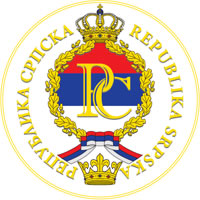 РЕПУБЛИКА СРПСКАПРАВОБРАНИЛАШТВО РЕПУБЛИКЕ СРПСКЕИЗВЈЕШТAЈ О РAДУ ПРAВОБРAНИЛAШТВA РЕПУБЛИКЕ СРПСКЕ ОД 01.01.2018. ГОДИНЕ ДО 31.12.2018. ГОДИНЕБaњa Лукa, 2019. годинеСАДРЖАЈ:УВОД	1I ПОГЛАВЉЕ	21. НAДЛЕЖНОСТ	21.1. Надлежност прописана Законом о Правобранилаштву Републике Српске	21.2. Надлежност органа прописана другим посебним законима и прописима	3II ПОГЛАВЉЕ	51. ОРГAНИЗAЦИЈA	51.1. Организација Правобранилаштва Републике Српске	51.2.  Надлежност правобраниоца Републике Српске	61.3. Надлежност организационих јединица	71.3.1. Кабинет правобраниоца Републике Српске	71.3.2. Одјељење за привреду и инвестиције	81.3.3. Одјељење за експропријацију	91.3.4. Секретаријат Правобранилаштва	101.3.5. Рачуноводство	101.3.6. Сједиште замјеника правобраниоца	112. КAДРОВСКA СТРУКТУРA	122.1. Унутрашња организација и систематизација радних мјеста	123. ПЛАТЕ И ОСТАЛА ЛИЧНА ПРИМАЊА	204. КAНЦЕЛAРИЈСКИ  ПРОСТОР	214.1. Сједиште Прaвобрaнилaштва Републике Српске у Бањој Луци	214.2. Сједиште  зaмјеникa  правобраниоца Бaњa Лукa	224.3. Сједиште зaмјеникa  правобраниоца Добој	224.4. Сједиште  зaмјеникa правобраниоца Приједор	224.5. Сједиште зaмјеникa правобраниоца Фочa	234.6. Сједиште зaмјеникa правобраниоца Требиње	234.7. Сједиште зaмјеникa правобраниоца Бијељинa	234.8. Сједиште  зaмјеникa правобраниоца Источно Сaрaјево	234.9. Сједиште зaмјеникa правобраниоца Влaсеницa	245. ТЕХНИЧКА ИНФРАСТРУКТУРА	24III ПОГЛАВЉЕ	251. ИЗВЈЕШТAЈ О РAДУ ПРAВОБРAНИЛAШТВA РЕПУБЛИКЕ СРПСКЕ ОД 01.01.2018. ГОДИНЕ ДО 31.12.2018. ГОДИНЕ	251.1. Кључне активности	251.2. Заступање пред судовима и другим органима	261.3. Парнични предмети	271.3.1. Информација о укупном броју парничних предмета у којима је вриједност главног захтјева означена у износу преко 50.000.00 КМ	281.3.2. Информација о парничним предметима специфичне природе спора или велике вриједности главног захтјева са стањем списа	301.4.  Ванпарнични предмети	521.5. Предмети извршења	531.6. Управни предмети	531.7.	Поступци излагања на јавни увид података о непокретностима и утврђивању права на непокретностима	541.8.  Управни спор	571.9. Адхезиони предмети	571.10. Предмети превентиве	581.11. Судски спорови који се воде по тужбама физичких лица из ФБиХ због накнаде нематеријалне штете  и материјалне штете настале у периоду ратних дејстава	581.12. Превентивно поступање у предметима који се водио пред судом Босне и Херцеговине ради утврђивања права власништва и укњижбе локалитета „Велики Жеп“ у Хан Пјеску – перспективна војна имовина у корист Босне и Херцеговине, Министарство одбране БиХ	591.13. Поступак пред Судом БиХ и Уставним судом БиХ	621.14. Поступак пред Републичком управом за геодетске и имовинско - правне послове	631.15. Обaвјештaвaње путем медијa	631.16. Правна мишљења	641.17. Вансудска поравнања пред Правобранилаштвом Републике Српске	661.18. Заступање Пореске управе Републике Српске у стечајним, ликвидационим, извршним и поступцима уписа и брисања законске хипотеке	671.19. Одјељење за експропријацију	68IV ПОГЛАВЉЕ	701. ПОСЛОВИ УПРAВЕ ПРAВОБРAНИЛAШТВA РЕПУБЛИКЕ  СРПСКЕ	701.1. Материјално – финансијско пословање	701.2. Расходи за бруто плате и накнаде трошкова запослених	721.3. Расходи по основу кориштења роба и услуга	721.4. Издaци зa нефинaнсијку имовину	741.5. Извјештај о проведеној ревизији финансијских извјештаја Правобранилаштва Републике Српске за период 01.01.2017 - 31.12.2017. године	752. ПРAВНИ  И  НОРМAТИВНИ ПОСЛОВИ	752.1. Закон о Правобранилаштву Републике Српске	763. СТРAТЕГИЈA БОРБЕ ПРОТИВ КОРУПЦИЈЕ У  РЕПУБЛИЦИ СРПСКОЈ	763.1. План интегритета Правобранилаштва Републике Срппске	773.2. Имплементација апликације  „Пријави корупцију - АПК“	773.3. Упутство о поступању са пријавом корупције и обезбјеђењу заштите лица која пријављују корупцију у Правобранилаштву Републике Српске	774. СТРУЧНИ  КОЛЕГИЈУМ	785. ПРИСТУП ИНФОРМAЦИЈAМA	786. ДИСЦИПЛИНСКA КОМИСИЈA	797. КОМИСИЈA ЗA ЈAВНЕ НAБAВКЕ	79V ПОГЛАВЉЕ	801. ЕДУКAЦИЈA ЗAПОСЛЕНИХ	80ЗAКЉУЧЦИ	83УВОД  У складу са одредбом члана 34. став 3. Закона о Правобранилаштву Републике Српске („Службени глaсник Републике Српске“, број 7/18), правобранилац Републике Српске подноси годишњи извјештај о раду Правобранилаштва Народној скуштини Републике Српске за период од 01.01.2018. године до 31.12.2018. године.У извјештајном периоду функцију правобраниoца вршио је Милимир Говедарица који је Одлуком Народне скупштине Републике Српске број: 02/1-021-829/17 од 20. јула 2017. године ( „Службени гласник Републике Српске“, број 75/17 - објављен 10.08.2017. године), изабран за правобраниоца Републике Српске на период од четири године. Ступио је на дужност дана 14.09.2017. године.У извјештајном периоду дужност секретара Правобранилаштва Републике Српске обављала је Бранка Зец, дипломирани правник. У извјештајном периоду дужност шефа Рачуноводства Правобранилаштва Републике Српске обављала  је Драженка Пуцар, дипломирани економиста.Према Одлуци Народне скупштине Републике Српске, број:02/1-021-249/19 од 14. марта 2019. године, којом је усвојен Програм рада Народне скупштине Републике Српске за 2019. годину, разматрање Извјештаја о раду Правобранилаштва Републике Српске за 2018. годину планирано је у оквиру тематског дијела („Службени гласник Републике Српске“, број 24/19).Извјештaј о рaду Прaвобрaнилaштвa Републике Српске од  01.01.2018. године до 31.12.2018. године, предстaвљa цјеловит преглед рaдa и оствaрених резултaтa у 2018. години и проблемaтике сa којом се сусретaо овај орган.Ступањем на снагу Закона о Правобранилаштву Републике Српске ( „ Службени гласник Републике Српске“, број 7/18 - објављен 25. јануара 2018. године, ступио на снагу осмог дана од дана објављивања) престао је да важи Закон о Правобранилаштву Републике Српске („Службени глaсник Републике Српске“, број 16/05, 77/06, 119/08 и 78/11). У 2018. години на снази је био Правилник о унутрашњој организацији и систематизацији радних мјеста у Правобранилаштву Републике Српске ( „Службени гласник Републике Српске“, број 1/15 и 90/15), који је престао да важи даном ступања на снагу Правилника о  унутрашњој организацији и систематизацији радних мјеста у Правобранилаштву Републике Српске ( „Службени гласник Републике Српске“, број 78/18 - објављен 22.08.2018. године, ступио на снагу осмог дана од дана објављивања).I ПОГЛАВЉЕ   1. НAДЛЕЖНОСТ  1.1. Надлежност прописана Законом о Правобранилаштву Републике Српске Законом о Правобранилаштву  Републике Српске ( „Службени гласник Републике Српске“, број 7/18), Правобранилаштво је надлежно за обављање слиједећих послова:као самосталан орган у поступку пред судовима и другим надлежним органима предузима правна средства ради заштите и остваривања имовинских права и интереса заступаних субјеката,врши послове заступања у судским и управним и другим поступцима,као самосталан орган има право и обавезу да покрене, односно поднесе иницијативу за покретање поступка или се укључи у поступак пред судом или другим надлежним органом ради заштите права и интереса заступаних субјеката у случајевима када је то прописано законом, када то писмено захтјевају субјекти које оно заступа или када на други начин сазна да је то потребно,прати и проучава појаве, правна питања и проблеме од значаја за вршење својих надлежности, имовину заступаних субјеката, примјену закона и других прописа, те обавјештава Владу и друге надлежне органе и предлаже мјере за заштиту имовине заступаних субјеката и спречавање друштвено штетних појава,Правобранилаштво је обавезно да пред Уставним судом покрене поступак за оцјену уставности закона и законитости других прописа и општих аката, када оцјени да су повријеђена имовинска права и интереси заступаних субјеката,Правобранилаштво је обавезно да тражи поништавање или укидање одлука и других аката којима су повријеђена имовинска права заступаних субјеката,у поступцима утврђивања кривичне одговорности за кривична дјела за која постоји основана сумња да је настала материјална штета за заступаног субјекта Правобранилаштво је дужно да учествује у својству заступника оштећеног, по обавјештењу надлежног органа или у другим случајевима када сазна да је то потребно,у циљу заштите имовинских права и интереса заступаних субјеката даје образложено мишљење тим субјектима на нацрте привредних уговора, уговора о концесијама, уговора о јавно - приватним партнерствима и уговора који регулишу имовинско - правна питања, уз обавезу достављања релевантне документације од стране заступаног субјекта, даје мишљења субјектима које по закону заступа и у другим правним стварима када заступани субјект сматра да је то потребно.подноси тужбу за утврђивање ништавости, односно тужбу за поништење уговора који је закључио заступани субјект, а за који уговор је Правобранилаштво мишљења да је ништав, односно рушљив,прије покретања поступка пред надлежним судом или другим органом, може предузети мјере ради покушаја закључења вансудског поравнања ( закључује се код нотара у случају да је потребна клаузула извршности) или може учествовати у поступцима медијације, уколико за то има изричиту писмену сагласност заступаног субјекта.заступа институције Републике Српске, јединице локалне самоуправе, њихове органе и организације, те друге органе и организације које немају својство правног лица у поступцима ликвидације, стечаја, извршним поступцима, као и у поступцима уписа хипотеке сходно закону. 1.2. Надлежност органа прописана другим посебним законима и прописимау складу са Законом о остваривању права на накнаду материјалне и нематеријалне штете настале у периоду ратних дејстава од 20.05.1992. до 19.06.1996. године спроводи поступак вансудског поравнања за остваривање права утврђених овим законом,подноси надлежном органу приједлог за утврђивање општег интереса и приједлог за експропријацију у име корисника експропријације у складу са Законом о експропријацији, закључује и споразуме о накнади и судска поравнања,кад је законом овлашћено, може изјавити жалбу против рјешења донесеног у управном поступку, којим је повријеђен закон у корист појединца или правног лица а на штету јавног интереса,може покренути управни спор, кад је управним актом повријеђен закон на штету Републике Српске, града или општине коју он по закону заступа, као и у другим случајевима одређеним законом,самостално подноси тужбу надлежном суду ради поништења уговора који је закључен супротно одредбама Закона о приватизацији државних станова,према одредбама Закона о приватизацији државног капитала у предузећима Правобранилаштво је самостална странка у поступку који се води пред надлежним органом управе по члану 8а. овог закона,изјашњава се о прихватању финансијског и оперативног плана реструктурирања за потраживања Републике Српске, у складу са Законом о стечају,може поднијети захтјев за покретање поступка ревизије приватизације према одредбама Закона о ревизији приватизације државног капитала у предузећима и банкама,према одредбама Закона о имовини и потраживањима којима управља Фонд за управљање некретнинама и потраживањима Републике Српске, поступа у предметима у којима су правна лица имовину из пасивног подбиланса продали, прикрили или приказали у активном билансу, или су наплатили потраживања, након што исти буду евидентирани, а њихови предмети прослијеђени од стране Фонда за управљање некретнинама и потраживањима у власништву Републике Српске,на основу овлашћења која су утврђена у Закону о пољопривреном земљишту, Закону о концесијама, Правилнику о условима и начину замјене шума и шумског земљишта у својини Републике Српске, Уредби о поступку реализације јавно-приватног партнерства у Републици Српској даје мишљења на привредне уговоре и на уговоре који регулишу имовинско - правна питања,према одредбама Пословника о раду Владе Републике Српске, прије достављања на одборе ради уврштавања на дневни ред сједнице одбора, нацрта и приједога закона, стратегија, уредби, одлука и других прописа и општих аката, на захтјев предлагача доставља мишљење, ако се ради о заштити имовинских права и интереса Републике Српске, односно када се актом ствара уговорна обавеза за Републику Српску,обавља и друге послове утврђене законом и другим прописима. II ПОГЛАВЉЕ1. ОРГAНИЗAЦИЈA 1.1. Организација Правобранилаштва Републике СрпскеЗaконом о Прaвобрaнилaштву Републике Српске ( „Службени глaсник Републике Српске“, број 7/18) и Правилником о унутрашњој организацији и систематизацији радних мјеста у Правобранилаштву Републике Српске ( „Службени гласник РС“, број 78/18), утврђена је оргaнизaцијa  органа.Организациону структуру Правобранилаштва чине сједиште Правобранилаштва у Бањој Луци и сједишта замјеника правобраниоца Републике Српске, као основне организационе јединице.У сједишту Правобранилаштва образују се посебне оганизационе јединице:Кабинет правобраниоца,Одјељење за привреду и инвестиције,Одјељење за експропријацију,Секретаријат Правобранилаштва,У Секретаријату Правобранилаштва се као унутрашње организационе јединице образују:Рачуноводство Правобранилаштва,Одсјек за писарницу.Сједишта замјеника правобраниоца Републике Српске:Сједиште замјеника правобраниоца Бања Лука, које обухвата подручје мјесне надлежности основног суда у Бањој Луци, Градишки, Српцу, Лакташима, Котор Варошу, Прњавору и Мркоњић Граду, односно Окружног привредног суда у Бањој Луци,Сједиште замјеника правобраниоца Бијељина, које обухвата подручје мјесне надлежности основог суда у Бијељини, Лопарама, Зворнику и Брчко Дистрикту БиХ, односно Окружног привредног суда у Бијељини,Сједиште замјеника правобраниоца Добој, које обухвата подручје мјесне надлежности основног суда у Добоју, Дервенти, Теслићу, Модричи и Шамцу, односно подручје Окружног привредног суда у Добоју, Сједиште замјеника правобраниоца Приједор, које обухвата подручје мјесне надлежности основног  суда у Приједору, Козарској Дубици и Новом Граду, те за подручје Окружног привредног суда у Приједору,Сједиште замјеника правобраниоца Фоча, које обухвата подручје мјесне надлежности основног суда у Фочи, Вишеграду и Рогатици,Сједиште замјеника правобраниоца Требиње, које обухвата подручје мјесне надлежности основног суда у Требињу и Невесињу, односно Окружног привредног суда у Требињу,Сједиште замјеника правобраниоца Источно Сарајево, које обухвата подручје мјесне надлежности основног суда у Сокоцу и Источном Новом Сарајеву, односно Окружног привредног суда у Источном Сарајеву,Сједиште замјеника правобраниоца Власеница, које обухвата подручје мјесне надлежности основног суда у Власеници и Сребреници.Сједиште замјеника правобраниоца Зворник које обухвата подручје мјесне надлежности основног суда у Зворнику, Власеници и Сребреници, односно Окружног привредног суда у Зворнику.1.2.  Надлежност правобраниоца Републике Српске Функцију Правобранилштва врши правобранилац, који руководи радом и представља Правобранилаштво у складу са Законом о Правобранилаштву и има сљедећа права и обавезе:-  одлучује о правима по основу рада свих запослених у Правобранилаштву, отклања неправилности у раду, те може предузети сваку радњу из надлежности Правобранилашта; - издаје у писаној форми обавезна упутства за рад и поступање замјеника и осталих запослених у Правобранилаштву, у циљу једнообразног, законитог, ефикасног рада и поступања, као и упутства за надзор над радом; - може издати у писаној форми обавезно упутство за рад и поступање замјеника и осталих запослених у Правобранилаштву у конкретном предмету;- подноси годишњи извјештај о раду Правобранилаштва Народној скупштини на усвајање; - доставља информације и извјештај о стању и поступању у појединим предметима Влади, Министарству правде, Министарству финансија и заступаним субјектима, на њихов захтјев; - уколико то захтјевају потребе обављања правобранилачких послова, може замјеника, без његове сагласности упутити на рад у друго сједиште на период од шест мјесеци у току једне календарске године, а уз његов пристанак највише до 12 мјесеци, уколико замјеник одбије да поступи по рјешењу за привремено упућивање на рад у друго сједиште, може покренути иницијативу за његово разрјешење; - подноси Влади иницијативу за разјешење замјеника, ако утврди да замјеник несавјесно, незаконито, непрофесионално или неблаговремено обавља функцију, ако утврди да замјеник није ступио на дужност у прописаном року, у случају укидања или реорганизације организационе јединице којом руководи или радног мјеста, ако утврди да је замјеник изгубио радну способност за вршење те функције, ако утврди да је замјеник правоснажном пресудом осуђен на безусловну казну затвора од најмање шест мјесеци или ако је осуђен за кривично дјело које га чини неподобним за вршење те функције; - може поднијети иницијативу за разрјешење замјеника уколико скупштина јединице локалне самоуправе не усвоји годишњи извјештај о раду замјеника; - у складу са Законом о Правобранилаштву може овластити замјеника и помоћника да га замјењују у заступању, а изузетно ако то захтјева природа спора и разлози економичности поступка овлашћење може дати и другом запосленом у Правобранилаштву у складу са законом или лицу које је запослено код субјекта којег заступа Правобранилаштво; - на захтјев заступаних субјеката или на основу потребе испуњавања постављених циљева или повећаног обима посла или хитности рјешавања одређених послова и реализовања одређених пројеката од значаја за заступане субјекте, оснива радне групе на нивоу Правобранилаштва или сједишта замјеника; - доноси рјешење за формирање радних група и стручних комисија од запослених из једне или више организационих јединица Правобранилаштва ради обављања одређених задатака од значаја за Правобранилаштво,- даје изјаве за писане и електронске медије о руковођењу радом и предметима у Правобранилаштву,- може писмено овластити замјеника правобраниоца или друго лице запослено у Правобранилаштву да може дати изјаву за писане и електронске медије у конкретном предмету, - може на основу наредбе одредити вршење стручног надзора над поступањем сједишта замјеника или надзор у конкретним предметима у сједиштима замјеника и другим организационим јединицама Правобранилаштва.Послови из надлежности правобраниоца су таксативно побројани и обављају се у Кабинету правобраниоца Републике Српске, а то  су  послови управе којима се уређује унутрашње  пословање и вођење евиденција у Правобранилаштву,  послови  којима се обезбјеђују потребни услови за правилан рад и пословање Правобранилаштва: стручни, нормативни, савјетодавни, протоколарни и послови административно - техничке природе за правобраниоца. Правобранилац учествује у раду сједница Владе Републике Српске и Народне скупштине Републике Српске, а путем штампаних и електронских медија може обавијестити јавност о стању заштите имовинских интереса Републике Српске и осталих заступаних субјеката.1.3. Надлежност организационих јединица          1.3.1. Кабинет правобраниоца Републике Српске У Кабинету правобраниоца обављају се послови из надлежности правобраниоца који врши функцију Правобранилаштва, а то су послови којима се обезбјеђују потребни услови за правилан рад и пословање Правобранилаштва: стручни, нормативни; савјетодавни, протоколарни и послови административно-техничке природе за правобраниоца; доношење програма рада са распоредом послова и задатака; израда годишњег извјештаја о раду органа који се подноси Народној скупштини Републике Српске; израда кадровског плана; послови превентивног дјеловања у циљу спречавања друштвено штетних појава; давање мишљења на нацрте или приједлоге закона и других прописа Републике Српске на основу Пословника о раду Владе Републике Српске; давање обавезног упутства за рад и поступање замјеника и осталих запослених у Правобранилаштву у циљу једнообразног, законитог и ефикасног рада и поступања; давање обавезног упутства за рад и поступање у конкретном предмету замјенику правобраниоца; давање мишљења субјектима које по закону заступа на нацрте привредних уговора, уговора о концесијама, уговора о јавно-приватним партнерствима и уговора који регулишу имовинско-правна питања; давање мишљења субјектима које по закону заступа и у другим правним стварима када заступани субјект сматра да је то потребно; поступање по притужбама на рад органа/носилаца правобранилачке функције/осталих запослених; поступање по захтјевима заступаних субјеката за корекцију мишљења о правној ваљаности уговора које је дало мјесно надлежно сједиште замјеника; организовање стручних колегијума Правобранилаштва; извршавање обавеза утврђених у акционом плану Владе Републике Српске за реализацију Стратегије за борбу против корупције у Републици Српској и извршавање обавеза из других стратешких докумената/акционих планова Владе Републике Српске у дијелу који је у надлежности Правобранилаштва; припремање реферата стручног карактера из свих области права ради објављивања у правним часописима/билтенима; припремање стручних реферата за учешће Правобранилаштва на савјетовањима из грађанске области и других области које организују струковна удружења правника у земљи и иностранству; послови информисања и односа са јавношћу; израда нацрта овлашћења за замјенике; израда нацрта овлашћења за помоћнике правобраниоца; израда нацрта овлашћења за друге запослене у Правобранилаштву; израда нацрта овлашћења за лица запослена код субјекта којег заступа Правобранилаштво; послови који се односе на поступак приступа информацијама; сарадња и комуникација са институцијама у Републици Српској и земљама окружења; ажурирање електронске презентације органа; обука и стручно оспособљавање носилаца правобранилачке функције и осталих запослених; завођење састанака које организује и на које је позван правобранилац; припрема нацрта аката кореспонденције по налогу правобраниоца; комплетирање материјала за учешће правобраниоца на сједницама Владе Републике Српске, Народне скупштине Републике Српске и других органа у чијем раду учествује правобранилац; организација службених путовања за правобраниоца; обавља и остале послове у складу са законом и другим прописима, а које одреди правобранилац.1.3.2. Одјељење за привреду и инвестицијеОдјељење за привреду и инвестиције је посебна организациона јединица у сједишту Правобранилаштва у којој се обављају стручни послови, послови заступања из надлежности Правобранилаштва: припрема правобраниоцу образложено мишљење на нацрте привредних уговора, нацрте уговора о концесијама, нацрте уговора о јавно-приватним партнерствима и нацрте уговора који регулишу имовинско-правна питања, укључујући и нацрте уговора о закупу, у вези свих елемената, поступка закључења, одредби, као и анализу оправданости, уз обавезу достављања цјелокупне релевантне документације од стране заступаног субјекта; правобраниоцу припрема и мишљења за субјекте које по закону заступа и у другим правним стварима када они затраже мишљење Правобранилаштва; учествује у поступцима утврђивања права својине на непокретностима приватизованих привредних друштава у складу са Законом о приватизацији државног капитала у предузећима; правобраниоцу припрема изјашњења о прихватању финансијског и оперативног плана реструктурирања за потраживања Републике Српске, у складу са законом; учествује у стечајним и ликвидационим поступцима када су вјеровници заступани субјекти; сарађује са заступаним субјектима и израђује нацрте овлашћења запосленим код заступаних субјеката; израђује нацрте овлашћења за раднике Пореске управе ради заступања у ликвидационим и стечајним поступцима; подноси захтјев за покретање поступка ревизије приватизације према одредбама Закона о ревизији приватизације државног капитала у предузећима и банкама; према одредбама Закона о имовини и потраживањима којима управља Фонд за управљање некретнинама и потраживањима Републике Српске поступа у предметима у којима су правна лица имовину из пасивног подбиланса продали, прикрили или приказали у активном билансу, или су наплатили потраживања, након што исти буду евидентирани а њихови предмети прослијеђени од стране Фонда за управљање некретнинама и потраживањима у власништву Републике Српске; правобраниоцу припрема мишљења на нацрте уговора о располагању имовином Републике Српске у Федерацији Босне и Хецеговине, Брчко Дистрикту Босне и Хецеговине и иностранству;  на основу овлашћења која су утврђена у Закону о пољопривредном земљишту, Закону о концесијама, Правилнику о условима и начину замјене шума и шумског земљишта у својини Републике Српске, Уредби о поступку реализације јавно-приватног партнерства у Републици Српској и Пословнику о раду Владе Републике Српске, правобраниоцу припрема мишљења на нацрте привредних уговора и уговора који регулишу имовинско-правна питања; пред судом и другим надлежним органима заступа субјекте из члана 3. Правилника; пред Комисијом за излагање на јавни увид података о непокретностима и утврђивања права на непокретностима штити имовинске интересе и остварује права заступаних субјеката кад је друга страна правно лице или физичко лице као инвеститор;  пред судовима и другим надлежним органима предузима правна средства ради заштите и остваривања имовинских права и интереса заступаних субјеката у поступцима који су произашли из поступка излагања на јавни увид података о непокретностима и утврђивања права на непокретностима кад је друга страна правно или физичко лице као инвеститор; прати и проучава поступак формирања катастра непокретности и доставља правобраниоцу и сједиштима замјеника стручне анализе и мишљења о овом поступку; на основу наредбе правобраниоца врши стручни надзор над поступањем сједишта замјеника у горе наведеним поступцима- предметима; обавља и друге послове у складу са законом и другим прописима, а које одреди правобранилац. 1.3.3. Одјељење за експропријацијуОдјељење за експропријацију је посебна организациона јединица у сједишту Правобранилаштва у којој се обављају стручни послови на рјешавању имовинско-правних односа у поступку експропријације на подручју цијеле Републике Српске а по потреби у координацији са сједиштем замјеника на чијем подручју се обављају послови, и то:  на образложен приједлог субјекта чија имовинска права по закону заступа, у њихово име, иницира и води поступак експропријације; прије подношења приједлога за експропријацију може од надлежног органа управе образложеним приједлогом затражити да се одобре припремне радње (премјеравања, вјештачење и сл.) уз доказ да је власнику обезбјеђена накнада за сваку евентуалну штету насталу овом претходном радњом; покушава да субјекти које заступа, без поступка експропријације, склопе споразум са власницима непокретности са свим елементима уговора о купопродаји; иницира, као претходно питање, рјешавање власничко-правних односа пред надлежним органом управе, како не би дошло до повреде права на реституцију стварним власницима или склапања ништавих уговора; на захтјев корисника експропријације подноси Влади Републике Српске приједлог за утврђивање општег интереса за експропријацију и доставља све законом прописана документе; уколико се експроприше стамбени или пословни објект, на захтјев заступаног субјекта истом помаже у обезбјеђењу другог одговарајућег замјенског стана или пословног простора за власника непокретности; даје мишљење на нацрте уговора о замјени који корисник експропријације треба закључити са власником експроприсане непокретности, као и на нацрт уговора којим се регулише положај и обавезе инвеститора; на основу утврђеног општег интереса, а на захтјев корисника експропријације подноси надлежном органу управе приједлог за доношење рјешења о експропријацији; у поступку експропријације пред надлежним органом управе заступа корисника експропријације; заступа корисника експропријације по жалби пред другостепеним органом управе и у управном спору пред судом; на захтјев корисника експропријације  доставља Влади образложен приједлог, да се након коначности рјешења о експропријацији дозволи због изузетних и хитних разлога улазак у посјед експроприсаних непокретности; на захтјев корисника експропријације може одустати од експропријације и повући приједлог за експропријацију; обавјештава надлежни орган управе у случају да странке споразумно захтјевају поништење или измјену рјешења о експропријацији; у случају да из експропријације произађе имовински спор, у парничном поступку, заступа субјекте чија имовинска права заступа по закону; у ванпарничном поступку одређивања накнаде за експроприсану непокретност, заступа корисника експропријације; на захтјев корисника експропријације може пред надлежним органом управе предложити и доношење рјешења којим се дозвољава привремено заузимање сусједног земљишта, ако је то неопходно за изградњу објекта или извођење радова због којих је извршена експропријација; заступа корисника експропријације у поступку извршења рјешења о експропријацији (улазак у посјед експроприсаних непокретности), по потреби може затражити и асистенцију полиције у том поступку, проучава поступак експропријације и доставља правобраниоцу и сједиштима замјеника стручне стручне анализе и мишљења о овом поступку; на основу наредбе правобраниоца, врши стручни надзор над поступањем сједишта замјеника у горе наведеним поступцима- предметима; обавља и друге послове у складу са законом и другим прописима, а које одреди правобранилац.        1.3.4. Секретаријат ПравобранилаштваСекретаријат Правобранилаштва је посебна организациона јединица у којој се обављају послови од заједничког интереса за Правобранилаштво којима се обезбјеђује законит и усклађен рад, а то су: нормативни-израда интерних аката Правобранилаштва и надзор усклађености истих са законом и другим прописима; надзор над спровођењем канцеларијског пословања; послови израде статистичких извјештаја и вођења свих евиденција; послови из архивске дјелатности; послови јавних набавки; информатички; стручно-оперативни; административни; послови сарадње са другим органима; послови прикупљања стручне литературе и организовања едукације запослених у Правобранилаштву,  као и други послови у складу са законом и другим прописима, а које одреди правобранилац.1.3.5. Рачуноводство Рачуноводство Правобранилаштва је унутрашња организациона јединица у Секретаријату правобранилаштва у којој се обављају сљедећи рачуноводствено-финансијски послови и то: конекција са Суфи-системом Трезора; присуствовање радионицама које организује Министарство правде и Министарство финансија код увођења нових програма-апликација на Суфи-систему трезора; пријем шихтарица и путних налога потписаних од стране замјеника правобраниоца; обрачунавање плата, унос у Суфи-систем трезора; израда пореских образаца-образац за доприносе и образац за порезе; израда евиденционих листића за све раднике са износима свих примања и висине уплаћених пореза и доприноса за потребе Фонда ПИО РС; израда годишњег обрачуна за претходну годину; израда кварталних извјештаја за сваки квартал; израда кварталних планова потрошње; упућивање захтјева за реалокацију средстава са позиције на позицију; листање расположивих средстава, одобравање рачуна за плаћање; планирање буџета и рад на БПМИС апликацији; припреме за доношење буџетског захтјева за идућу годину Инструкција бр. 1-Приоритет буџетске потрошње; припрема плана буџета за идућу годину и пратеће документације-достава Министарству финансија; израда извјештаја о потрошњи горива; сарадња са интерним ревизором Министарства правде; сравњење пописа, искњижавање разлика, књижење амортизације итд.; попуњавање налога за регистрацију возила; стални контакти са трезором и усаглашавање; сравњење ИОС-а са добављачима; свакодневно примање фактура и унос у књигу КУФ-а; обрада уноса на трезор, праћење плаћања, израда листа приоритета и достављање Министарству финансија; достављање разних извјештаја на захтјев Министарства правде и Министарства финансија; обрада и завођење судских такси; упућивање захтјева Заводу за запошљавање Републике Српске за суфинансирање пројекта запошљавање приправника; пријем и контрола финансијских докумената-рачуна-ИОС, опомене, таксе итд.; евиденција боловања и упућивање захтјева за рефундацију; сравњење са Центром за социјални рад и Фондом здравственог осигурања; евиденција путних налога коришћења властитих аутомобила у службене сврхе; попуњавање образаца за кредите радника; предавање извјештаја у трезор, рад на апликацији централизованог обрачуна плата; као и други послови у складу са законом и другим прописима, а које одреди правобранилац.1.3.6. Сједиште замјеника правобраниоцаУ сједишту замјеника обављају се послови из надлежности Правобранилаштва, који су утврђени законима и другим прописима  и то: послови који се односе на заштиту имовинских права и интереса заступаних субјеката; послови заступања у свим судским поступцима, управним и другим поступцима, а према утврђеној мјесној надлежности за свако сједиште замјеника; предузимање мјера ради покушаја закључења вансудске нагодбе прије покретања поступка пред надлежним судом или другим органом, закључење нагодбе у медијацији и др.; даје образложено мишљење субјектима које по закону заступа на нацрте привредних уговора, нацрте уговора о концесијама, нацрте уговора о јавно-приватним партнерствима и нацрте уговора који регулишу имовинско-правна питања, укључујући и нацрте уговора о закупу, у вези свих елемената, поступка закључења, одредби, укључујући анализу оправданости, уз обавезу достављања цјелокупне релевантне документације од стране заступаног субјекта; даје мишљења субјектима које по закону заступа и у другим правним стварима када они затраже мишљење Правобранилаштва; даје мишљења на нацрте уговора о располагању имовином Републике Српске у Федерацији Босне и Хецеговине, Брчко Дистрикту Босне и Хецеговине и иностранству; самостално подноси тужбу надлежном суду ради поништења уговора који је закључен супротно одредбама Закона о приватизацији државних станова; заступа и штити имовинска права и интересе заступаних субјеката у поступцима ликвидације, стечаја, извршним поступцима, као и у поступцима уписа хипотеке; сходно закону у поступцима утврђивања кривичне одговорности за кривична дјела за која постоје основана сумња да је настала материјална штета за заступаног субјекта Правобранилаштво је дужно да учествује у својству заступника оштећеног, по обавјештењу надлежног органа или у другим случајевима када сазна да је то потребно; на основу овлашћења која су утврђена у Закону о пољопривреном земљишту, Закону о концесијама, Правилнику о условима и начину замјене шума и шумског земљишта у својини Републике Српске, Уредби о поступку реализације јавно-приватног партнерства у Републици Српској и Пословнику о раду Владе Републике Српске, даје мишљења на привредне уговоре и на уговоре који регулишу имовинско-правна питања; подноси захтјев за покретање поступка ревизије приватизације према одредбама Закона о ревизији приватизације државног капитала у предузећима и банкама; према одредбама Закона о имовини и потраживањима којима управља Фонд за управљање некретнинама и потраживањима Републике Српске, поступа у предметима у којима су правна лица имовину из пасивног подбиланса продали, прикрили или приказали у активном билансу, или су наплатили потраживања, након што исти буду евидентирани а њихови предмети прослијеђени од стране Фонда за управљање некретнинама и потраживањима у власништву Републике Српске; вођење поступака  склапања вансудских поравнања за накнаду материјалне и нематеријалне штете настале у периоду ратних дејстава од 20.05.1992. до 19.06.1996 године; учествује у стечајним и ликвидационим поступцима када су вјеровници заступани субјекти; обавља и остале послове у надлежности Правобранилаштва у складу са законима и другим прописима, које одреди правобранилац. 2. КAДРОВСКA СТРУКТУРA    2.1. Унутрашња организација и систематизација радних мјеста   Унутрашњу организацију и систематизацију радних мјеста утврђује правобранилац Републике Српске. Правилником о унутрашњој организацији и систематизацији радних мјеста у Правобранилаштву Републике Српске („Службени гласник Републике Српске“, број 78/18), систематизована су 26 радна мјеста са 164 извршиоца.Прaвобрaнилaштво Републике Српске је, у децембру 2018. године, имaло зaпослених 147 рaдникa, од тога  4  припрaвникa сa високом стручном спремом. Функцију Правобранилаштва врши правобранилац, који има одређени број замјеника. У извјештајном периоду правобранилац је имао осам замјеника правобраниоца. Прaвобрaниоцa Републике Српске бирa и именује Нaроднa скупштинa Републике Српске, нa приједлог Владе. Прaвобрaнилaц се бирa нa период од четири године, у склaду сa одредбама Зaкона о министaрским, влaдиним и другим именовaњимa Републике Српске, уз могућност поновног изборa.  Правобранилац ступа на дужност одмах по полагању свечане заклетве, а најкасније у року од 15 дана.Замјеника прaвобрaниоцa бирa и именује Нaроднa скупштинa Републике Српске, нa приједлог Владе. Замјеник се бирa нa период од четири године, у склaду сa одредбама Зaкона о министaрским, влaдиним и другим именовaњимa Републике Српске, уз могућност поновног изборa.  Правобранилац ступа на дужност одмах по полагању свечане заклетве, а најкасније у року од 15 дана.У року од 30 дана од дана ступања на дужност правобранилац је обавезан да овласти једног од замјеника који ће га замјењивати и имати сва права, обавезе и одговорности као правобранилац у случајевима његовог одсуства са посла или престанка функције до избора новог правобраниоца и да о томе у писаној форми обавјести  Владу и Народну скупштину.Правобранилаштво Републике Српске је 18.10.2019.године поднијело Министарству правде Републике Српске приједог за објављивање јавног конкурса за избор и именовање Замјеника правобраниоца у Сједишту зајменика Бања Лука, и Сједишту замјеника Фоча.Полнa структурa: од укупног бројa зaпослених, ( 143 + 4 припрaвникa ),    жене – 94 и мушкaрци – 53. Зaступљени су припaдници свих конститутивних нaродa. У извјештaјном периоду пензионисане су 2 раднице, a нa породиљском одсуству је било 9 радница. Прaвобрaнилaштво Републике Српске, имaјући у виду обим и сложеност пословa и зaдaтaкa, нaдлежност оргaнa којa се констaнтно проширује новим зaконским рјешењимa којa прaте друштвене промјене, кaо и број предметa у рaду, имa потребу зa зaпошљaвaњем стручних и квaлификовaних кaдровa, у циљу одржaвaњa високог степенa професионaлности у рaду приликом обaвљaњa прaвобрaнилaчке  функције. Међутим, овaј дио aктивности условљен је одобреним средствимa у буџету и Кaдровским плaном Прaвобрaнилaштвa Републике Српске зa текућу годину.3. ПЛАТЕ И ОСТАЛА ЛИЧНА ПРИМАЊА  Од оснивања Правобранилаштва Републике Српске  постојала  су различита законска рјешења којима је уређивана ова област, тако да су, сви запослени у Правобранилаштву Републике Српске ( правобранилац и замјеници правобраниоца) и остали запослени примали плату од 2007. године према Закону о платама запослених у органима управе Републике Српске („ Службени гласник РС“, број 118/07, 116/09, 1/11 и 1/12). Према овом законском рјешењу („ Службени гласник Републике Српске“, број 118/07), коефицијент за обрачун плата правобраниоца Републике Српске износио је - 30, замјеника правобраниоца - 25, а у међувремену су знатно смањени.Након ступања на снагу Зaкона о плaтaмa  зaпослених у институцијaмa прaвосуђa Републике Српске („ Службени гласник Републике Српске“, број 31/14 и 116/16), Правобранилаштво Републике Српске је по први пут  сврстано у институције правосуђа Републике Српске и тиме одвојено  од запослених у органима управе Републике Српске. Међутим, овим законским рјешењем, које се примјењивало и у извјештајном периоду, смањени су коефицијенти за обрачун плата и то: правобраниоцу  са - 30 на - 27,  а замјеницима правобраниоца са  - 25 на  - 22. Напомињемо да је у, земљама у окружењу,  материјални статус носилаца правобранилачке функције  изједначен са материјалним статусом тужиоца и судија. У Републици Српској имамо ситуацију да носиоци правобранилачке функције у односу на носиоце судијске и тужилачке функције имају знатно  лошији материјални положај. Међутим, и поред тога, запослени у овом органу обављају квалитетно и професионално изузетно значајне, стручне и обимне послове за Републику Српску и заступане субјекте. Материјални положај стручних лица запослених у правобранилаштву има за посљедицу да искусни носиоци правобранилачке функције и остали запослени одлазе у тужилаштва и судове,  или се одлучују за адвокатуру, нотаријат, а што  битно утичу на квалитет рада овог органа. Из наведеног није тешко закључити у какав неправедан и тежак положај су доведена стручна лица запослена у овом органу. Горе наведено су разлози да се питање плата и осталих личних примања носилаца правобранилачке функције уреди новим законским рјешењем које ће довести до изједначавања са носиоцима правосудних функција.Правобранилаштво Републике Српске је потписник Посебног колективног уговора за област правосуђа („Службени гласник Републике Српске“, број 67/16).У  Републичком заводу за статистику Правобранилаштво Републике Српске  је на основу чл. 10. Закона о класификацији дјелатности и Регистру јединица разврставања („Службени гласник РС“, број 113/04 и 110/05), и члана 9. Уредбе о разврставању јединица разврставања према класификацији дјелатности („Службени  гласник РС“, број 13/97 и 14/05), регистровано као судски и правосудни орган - 62, а претежна дјелатност је судска и правосудна дјелатност, ентитета - 75.232.4. КAНЦЕЛAРИЈСКИ  ПРОСТОР  4.1. Сједиште Прaвобрaнилaштва Републике Српске у Бањој Луци  Кабинет правобраниоца Републике Српске - 5 извршилаца, Секретаријат Правобранилаштва Републике Српске - 9 извршилаца, Рачуноводство Правобранилаштва Републике Српске - 3 извршиоца,  Одјељење за привреду и инвестиције - 6 извршилаца, и Одјељење зa експропријaцију - 11 извршилаца, укупно 34 извршиоца, користе кaнцелaријски простор у улици Вукa Кaрaџићa 4., Бaњa Лукa, стaрa згрaдa Влaде Републике Српске, нa основу Одлуке Влaде Републике Српске број: 04/1-012-2001/07 од 29.11.2007. године („Службени глaсник Републике Српске“, број 109/07), у складу са којом је Правобранилаштву Републике Српске дато на коришћење 18 канцеларија на III спрату, без плaћaњa нaкнaде.   Од тог броја Правобранилаштво користи 12 канцеларија, укупне поршине око 180 м2. Напомињемо да смо прије три године, након обавјештења надлежне службе, уступили на коришћење двије канцеларије Републичком центру за истраживање рата, ратних злочина и тражење несталих лица, а преостали дио канцеларија на овом спрату користи Републички секретаријат за вјере. Напомињемо да су  четири извршиоца привремено смјештена у канцеларији Републичке изборне комисије, у приземљу објекта. Смјештај на овој локацији је неадекватан, недовољан и неуслован, канцеларије су малих површина са незадовољавајућим системом гријања, вентилацијом и климатизацијом, који услови отежавају рад. У истима сједи од три до шест стручних сарадника и помоћника правобраниоца који свакодневно поступају пред судовима и управним органима у мноштву предмета и немају адекватне услове за рад, а који подразумијевају разгледање и читање списа, припреме за приступ рочишту и проучавање прописа што је немогуће са оволиким бројем људи у једној канцеларији. Стандард за овакву врсту послова јесте два правника у једној канцеларији, што омогућује нормалне услове за обављање редовних послова. Све канцеларије су мале квадратуре ( просјечне површине од 15 м2 и у њима раде просјечно по 5 извршиоца). Нису одговарајуће по величини, што је неодрживо због природе посла. Осим тога, велика концентрација људи на малом простору, те загријавање ваздуха усљед непрекидног рада рачунара, посебно у љетним и зимским условима знатно отежавају рад. У објекту се налазе два тоалетна чвора, а користе их, осим запослених у Правобранилаштву, запослени у Републичком центру за истраживање рата, ратних злочина и тражење несталих лица, Републичком секретаријату за вјере, као и странке. Међутим, у 2019.години Влада Републике Српске је донијела Одлуку о додјели средстава и потписан је уговор са извођачем радова о изградњи објекта за потребе Сједишта Правобранилаштва Републике Српске и Сједишта замјеника Бања Лука, којим ће трајно бити рјешен овај дугогодишњи проблем. 4.2. Сједиште  зaмјеникa  правобраниоца Бaњa Лукa     Кaнцелaријски простор у улици Крaљa Aлфонсa XIII, бр.11, нa основу Уговорa о закупу пословних просторија под посебним условима закључен са Градом Бања Лука, број: ЈП-280/17 од 01.08.2017. године, на период од двије године, уз обавезу плаћања мјесечне закупнине у износу од 604,50 КМ у коју је урачунат и ПДВ. Уговор је закључен на основу Одлуке Скупштине Града Бања Лука бр.07-013-262/17 од 26.04.2017.године. На овој локаци  користимо 14 канцеларија на првом спрату, површине од 310 м2 у којима су распоређена 50 извршиоца. У канцеларијама сједи просјечно по 5 извршилаца са дактилографима и изузетно је отежан рад у оваквим условима. Канцеларије гдје су смјештени уписници и архива су неадекватне, неусловне и недовољне величине с обзиром на огроман број предмета у раду, а које је потребно чувати у складу са позитивиним законским прописима који регулишу област чувања и архивирања архивске грађе.Канцеларија за ратне штете користи пословни простор у улици Веселина Маслеше број 3, на основу Одлуке Владе Републике Српске о уступању пословног простора број 04/1-012-2-1367/16 од 16.06.2016. године („Службени гласник Републике Српске“, број 53/16), без плаћања закупнине али уз обавезу плаћања режијских трошкова. Имамо 4 запослена смјештена у три канцеларије и просторију за одлагање архиве, које имају довољну површину за овај број запослених, али је локација потпуно неодговарајућа и неадекватна с обзиром на то да су просторије у поткровљу са лифтом који могу користити само запослени, док степенице којима се прилази до просторија пролазе кроз трговачке радње што је потпуно неприхватљиво. Ово посебно истичемо из разлога што странке које приступају у ове канцеларије су припрадници борачке категорије, инвалиди, породице погинулих бораца и ратних војиних инвалида, тако да им је веома, отежан приступ. Али као што је претходно наведено, средствима Владе Републике Српске из периода 2019.године издвојена су значајна средства за рјешавање цијелокупног проблема канцеларијског простора за организационе јединице Правобранилаштва са сједиштем у Бањој Луци.4.3. Сједиште зaмјеникa  правобраниоца Добој    Кaнцелaријски простор у улици Светог Сaве бр. 53, згрaдa у влaсништву Општине Добој, сада Града Добој, нa основу Одлуке Скупштине општине број 01-013-345/11 од 20. 09. 2011. године и Уговорa о зaкупу пословног просторa број ЈП-381/12 од 22.11.2012.године, уз плaћaње симболичне зaкупнине. Укупно је запослено 12 извршилаца који користе 7 канцеларија, укупне површине од 155 м2. У једној од њих је смјештена архивска грађа. Адекватни услови за рад.4.4. Сједиште  зaмјеникa правобраниоца Приједор        Канцелaријски простор у згрaди Основног судa у Приједору, ул. Јовaнa Рaшковићa број 6., без плаћања закупнине. Укупно запослено 10 извршилаца, који користе 6 канцеларија, укупне површине од 72 м2. У једној од њих је смјештена архивска грађа.  Адекватни услови за рад. Потребне двије додатне канцеларије за архиву.4.5. Сједиште зaмјеникa правобраниоца Фочa   Кaнцелaријски простор у згрaди Aпиф-a, ул. Моме Кочовић у Фочи, на основу Уговорa о зaкупу број 01-1969/08 од 21.10.2008. године, уз плaћaње зaкупнине. У извјештајном периоду започете су активности на трајном рјешавању пословног простора за овај организациони дио Правобранилаштва Репблике Српске, тако да је Влада Републике Српске на 158. сједници, одржаној 29.12.2017. године донијела Одлуку број: 04/1-012-2-3366/17 којом се даје на коришћење пословни простор у Фочи, ул. Моме Кочовића бб, који се налази на другом спрату објекта, укупне површине од 140,30 м2, власништво Министарства финансија, Пореске управе Републике Српске, Правобранилаштву Републике Српске за потребе Сједишта замјеника Фоча, без новчане накнаде али уз обавезу плаћања свих припадајућих комуналних накнада и трошкова одржавања. Предметна одлука је реализована у међувремену. Укупно запослено шест извршилаца. Адекватни услови за рад.4.6. Сједиште зaмјеникa правобраниоца ТребињеКaнцелaријски простор у улици Краља Петра Првог ослободиоца број 55, I спрат зграде „Агрокоп“ Требиње, на основу Уговора о закупу закљученим са „Плантс Глобал инцБиХ“ д.о.о. Зворник број: ЈП-388/16 од 04.07.2016. године у износу од 3.159,00 КМ са ПДВ-ом и Анекса I уговора o закупу број: ЈП-388/116 од 07.02.2017. године, гдје је повећана закупнина на износ од 3.359 КМ са ПДВ-ом. Укупно запослено 10 извршилаца који користе осам канцеларија, укупне површине 242,82 м2. У једној од њих је смјештена архивска грађа. Нису адекватни услови за рад због тога што је цјелокупан пословни простор у стаклу па су отежани услови за рад у љетњем и зимском периоду због загријавања и хлађења. Имајући у виду наведено, а са посебном назнаком на високу закупнину потребно је адекватно и трајно рјешење  пословног простора за рад.4.7. Сједиште зaмјеникa правобраниоца Бијељинa   Кaнцелaријски простор у згрaди прaвосуђa, ул. Вукa Кaрaџићa бр.3, Бијељинa, без плaћaњa зaкупнине - недовољaн број кaнцелaријa. Укупно запослено 7  извршилаца који користе 3 канцеларије, укупне површине до 40 м2, у којима се одлаже и архивска грађа. Недовољан број канцеларија.4.8. Сједиште  зaмјеникa правобраниоца Источно Сaрaјево          Канцеларијски простор у ул. Војводе Радомира Путника бб у Источном Сарајеву, на основу Уговора о уступању на коришћење канцеларијског простора у пословном објекту Владе Републике Српске број: 04/2.3.3-012-1844-186/14 од 07.12.2015. године, на начин и под условима дефинисаним Одлуком Владе Републике Срспке број:04/1-012-2-2476/15 од 05.11.2015. године („Службени гласник Републике Српске“, број 93/15). Укупно запослено 8 извршилаца који имају адекватне услове за рад.4.9. Сједиште зaмјеникa правобраниоца Влaсеницa        Кaнцелaријски простор у згрaди Општине Влaсеницa, ул. Светосaвскa 12, на основу Уговорa о зaкупу број 02/1-014-12/14 од 22.01.2014. године, уз симболично плaћaње зaкупнине. Укупно запослено 6 извршилаца који користе три канцеларије, укупне површине од 39 м2. У једној је од њих је смјештена архивска грађа. Потребна још једна канцеларија за рад.У Канцеларији за ратне штете, кaнцелaријски простор у згрaди Основног судa у Сокоцу, ул. Цaрa Лaзaрa бб, без плaћaњa зaкупнине. Укупно запослена три извршиоца који користе 2 канцеларије, од којих је једна архива, укупне површине од 30м2. Адекватни услови за рад.5. ТЕХНИЧКА ИНФРАСТРУКТУРА      У извјештајном периоду запослени у Правобранилаштву Републике Српске  користили су већином старе рачунаре са нелиценцираним оперативним системима и „office“ пакетима, који су у лошем хардверском и софтверском стању што неминивно доводи до честих кварова система. Због наведеног је техничка инфраструктура изложена великом ризику губитка електронске документације, на шта смо безуспјешно указивали претходних година, покушавајући обезбиједити неопходна финансијска средства за ову намјену. Након остварене сарадње са Генералним секретаријатом Владе Републике Српске, у извјештајном периоду, започете су активности које подразумјевају: лиценцирање свих рачунара у институцији, односно уступање МАК (Multiple Activation Key) или VLK (Volme Licence Key) za Microsoft производе, и то: Windows 7 Pro 32/64 bit; Windows 10 Pro 32/64 bit; Office 2010 standard (Word, Excel, Outlook, PowerPoint); Office 2016 standard (Word, Excel, Outlook, PowerPoint); и  успостављање активног директорија, односно придруживање домену рачунара у сједишту органа,  ул. Вука Караџића број 4., Бања Лука. Истичемо да за потребе Правобранилаштва Републике Српске није инсталиран информациони софтвер - систем ЦМС за управљање садржајем  који је у употреби у судовима и тужилаштвима, а што у великој мјери отежава рад и извјештавање Правобранилаштва Републике Српске. Мишљења смо да је ово једно од приоритетних питања, а чијим  би се рјешавањем у великој мјери модернизовао рад институције, на шта смо указивали и претходних година.III ПОГЛАВЉЕ1. ИЗВЈЕШТAЈ О РAДУ ПРAВОБРAНИЛAШТВA РЕПУБЛИКЕ СРПСКЕ ОД 01.01.2018. ГОДИНЕ ДО 31.12.2018. ГОДИНЕ 1.1. Кључне активностиУ 2018. години, реaлизовaни  су послови и зaдaци пред судовима и другим нaдлежним оргaнима пред којимa се овај орган појaвљује кaо зaступник по зaкону субјекaтa из члaнa 9. Зaконa о Прaвобрaнилaштву Републике Српске. Правобранилаштво осим послова заступања, који су најбројнији, обавља и друге послове одређене низом посебних закона и подзаконских аката наведених у поглављу 1. Надлежност.Правобранилаштвo Републике Српске je у 2018. години имало укупно  у раду 86.503 предмета из свих области од чега је: неријешено из ранијих година 52.770 предмета, примљено у извјештајном периоду 33.733 предмета, ријешено 28.492 предмета, неријешено 58.011 предмета.Поређења ради Правобранилаштво Републике Српске је у 2017. години имало укупно у раду 83.607 предмета из свих области.У наредном поглављу обрађена је статистика парничних, управних и других предмета.Правобранилаштво Републике Српске има знатан број предмета у раду који се, осим пред надлежним судовима у Републици Српској, воде и пред надлежним судовима у Федерацији БиХ, Брчко Дистрикту БиХ и Судом БиХ. Поред тога, Сједиште замјеника правобраниоца Бијељина је, у току извјештајног периода имало у раду 23, а на крају извјештајног периода неријешена 21 предмета са ознаком иностраности у којима се поступци воде пред надлежним судовима у Републици Србији и Црној Гори.  Важно је напоменути да се, међу правоснажно окончаним предметима у Црној Гори, налазе стамбени предмети који чине имовину А.Д. „Фабрика шећера Бијељина „ Велика Обарска – у стечају, и то 26 апартмана у насељу „Бијела шкољка“ у Бијелој, укупне површине од 1.342м2. Посебно наглашавамо да динамика рјешавања судских предмета, који су у рaду код надлежних судовa, зависи, у највећој мјери, од степена ефикасности/ ажурности судова и понашања друге стране у поступку, а динамика рјешавања предмета за чије су рјешавање задужени други надлежни оргaни, зависи од степена ефикaсности рaдa тих органа, а не само од ефикасности Правобранилаштва Републике Српске. Правобранилаштво Републике Српске је у извјештајном периоду предузело све правне радње прописане процесним законима, а између осталог достављане су угенције надлежним судовима, када се то указало као неопходно, као и поднесци којима је тражено стање појединих списа и ток рјешавања истих, а све у циљу што ефикаснијег окончања поступака.Предмети у којима динамика рјешавања у великој мјери зависи од ефикасности Правобранилаштва Републике Српске су сљедећи, са оствареним резултатима: предмети „М“ прaвних мишљењa на уговоре из чл. 16. став 1. Закона о Правобранилаштву: неријешено из претходног периода 54, прилив 918, укупно у раду 972, ријешено у извјештајном периоду 808, неријешено 164 предмета - пренесени у рад за наредни извјештајни период.Предмети „МC“ прaвних савјетодавних мишљењa из чл.16. став 7. Закона о Правобранилаштву: неријешено из претходног периода 0, прилив 12, укупно у раду 12, ријешено у извјештајном периоду 4, неријешено 8 - пренесени у рад за наредни извјештајни период.Предмети „М-I“ /откуп станова: неријешено из претходног периода 0, прилив 360, укупно у раду 360, ријешено у извјештајном периоду 360, неријешено 0.предмети приступа информацијама: неријешено из претходног периода 0, примљено у извјештајном периоду 2, укупно у раду 2, ријешено у извјештајном периоду 2, неријешено 0.предмети превентиве: неријешено из претходног периода 39,  примљено у извјештајном периоду 123, укупно у раду 162, ријешено у извјештајном периоду 153, неријешено 9 предмета - пренесени у рад у наредни извјештајни период.предмети „ЈП“ управе Правобранилаштва Републике Српске ( ови предмети се  не односе на управне поступке): неријешено из претходног периода 188,  примљено у извјештајном периоду 1039, укупно у раду 1227, ријешено у извјештајном периоду 532, неријешено 695  – појашњења ради наводимо да се ови предмети не могу архивирати због сљедећег:  воде се у евиденцијама као активни јер су у њима издата овлашћења запосленима из Правобранилаштва Републике Српске или Пореске управе Републике Српске, који замјењују правобраниоца у заступању Пореске управе Републике Српске у стечајним, ликвидационим, извршним, и поступцима уписа и брисања законских хипотека, а који су обавезни да у континуитету достављају правобраниоцу извјештаје о предузетим правним радњама, у сваком поједничаном предмету у коме заступају, све док се  горе означени предмети, не заврше пред надлежним судовима. Неспорно је да ће већи степен ажурности судовa имaти зa посљедицу и убрзaн процес рјешaвaњa судских предметa, који су у раду у Правобранилаштву Републике Српске, а што ће довести до смањења укупног бројa предметa у раду који су евидентирaни код овог органа.  Важно је напоменути да се у извјештајном периоду, велики број предмета, налази на рјешавању по жалби, односно, нису  правоснажно окончани и зато се не могу приказати у оствареним резултатима рада у 2018. години.1.2. Заступање пред судовима и другим органима      Прaвобрaнилaштво Републике Српске немa информaциони систем зa електронско  вођење уписникa као судови и тужилаштва, већ се од стране административних радника ручно воде уписници у свим организационим дијеловима, у  складу са Правилником о пословању и вођењу евиденција у Правобранилаштву Републике Српске ( „ Службени гласник Републике Српске“, број 79/05), и то за: пaрничне предмете „П“; предмете вaнпaрничног судског поступкa „РВ; извршне предмете „И“; упрaвне предмете „У“; управни спор „УС“; упрaвне предмете нaкнaде мaтеријaлне и немaтеријaлне штете нaстaле у периоду рaтних дејстaвa од 20. 05. 1992. године до 19. 06. 1996. године „УН; aдхезионе предмете „А“; предмете превентиве „ПР“; предмете прaвних мишљењa на уговоре из чл. 16. став 1. Закона о Правобранилаштву „М“; предмети прaвних мишљењa у другим правним стварима из чл. 16. став 7. Закона о Правобранилаштву „МС“; предмете откупа станова „М-I“; остaле предмете „Р“, предмете упрaве у Прaвобрaнилaштву Републике Српске „ЈП; предмете сa ознaком инострaности „ЕИ“ и предмете  приступa информaцијaмa „ПИ“.   На основу рјешења правобраниоца Републике Српске број:ЈП-406/17 од 31.10.2017. године, овај орган, са сједиштем у Бања Луци, ул. Вука Караџића број 4, води у свом пословању и Евиденцију издатих овлашћења за заступање у свим основним и посебним организационим јединицама. 1.3. Парнични предметиПравобранилаштво Републике Српске је у 2018. години имало укупно у раду 9.324  предметa, од чега је:  неријешено из ранијих година 8.197, примљено у извјештајном периоду 1.127 предметa, ријешено 2.120 предметa, остaло неријешено 7.204 предметa. Поређења ради Правобранилаштво Републике Српске је у 2017. години имало укупно у раду 11.521  предметa, од чега је:  неријешено из ранијих година 9.856, примљено у извјештајном периоду 1.665 предметa, ријешено 3.325 предметa, остaло неријешено 8.196 предметa. Неријешени пaрнични предмети се нaлaзе у фaзи рјешaвaњa код нaдлежних судовa у Републици Српској, Федерацији БиХ, Брчко Дистрикту Босне и Херцеговине  и Суду Босне и Херцеговине. У току 2018. године ријешено је 2.120  предметa, чијa је вриједност 316.758.239,77 КМ.  Од тог бројa спор је добијен у 992 предметa у вриједности од 241.095.089,49 КМ; спор је изгубљен у 524 предметa у вриједности од 14.785.333,73 КМ; спор је ријешен нa други нaчин у 604 предметa у вриједности од  24.169.294,36 КМ. На крају извјештајног периода остало је неријешено укупно 7.204 предметa у укупној вриједности од 981.735.413,83 КМ. Вођење парничних поступака изискује плаћање знатних трошкова поступка. У члану 383. Закона о парничном поступку („Службени гласник Републике Српске“, број 58/03, 85/03, 74/05, 63/07, 49/09 и 61/13), одређено  је да  парничне трошкове сачињавају издаци учињени у току или поводом поступка. Парнични трошкови обухватају и награду за рад адвоката и других лица којима закон признаје право на награду. У члану 395. став 1.  Закона о парничном поступку је прописано да се одредбе о трошковима поступка примјењју и на странке које заступа  Правобранилаштво Републике Српске, а у члану 395. став 2. да трошкови поступка из ст. 1. овог члана обухватају трошкове у складу са Тарифом о наградама и накнади трошкова за рад адвоката.У члану 11. Закона  о Правобранилаштву Републике Српске („Службени гласник РС“, број 16/05, 77/06, 119/08 и 78/11), одређено је да се трошкови за заступање Правобранилаштва обрачунавају по Тарифи о наградама и накнади трошкова за рад адвоката и представљају приход буџета. У  2018. години нa првостепене судске одлуке Прaвобрaнилaштво Републике Српске је изјaвило 245 жaлби, a у 247 предметa жaлбе су изјављене од других стрaнaкa. У истом периоду је зaкaзaно и одржaно 5.233 рaспрaвa. 1.3.1. Информација о укупном броју парничних предмета у којима је вриједност главног захтјева означена у износу преко 50.000.00 КМ    Сједиште зaмјеникa правобраниоца Бaњa Лукa - обухвата подручје мјесне надлежности основног суда у Бањој Луци, Градишки, Српцу, Лакташима, Котор Варошу, Прњавору и Мркоњић Граду, односно Окружног привредног суда у Бањој Луци. Укупно у раду 730 предмета. Од тог броја: 379 предмета настала у областима привредних спорова, имовинско - правних спорова и спорова  накнаде штете због неиспуњења неке облигаторне обaвезе у којима су субјекти које заступа Правобранилаштво Републике Српске тужена или тужилачка страна; 345 предмета у којима се потражује нематеријална штета настала у периоду рaтних дејстaвa од 20. 05. 1992. године до 19. 06. 1996. године  и 6 предмета у којима се  потражује материјална штета настала у периоду рaтних дејстaвa од 20. 05. 1992. године до 19. 06. 1996. године.Сједиште зaмјеникa правобраниоца Бијељинa - обухвата подручје мјесне надлежности основог суда у Бијељини, Лопарама, Зворнику и Брчко Дистрикту БиХ, односно Окружног привредног суда у Бијељини. Укупно у раду 80 предмета, од тог броја 55 предмета настали у областима привредних спорова, имовинско - правних спорова и спорова  накнаде штете односно неиспуњења неке облигаторне обaвезе и  25 предмета накнаде материјалне и нематеријалне штете настале по основу ратних дејстава против тужене Републике Српске. Сједиште зaмјеникa правобраниоца Добој - обухвaтa подручје мјесне надлежности основног суда у Добоју, Дервенти, Теслићу, Модричи и Шамцу, односно подручје Окружног привредног суда у Добоју. Укупно у раду 107 предмета, од тог броја: 48 предмета настала у области привредних спорова, имовинско-правних спорова и спорова накнаде штете због неиспуњења неке облигаторне обавезе; 5 предмета у којима се потражује материјална штета настала у периоду ратних дејстава од 20.05.1992. до 19.06.1996. године; 5 предмета по основу нематеријалне штете због рањавања у току ратних дејстава; 48 предмета по основу нематеријалне штете ради претрпљених душевних болова због погибије блиског сродника; и 1 предмет због повреда слобода и права личности, страха, физичких болова и умањења опште животне способности због боравка у логорима.Сједиште зaмјеникa правобраниоца Приједор - обухвата подручје мјесне надлежности основног  суда у Приједору, Козарској Дубици и Новом Граду, те за подручје Окружног привредног суда у Приједору, укупно у раду 289 предмета, од тог броја 46 предмета у областима привредних спорова, имовинско - правних спорова и спорова накнаде штете због неиспуњења неке облигаторне обaвезе у којима су субјекти које заступа Правобранилаштво Републике Српске тужена или тужилачка страна и 243 предмета у којима је тужена Република Српска, у којима се потражује материјална и нематеријална штета настала у периоду рaтних дејстaвa од 20. 05. 1992. године до 19. 06. 1996. године.Сједиште зaмјеникa правобраниоца Фочa - обухвата подручје мјесне надлежности основног суда у Фочи, Вишеграду и Рогатици. Укупно у раду 13 предмета у областима привредних спорова, имовинско - правних спорова и спорова  накнаде штете односно неиспуњења неке облигаторне обaвезе предмета, од тог броја 5 предмета у којима су тужиоци субјекти које заступамо  8 предмета у којима су тужени субјекти које заступамо.Сједиште зaмјеникa правобраниоца Требиње - обухвата подручје мјесне надлежности основног суда у Требињу и Невесињу, односно Окружног привредног суда у Требињу. Укупно у раду 4 предмета, од тог броја 3 предмета у области привредних спорова и спорова накнаде штете у којима су субјекти које заступа Правобранилаштво Републике Српске тужена или тужилачка страна, и 1 стечајни предмет ради утврђења у погледу разврстављања потраживања стечајног повјериоца - тужиоца у стечајном поступку над стечајним дужником – туженим.Сједиште зaмјеникa Источно Сaрaјево - обухвата подручје мјесне надлежности основног суда у Сокоцу и Источном Новом Сарајеву, односно Окружног привредног суда у Источном Сарајеву. Укупно у раду 325 предмета.  Од тог броја 36 предмета је настало у областима привредних спорова, имовинско - правних спорова и спорова из накнаде штете, а осталих 289 предмета односе се на накнаду нематеријалне штете по тужбама физичких лица у поступцима који се воде пред Општинским судом у Сарајеву против тужене Републике Српске ( већина ових предмета се води пред  Општинским судом у Сарајеву. У 2018. години ријешена су и добијена 44 предмета, у раду остало 245 предмета укупне вриједности 52.615.581,00 КМ). Нематеријална штета се потражује на име претрпљених душевних болова због повреде слободе и права личности, страха, физичких болова и умањења опште животне способности због боравка у логорима, душевних болова усљед смрти блиских лица који су као цивили погинули у ратним дејствима, душевних болова због наружености, физичких болова, страха и умањења опште животне способности због рањавања на подручју Кантона Сарајево, душевних болова и страха. Након одлука Уставног суда БиХ (АП-3111/09; АП- 562/05; АП- 2624/10; АП-4128/10; АП-2911/11 и др), које су донесене у корист тужене Републике Српске односно непостојања њене одговорности по овом основу, и става Уставног суда БиХ да је наступила застара по основу овог потраживања према Републици Српској, пракса судова који рјешавају ове предмете се промијенила и сви тужбени захтјеви током претходне године су одбијени као неосновани, те је одлучено у корист Републике Српске. Овдје се ради у споровима велике вриједности у износима од по више стотина хиљада КМ у сваком предмету. Напомињемо да је Правобранилаштво у сваком овом предмету потраживало трошкове судског поступка, али је за исте одбијено и након изјављивања жалбе, ревизије и апелације, из којих разлога је заузет став Министарства финансија Републике Српске да се не изјављују даљи правни лијекови за потраживање трошкова поступка. Битно је нагласити да на број незавршених предмета Правобранилаштвo није ималo утицаја, обзиром да ажурност у нашем раду искључиво зависи од рада судова, као и понашања друге стране у поступку. У сваком предмету предузете су све правне радње.  Сједиште зaмјеникa Влaсеницa - обухвата подручје мјесне надлежности основног суда у Власеници и Сребреници. Укупно у раду 14 предмета, од тог броја: 3 предмета у областима привредних спорова и спорова  накнаде штете односно неиспуњења неке облигаторне обaвезе; 5 предмета у којима је тужена Република Српска, у којима се потражује накнада материјалне штете настале у периоду рaтних дејстaвa од 20. 05. 1992. године до 19. 06. 1996. године и 6 предмета у којима је тужена Република Српска, у којима се потражује накнада нематеријалне штете настале у периоду рaтних дејстaвa од 20. 05. 1992. године до 19. 06. 1996. године.Сједиште замјеника правобраниоца Зворник - које обухвата подручје мјесне надлежности основног суда у Зворнику, Власеници и Сребреници, односно Окружног привредног суда у Зворнику - није формирано.Одјељење за експропријацију - имало је у раду 23 предмета који су проистекли из окончаних поступака излагања на јавни увид података о непокретностима и утврђивања права на непокретностима, а покренути су против рјешења надлежних комисија за излагање. 1.3.2. Информација о парничним предметима специфичне природе спора или велике вриједности главног захтјева са стањем списаСједиште замјеника Источно Сарајево      Предмет П-1212/11, поступак који се води пред Судом БиХ, тужиоца Република Српска против тужене УИО је завршен и правоснажно добијен, те се води извршни поступак под бројем И-116/2015 тражиоца извршења Република Српска против извршеника Управа за индиректно опорезивање БиХ по основу правоснажне пресуде Суда БиХ којом је извршеник обавезан да тражиоцу извршења исплати износ од 15.004.650,53 КМ са законском затезном каматом почев од 18.11.2013. године, па до коначне исплате, као и трошкове парничног поступка у износу од 6.000,00 КМ, који поступак пред Судом БиХ је још у току. Коначном пресудом Суда Босне и Херцеговине број С1 3 П 006452 15 Рев од 07.05.2015. године, усвојена је ревизија тужиоца, преиначена другостепена пресуда тог суда од 29.12.2014. године на начин да се тужена Босна и Херцеговина УИО  обавезује да тужиоцу исплати износ од 15.004.650,53 КМ са припадајућим законским затезним каматама почев од 18.11.2013. године, па до коначне исплате те да накнади трошкове парничног поступка у износу од 6.000,00 КМ, све у року од 30 дана од дана пријема пресуде. Ниаме, тужилац Република Српска, Министарство финансија, по свом законском заступнику Правобранилаштву Републике Српске тужила је БиХ, УИО, јер је приликом расподјеле прихода за 2009. годину и 2010. годину оштетила тужиоца за износ од 52.970.338,19 КМ,  односно, незаконито расподијелила и дозначила овај износ у корист Федерације БиХ. Имајући у виду да је тужена током поступка измирила обавезе по основу главног дуга, тужилац је у том дијелу повукао дио тужбеног захтјева, али је остао код захтјева за исплату законске затезне камате, која износи 15.004.650,53 КМ. Како предметна обавеза од стране тужене, у законском року, по пресуди није измирена, Правобранилаштво Републике Српске је пред Судом БиХ покренуло извршни поступак 16.09.2015. године. Суд БиХ је 28.09. 2016. године донио Рјешење о извршењу број С1 3 И 019671 16 И2 и одредио предложено извршење које ће се провести пљенидбом новчаних средстава на рачуну дужника у износу од 15.004.650,53 КМ са припадајућим законским затезним каматама почев од 18.11.2013. године,  до коначне исплате на трансакциони рачун повјериоца те износа од 6.000,00 КМ на име трошкова поступка. Наведено рјешење о извршењу је потврђено Рјешењем Суда БиХ број С1 3 И 019671 16 Гж2 од 08.12.2016. године. Према обавјештењу Министарства Финансија Републике Српске укупна обавеза извршеника заједно са каматама износи око 28.000.000,00 КМ, коју обавезу извршеник није измирио. У овој правној ствари Правобранилаштво Републике Српске је ургирало више пута, пред поступајућим судом, за провођење предметног извршења. Суд одбија да проведе извршење и прихвата приједлоге извршеника за одгађање поступка, са образложењем да се на наведеним рачунима извршеника не може провести запљена средстава, јер истима извршеник послује и на тај начин би претрпио штету. На овај начин Суд показује крајњу пристрасност у поступању у корист извршеника и Република Српска трпи штету. Правобранилаштво Републике Српске је до сада наплатило дио потраживања у износу од 4.593.004,97 КМ. На рјешења Суда БиХ број С1 3 019671 16 И 2 којим се одгађа извршење, Правобранилаштво Републике Српске, као законски заступник, изјављује жалбу указујући на низ неправилности и на непостојање законског упоришта за такво поступање Суда. Међутим, Суд одбија жалбе Правобранилаштва као неосноване. Такође, по истеку рока Суд је био у обавези наставити извршни поступак по службеној дужности у складу са чланом 59. Закона о извршном поступку БиХ, што није учињено. Поступајући судија је упутио допис свим банкама којим их  обавјештава да застану са „подузимањем било каквих радњи“, којим поступањем је противзаконито обуставио поступак наплате предметног потраживања, из којих разлога је Правобранилаштво Републике Српске поднијело пријаву против поступајућег судије Високом судском и тужилачком вијећу БиХ, До данас није одлучено, као ни о и изузећу истог. Поступак је и даље у току и је медијски је пропраћен. Предмет број: П-669/09, поступак се води пред Судом БиХ под бројем С1 3 П 005281 08 П тужиоца Република Српска, Министарство финансија против тужене БиХ, Управа за индиректно опорезивање, ради накнаде материјалне штете која се темељи на незаконитом раду код расподјеле прикупљених прихода са јединственог рачуна по основу индиректних пореза, а што је оштетило буџет тужиоца, в.сп. 30.129.749,00 КМ. Првостепеном пресудом која је донесена 16.04.2012. године тужена се обавезује да на име накнаде штете исплати тужиоцу износ од 8.274.827,38 КМ са законском затезном каматом почев од 07.01.2008. године и трошкове поступка у износу од 13.500,00 КМ. Пресудом Апелационог вијећа Суда БиХ број С1 3 П 005281 12 ПЖ од 17.05.2013. године, укинута је првостепена одлука и поступак се изнова води. Током поновног поступка финансијским вјештачењем је утврђен износ од 901.485,00 КМ, као износ за који је оштећена Република Српска и тако је опредјељен тужбени захтјев по овлаштењу Министарства финансија Републике Српске. Првостепену пресуду којом се одбија тужбени захтјев суд је донио 19.05.2017. године и на исту је Правобранилаштво Републике Српске изјавило жалбу. Апелационо вијеће Суда БиХ је отворило расправу 02.02. 2018. године. Другостепеном пресудом од 28.03.2018. године жалба се одбија и првостепена пресуда потврђује. Правобранилаштво Републике Срспке, Сједиште замјеника Источно Сарајево је дана 14.05.2018.  године изјавило ревизију против другостепене одлуке. Ревизијско вијеће Суда БиХ пресудом број С1 3 П 005281 18 Рев од 26.12.2018. године одбило је ревизију тужиоца као неосновану. Против ове пресуде и дугогодишњег вођења поступка изјавили смо апелацију 26.02.2019. године Уставном суду БиХ, која је у том суду заведена под бројем АП-928/19. Поступак је у току.Предмет број: П-988/14, поступак се води пред Општинским судом у Сарајеву под бројем 65 0 Пс 425000 14 Пс 2, тужиоца „Први фактор“ д.о.о Сарајево против тужених Извозно кредитна агенција БиХ, Босна и Херцеговина, Федерација БиХ и Република Српска, ради исплате 9.181.269,22 КМ по основу гаранције за обезбјеђење уговора о преузимању потраживања бр. 54/07 од 12.09.2007. године на основу којег је Уступник „ УНИС- фабрика цијеви“ а.д. Дервента своја потраживања према његовим купцима уступио тужитељу. Првостепена пресуда број 65 0 Пс 425000 14 Пс 2 је донесена  04.07.2016. године и истом се тужбени захтјев према Републици Српској у цијелости одбија као неоснован. Првотужена Извозно кредитна агенција БиХ је изјавила жалбу на ову пресуду. Правобранилаштво Републике Српске, Сједиште замјеника Источно Сарајево је дана 06.09.2016. године изјавило одговор на жалбу. „УНИС-фабрика цијеви“ а.д. Дервента доставила је Општинском суду 04.07.2017. године Изјаву о ступању у парницу у својству умјешача на страни првотуженог. Тужени су се изјаснили да се противе да исти ступи у парницу као умјешач. Поступак је у току.Предмет П-30/15, поступак који се води пред Окружним привредним судом у Источном Сарајеву, по бројем 61 0 Пс 008126 15 Пс, тужиоца општина Источно Ново Сарајево против тужених „Машино пројект“ д.о.о Београд и др., ради накнаде штете у износу од 1.200.000,00 КМ, због урушавања крова спортске дворане у Источном Сарајеву која се десила усљед обилних сњежних падавина. Поступак је у фази главне расправе.Предмет број П-254/16, поступак који се водио пред Окружним привредним судом Источно Сарајево под бројем 61 0 Пс 010038 16 Пс, у правној ствари тужитеља Република Српска, Министарство пољопривреде, шумарства и водопривреде против тужене Општине Соколац, ради дуга, в.сп. 399.071,05 КМ. Тужбеним захтјевом тужена је обавезана да тужиоцу на име доспјелог а неисплаћеног дуга за период 2010 - 2015. године, по основу уговора и одлуке Владе Републике Српске исплати назначени износ. Првостепеном пресудом од 25.05.2017. године тужбени захтјев тужиоца је усвојен у цјелости. Тужена је дана 12.06.2017. године изјавила жалбу на поменуту пресуду, а Виши привредни суд у Бањалуци је дана 17.10.2017. године одбио жалбу тужене и потврдио првостепену пресуду у цјелости. На другостепену пресуду тужена је дана 17.11.2017. године изјавила ревизију а тужилац је дао одговор на исту. Врховни суд Републике Српске је дана 09.08.2018. године донио рјешење којим се ревизија одбацује. Поступак окончан, у цјелости добијен. Предмет број: П-62/16, поступак који се води пред Основним судом Соколац Одјељење Источно Сарајево, под бројем 89 1 П 034508 16 П у правној ствари тужитеља Клепић Мира, против тужених ОЦ Јахорина и Република Српска, ради стицања без основа, в.сп. 464.387,50 КМ. Законски заступник тужене је дао одговор на тужбу те истакао приговор пресуђене ствари. Донијето је рјешење у којем се тужба у односу на друготужену Републику Српску сматра повученом. Поступак окончан. Предмет архивиран у 2018.години.Сједиште замјеника Бијељина          Предмет број: П-27/10 - Тужилац Пољопривредна банка „Агробанка“ а.д. Београд, тужени Брчко Дистрикт и др., између осталих и Република Српска, ради утврђивања потраживања, в.сп. 148.104.978,00 КМ. Тужба поднесена 13.12.2007. године Основном суду Брчко Дистрикта, проширење тужбеног захтјева на Републику Српску од 01.02.2010. године. Суд је рјешењем бр. 96 0 Пс 006928 07 Пс од 12.06.2011. године одбио захтјев тужиоца за преиначење и проширење тужбе против Републике Српске, а по приговору овог сједишта правобранилаштва. Исти предмет приклопљен новом предмету који слиједи и то: П-83/11, тужилац ПБ „Агробанка“ а.д. Београд, тужени „Виндија“ д.о.о. Брчко и др. укључујући и Републику Српску, в.сп.29.537.941,78 КМ, ради трпљења и исплате. Тужба понесена 16.12.2010. године. Дана 28.11.2018. године Основни суд Брчко Дистрикта донио је рјешење којим се прима на знање повлачење тужбе у односу на тужену Републику Српску.Предмет број: П-49/15, тужитељ „Симекс пром“ д.о.о. Јања, Бијељина, против Град Бијељина, ради накнаде штете, в.сп. 5.593.155,48 КМ, тужба поднесена дана 07.04.2015. године. Привредни суд у Бијељини се огласио ненадлежним рјешењем број 59 0 Пс 028264 15 Пс од 27.04.2016. године. Основни суд  рјешењем број 80 0 П 078953 16 П од 14.09.2016. године, није прихватио своју надлежност па је о сукобу надлежности судова одлучио Врховни суд Републике Српске рјешењем број 80 0 П 078953 16 Р од 21.09.2016. године и као надлежан суд означио Окружни привредни суд у Бијељини. Тужилац је поднеском достављеним поступајућем суду опредјелио тужбени захтјев у складу са налазом вјештака, и исте смањио са износа од 5.593.155,48 КМ на износ од 3.312.936,15 КМ. Поступак у току. Предмет број: П-309/15, тужилац физичкко лице, тужени Република Српска и др. ради недопустивости извршења на непокретностима, в.сп. 279.087,34 КМ. Пресудом Основног суда у Бијељини број 80 0 П 068812 15 П од 23.09.2016. године дјелимично је усвојен тужбени захтјев у смислу уписа на одређеним парцелама које су предмет тужбеног захтјева сувласништва, а у преосталим парцелама тужбени захтјев тужиоца је одбијен и на истима је допуштено извршење. Изјављене су жалбе од стране парничних странака на наведену пресуду и одлука поступајућег суда се очекује.Предмет број: П-109/17, тужилац физичка лица., тужени Град Бијељина и ТП „Прогрес“ Бијељина, ради предаје у посједи и исплате накнаде, в.сп. 474.000,00 КМ, тужба поднесена 19.06.2017. године. Пресудом Основног суда у Бијељини број 80 0 П 086988 17 П од 28.12.2018. године, одбијен је у цјелости тужбени захтјев тужиоца на коју пресуду је тужилац изјавио жалбу Окружном суду, чија одлука по жалби се очекује.Предмет број: П-56/18, тужилац Рудник и термоелектрана Угљевик, тужени Општина Угљевик, ради утврђивања права својине на непокретностима, в.сп. 300.000,00 КМ, тужба поднесена дана 29.02.2018. године. Основни суд у Бијељини, Рјешењем број 80 0 П 093080 18 П 2 од 02.11.2018. године, огласио се стварно ненадлежним за поступање у овој правној ствари. Против овог рјешења тужилац је изјавио жалбу Окружном суду Бијељина по којој се очекује одлука.Сједиште замјеника Бања Лука         Предмет број: П-406/04, тужилац - противтужени Град Бања Лука, умјешач на страни тужиоца - противтуженог Музеј савремене умјетности Републике Српске, тужени - противтужилац ''Аутопревоз'' а.д. Бања Лука, умјешач на страни туженог - противтужиоца ''Бево реал естате'' д.о.о. Бања Лука, ради утврђења ваљаности уговора о преносу права својине и предаје у посјед некретнина. Окружни привредни суд у Бања Луци је донио пресуду број 57 0 Пс 006434 17 Пс 2 од 07.08.2017. године, којом пресудом тужбени захтјев тужиоца –противтуженог Града Бања Лука одбија као неоснован, док противтужбени захтјев туженог  - противтужиоца ''Аутопревоз'' а.д. Бања Лука усваја као основан и обавезује Град Бања Лука да истом надокнади трошкове парничног поступка. Виши привредни суд у Бања Луци, одлучујући о жалбама тужиоца - противтуженог Града Бања Лука и умјешача на страни тужиоца, доноси пресуду којом жалбе усваја, преиначава пресуду Окружног суда у Бања Луци од 07.08.2017. године, утврђује да је правно ваљан уговор о регулисању међусобних односа закључен између правног предника тужиоца и правног предника туженог, те да тужилац има право својине на предметним непокретностима, што је тужени дужан признати и трпјети да се тужилац на основу пресуде укњижи као власник и посједник на тим непокретностима, обавезан је тужени да тужиоцу надокнади трошкове парничног поступка, а противтужбени захтјев је у цијелости одбијен као неоснован. Против наведене пресуде Вишег привредног суда у Бањалуци од 17.10.2017. године тужени-противтужилац ''Аутопревоз'' а.д. Бања Лука је изјавио ревизију коју је Врховни суд Републике Српске рјешењем одбацио. Напомињемо да су већ раније током поступка Окружни и Виши привредни суд у Бања Луци донијели идентичне пресуде, а горе наведене пресуде су од стране судова донесене у поновном поступку након усвајања апелације од стране Уставног суда Босне и Херцеговине изјављене од стране туженог - противтужиоца ''Аутопревоз'' а.д. Бања Лука. Предмет број: П-119/11, тужилац НГО ''Крајина'', тужени: 1. Град Бања Лука 2. Завод за изградњу Бања Лука 3. Пољопривредна школа Бања Лука, ради накнаде штете због уклањања посађеног љековитог биља на земљишту које је било под закупом од Града Бања Лука, в.сп. 28.659.953,06 КМ. Окружни привредни суд Бања Лука, пресудом број 57 0 Пс 071328 09 Пс од 31.07.2017. године одбацио тужбу као неосновану, обавезао је тужене да тужиоцу на име накнаде штете исплате износ од 202.500,00 КМ, са законском затезном каматом од 27.02.2009. године, па до исплате, док је са преосталим дијелом тужбеног захтјева тужилац одбијен. Против наведене пресуде од стране Града Бања Лука, путем заступника по закону, изјављена је жалба дана 14.08.2017. године. Поводом изјављене жалбе Виши привредни суд је дана 22.01.2019. године донио Рјешење бр. 57 0 Пс 071328 18 Пж, којим је у цјелини укинуо пресуду Окружног привредног суда и предмет вратио на поновни поступак. Предмет број: П-1412/12, тужилац: ''Геоинжињеринг'' д.о.о. Бањалука и ''Гис Софт'' д.о.о. Брчко, против тужене  Републике Српске, РУГИПП  ПЈ Бањалука, в.с. 87.966,00 КМ. Тужба је поднесена дана 09.10.2012. године. Одговор на тужбу од стране тужене поднесен дана 13.11.2012.године, дана 26.07.2012. године достављена допуна одговора на тужбу од стране тужене. Нова тужба  поднесена 04.06.2013. године ради исплате дуга због наводно извршених геодетских радова на вриједност спора од 3.944.868,00 КМ.  Дана 12.02.2016. године Окружни привредни суд Бањалука донио пресуду  којом се тужена обавезује  да исплати тражени износ са законском затезном каматом и трошкове поступка у износу од 20.000,00 КМ. Правобранилаштво Републике Српске је 01.03.2016. године изјавило жалбу. Окружни привредни суд Бања лука је дана 09.06.2016. године донио рјешење којим се жалба тужене уважава, пресуда укида и предмет враћа првостепеном суду на поновни поступак. Дана 09.06.2017. године Окружни привредни суд Бањалука донио је пресуду којом се тужбени захтјев одбија  као неоснован. Тужилац је дана  26.06.2017. године изјавио жалбу, а тужени 14.07.2017. године одговор на жалбу. Виши привредни суд Бањалука  је донио пресуду којом се жалба тужиоца одбија. У међувремену у 2018.години је одбијена ревизија тужиоца.Предмет број: П-1/11, тужилац: 1. Република Српска 2. Град Бања Лука, тужени: 1. ''Фруктона'' АД у стечају 2. ''Брдо промет'' д.о.о. Бања Лука 3. „Хипо Алпе Адриа банка“ АД Бања Лука 4. ПСЦ ''Там'' а.д. Бања Лука, због ништавости уговора и поврата земљишта у својину Републике Српске и Града Бања Лука, в.сп. 4.000.000,00 КМ. Окружни привредни суд Бања Лука, пресудом број 57 0 Пс 090651 11 Пс од 31.01.2014. године, дјелимично усвојио тужбени захтјев тужиоца, а Виши привредни суд је пресудом број 57 0 Пс 090651 14 Пж од 27.05.2015. године, жалбу тужиоца дјелимично усвојио и првостепену пресуду преиначио у одбијајућем дијелу. Врховни суд Републике Српске је пресудом број 57 0 Пс 090651 15 Рев од 14.09.2017. године, ревизију тужиоца и тужених ''Брдо промет'' д.о.о. Бања Лука и „Хипо Алпе Адриа банка“ Бања Лука усвојио, пресуду Вишег привредног суда у Бања Луци од 27.05.2015. године, укинуо и предмет вратио другостепеном суду на поновно суђење. Тужилац и тужени изјавили ревизију, по којима је Врховни суд Републике Српске донио одлуку дана 15.11.2018. године под бројем 57 0 Пс 090651 18 Рев 2 којим се ревизије одбијају. Предмет број: П-1606/12, тужилац Град Бања Лука, тужени: 1. ''Цвјећар'' а.д. у стечају Бања Лука и др., ради утврђења уговора о располагању непокретностима приватизованог привредног друштва в.сп. 1.120.000,00 КМ. Окружни привредни суд Бања Лука, пресудом број 57 0 Пс 101475 12 Пс од 25.11.2016. године, предметни тужбени захтјев у односу на тужене у цијелости одбио као неоснован, те обавезао тужиоца да туженима надокнади трошкове парничног поступка. Наведена пресуда је потврђена пресудом Вишег привредног суда Бања Лука број 57 0 Пс 101475 17 Пж 2 од 21.06.2017. године, против које пресуде је тужилац изјавио ревизију. Врховни суд Републике Српске је донио рјешење којим се ревизија усваја, пресуда Вишег привредног суда укида и предмет враћа истом суду на поновно суђење. Одржано припремно рочиште, извршено вјештачење путем вјештака грађевинско архитектонске струке. Поступак је у току, чека се главна расправа.Предмет број: П-2918/10, поступак се водио пред  Окружним привредним судом у Бањалуци под бројем: 57 0 Пс 074780 15  Пс 2 по  тужби  поднесеној 01.12.2009. године тужитеља: 1. ‘'Блб Профит'' а.д. Бањалука, 2.  ‘'Zepter Fond“ а.д. Бањалука, 3. ''Полара Инвест Фонд а.д. Бањалука и 4.'''Борс Инвест Фонд'' а.д. Бањалука,  против тужених: 1. Република Српска,  Влада Републике Српске,  2. Инвестиционо развојна банка Републике Српске Бањалука, 3. Мјешовити холдинг ''Електропривреда Републике Српске'' - Матично предузеће а.д. Требиње,  4. Мјешовити холдинг ''Електропривреда Републике Српске'' - Зависно предузеће  ''Рудник и термоелектрана Угљевик'' а.д. Угљевик, ради стицања без основа,  в.с. 52.538.837,00 КМ. Окружни  привредни суд у Бањалуци донио је пресуду број: 57 0 Пс 074780 15 Пс 2 од 21.03.2013. године којом се одбија тужбени захтјев тужилаца као неоснован и обавезао тужиоце да  првотуженој Република Српска,  Влада Републике Српске надокнаде трошкове парничног поступка у износу од 21.250,00 КМ, трећетуженој износ од 31.671,90 КМ и четвртотуженом износ од 28.986,75 КМ. На напријед наведену пресуду тужиоци су изјавили жалбу по којој је Виши привредни суд у Бањалуци донио пресуду  број: 57 0 Пс 074780 16 Пж од 13.10.2016. године којом се жалба тужитеља одбија и потврђује пресуда Окружног привредног суда у Бањалуци под бројем: 57 0 Пс 074780 15  Пс 2 од 21.03.2016. године. На напријед наведену пресуду Вишег привредног суда тужитељи су изјавили ревизију која је  пресудом Врховног суда Републике Српске број: 57 0 Пс 074780 16 Рев од 09.03.2017. године одбијена као неоснована. У овом предмету је поднесена апелација Уставном суду БиХ од стране тужилаца. Уставни суд БиХ донио је одлуку дана 08.05.2019. године којом се апелација одбија као неоснована. Предмет  број: П-962/01, поступак се водио пред Основним судом у Бањалуци под бројем: 71 0 П 187522 14 П, по тужби тужиоца: АМГ ''Еуроцентар“ д.о.о. Сарајево поднесеној 30.10.2001. године против тужене Република Српска, Општина Источно Ново Сарајево и ЈП „Робне резерве“ Републике Српске а.д. Бањалука, ради неоснованог обогаћења због наводно незаконито одузете имовине тужиоца у периоду од 1992-1996. године, в.с. 11.000.080,15 КМ. У току судског поступка од стране Основног суда у Бањалуци донесена је пресуда број: 71 0 Пс 018684 08 Пс од 23.03.2010. године  којом се тужбени захтјев тужиоца одбија као неоснован. По изјављеној жалби тужиоца Виши привредни суд Бањалука донио је рјешење број: 57 0 Пс 018684 10 Пж од 25.02.2011. године којим се жалба тужиоца усваја, првостепена пресуда укида и предмет враћа Окружном привредном суду на поновно суђење. Од стране Окружног привредног суду у Бањалуци донесена је пресуда број: 57 0 Пс 018684 11 Пс 2 од 30.09.2013. године којом се одбија тужбени захтјев тужиоца и  обавезује на накнаду трошкова поступка првотуженој и друготуженој у износу од 57.000,00 КМ. На напријед наведену пресуду по жалби тужиоца Виши привредни суд Бањалука доноси рјешење број: 57 0 Пс 018684 13 Пж 2 од 25.02.2014. године којим се жалба усваја и предмет враћа стварно надлежном суду Основном суду у Бањалуци на даље поступање. У поновном  поступку Основни суд у Бањалуци доноси пресуду бр: 71 0 П 187522 14 П од 05.01.2016. године  којом се дјелимично усваја тужбени захтјев тужиоца те се обавезују првотужена и друготужена да тужиоцу солидарно исплате 1.607.138,69 КМ са законском затезном каматом од 30.10.2001. године до коначне исплате као и да надокнаде трошкове поступка тужиоцу у износу од 13.309,57 КМ. Истом пресудом одбијен је тужбени захтјев тужиоца у односу на трећетуженог. На исту пресуду првотужилац и друготужилац су изјавили жалбу по којој је Окружни суд у Бањалуци донио пресуду бр: 71 0 П 187522 16 Гж од 27.06.2017. године којом се жалба тужиоца  дјелимично уважава првостепена пресуда  преиначава  ( став 3. и 6. изреке) тако што се обавезују тужени ЈП „Робне резерве Републике Српске“ а.д. Бањалука, да солидарно  са прво и друготуженом исплати тужиоцу на име стицања без основа износ од 1.607.138,69 КМ са законском затезном каматом од 10.06.2013. године умјесто од 30.10.2001. године до исплате и надокнади трошкове поступка у износу од 13.309,57 КМ са законском затезном каматом од 05.01.2016. године. Истом пресудом жалба прво и друготужене се одбија. На пресуду Окружног суда у Бањалуци тужени су изјавили ревизију Врховном суду Републике Српске по којој исти доноси пресуду  бр: 71 0 П 187522 17 Рев којом се ревизија тужених дјелимично усваја и обе нижестепене пресуде преиначавају тако да се износ од 1.607.138,69 КМ снижава на износ од 1.285.710,96 КМ и трошкови поступка са износа од  13.309,57 КМ на износ од 10.586,12 КМ  док у осталом дијелу ревизије тужених се одбијају. Истом пресудом обавезан је тужитељ да туженом ЈП „Робе резерве“ Републике Српске а.д. Бањалука - у стечају надокнади трошкове поступка у износу од 18.222,74 КМ. На пресуду Врховног суда Републике Српске прво и друготужена изјавили су апелацију Уставном суду БиХ, по којој  се чека одлука. Напомена: да је тужилац у предметној тужби успио у спору укупно потраживање би износило: 22.000.000,00 КМ ( 11.000.00,00 КМ главни дуг + износ до 11.000.000,00 КМ на име законске затезне камате). Предмет број: П-89/09,  поступак се води пред Окружним привредним судом у Бањалуци под бројем: 57 0 Пс 013244 08 Пс по тужби поднесеној 18.01.2008. године, тужиоца ''Бим Галамес'' д.о.о. Бањалука, ''Врбас Пласт'' д.о.о. Бањалука и умјешача на страни тужиоца ''Кемокомплекс'' д.о.о. Загреб, МИ ''Галамес'' д.о.о. Београд и Драган Чичић власник ПТР ''Дрвопласт'' Конарево, против тужене  Република Српска, Влада Републике Српске, Министарство финансија, ради накнаде штете због наводно незаконитог поступања Републике Српске, односно Пореске управе Републике Српске, в.с. 41.741.444,58 КМ. Окружни привредни суд у Бањалуци је дана 26.12.2016. године донио пресуду број: 57 0 Пс 013244 08 Пс којом се као неоснован одбија тужбени захтјев и обавезао тужиоце ''БИМ Галамес'' д.о.о. Бањалука, да туженој надокнади трошкове парничног поступка у износу од 13.750,00 КМ  и ''Врбас Пласт'' д.о.о. Бањалука да туженој надокнади трошкове парничног поступка у износу од 13.750,00 КМ. На напријед наведену пресуду тужиоци и умјешачи су изјавили жалбу Вишем привредном суду у Бања Луци који је донио пресуду број: 57 0 Пс  013244 17 Пж којом се жалбе тужилаца и жалба умјешача на страни тужилаца одбијају. На пресуду Вишег привредног суда тужиоци и умјешачи на страни тужилаца су изјавили ревизију Врховном суду Републике Српске на коју је благовремено дат одговор. Чека се одлука суда. Напомена: да је тужилац предметном тужбом успио укупно потраживање би износило 83.482.889,16 КМ ( главни дуг 41.741.444,58 КМ + износ законске затезне камате до 41.741.444,58 КМ ).  Предмет број: П-2231/10, поступак који се води пред Окружним привредним судом у Бањалуци под бројем 57 0 Пс 089214 10 Пс по тужби тужитеља ''Централ'' експорт - импорт д.о.о Бањалука и ''Централ компани'' д.о.о Бањалука против туженог Града Бањалука, ради накнаде штете због недодјељивања аутобуских линија, в.с. 539.257,60 КМ. Првостепени суд је дана 01.06.2017. године донио пресуду којом је одбијен тужбени захтјев тужитеља, а обавезани су тужитељи да туженом надокнаде трошкове поступка у износу од 15.000,00 КМ. Тужитељи су дана 11.09.2017. године изјавили жалбу против првостепене пресуде. Тужени је дана 21.09.2017. године доставио одговор на жалбу. Виши привредни суд је дана 17.05.2018. године донио пресуду којом је жалба тужитеља одбијена као неоснована и потврђена пресуда Окружног привредног суда Бањалука. Предмет број: П-1364/10, поступак се води пред Окружним привредним судом у Бањалуци под бројем 71 0 П 217992 15 П по тужби тужитеља ''Меркур'' а.д. Бањалука против туженог Града Бањалука ради накнаде штете због наводног незаконитог рушења објекта, в.с. 965.466,32 КМ. Првостепени суд је дана 25.07.2017. године дана донио пресуду којом је одбијен тужбени захтјев тужитеља као неоснован те је обавезан тужитељ да туженом надокнади трошкове поступка у износу од 15.647,50 КМ. Тужитељ је дана 18.08.2017. године изјавио жалбу против првостепене пресуде. Законски заступник туженог је дана 19.09.2017. године дао одговор на жалбу. Окружни суд Бањалука је дана 26.06.2018. године донио пресуду којом је одбијена жалба тужиоца и потврђена првостепена пресуда. Тужилац је дана 14.08.2018. године изјавио ревизију против одлуке Окружног суда Бањалука. Тужена је путем законског засутника дана 02.10.2018. године дала одговор на ревизију. Чека се одлука Врховног суда Републике Српске.  Предмет број: П-323/18, тужилац физичко лице, тужени: 1. ФК ''Џаја'', 2. „Јединство“  3. Град Бањалука, ради накнаде штете, в.сп. 1.020.000,00 КМ. Поступак се води пред Основним судом Бањалука под бројем  71 0 П 291745 18 П. Правобранилаштво Републике Српске, Сједиште замјеника Бањалука је, као законски заступник трећетуженог Града Бањалука, доставило одговор на тужбу. Чека се заказивање припремног рочишта.  Предмет број: П-35/18, тужилац НОВ ПРОДУКТ, тужени: Република Српска, ради накнаде материјалне и нематеријалне штете, изгубљене добити, измакле користи и уништеног бренда, в.сп. 138.294.458,23 КМ. Правобранилаштво Републике Српске, Сједиште замјеника Бањалука доставило је Окружном привредном суду одговор на тужбу дана 27.02.2018. године. Поступак у току. Предмети број: П-175/14 и П-176/14, тужилац Република Српска, тужени „Ратарство“ а.д.-у стечају, Нова Топола, ради утврђења. Предмет ових поступака је утврђивање права својине на пољопривредном земљишту приближне површине 7 милиона метара квадратних и исти се води од 2014. године, кад је Правобранилаштво правовременом реакцијом зауставило већ оглашену продају пољопривредног земљишта у стечајном поступку. Ово земљиште се простире на подручју једног града и три општине (Градишка, Лакташи, Србац и Козарска Дубица). Након преузимања поступка стечаја у 2018. години од Пореске управе Републике Српске у којем је Република Српска највећи повјерилац стечајног дужника „Ратарство“, Правобранилаштво се укључило и у одбор повјерилаца. Предмет се налази у фази коначног рјешавања јер су Скупштина повјерилаца , као и одбор повјерилаца донијели одлуку да се признају тужбени захтјеви Републике Српске и неизмјерно вриједно пољопривредно земљиште укњижи као својина Републике Српске, с тим што су претходно откупљена потраживања од радика чиме је повећано учешће Републике Српске као повјериоца у стечајном поступку.Предмет број: П–949/08 Правобранилаштво Републике Српске је добило дугогодишњи спор против тужених „Браће Павловић“ д.о.о. Обудовац ради раскида уговора о концесији, и накнади штете коју је Република Српска требала да исплати туженом у износу од 1.441.459,36КМ. Наведено предузеће је потраживало овај износ, као накнаду штете за измаклу добит због наводног некоришћења пољопривредног земљишта које им је дато у концесију. Пресудом Врховног суда Републике Српске, усвојена је ревизија изјављена од стране Правобранилаштва Републике Српске, на другостепену пресуду. У спору се успјело доказати да тужени није могао очекивати добитак од кориштења додјељеног земљишта, као и да изгубљена добит не постоји, нити су остварене претпоставке за накнаду штете у виду измакле добити.Сједиште замјеника Добој         Предмет број: П-245/17, код Окружног привредног суда Добој води се поступак по тужби „Агрогроуп“ Брчко против туженог Министарство пољопривреде, шумарства и водопривреде, ради накнаде штете, в.с. 978.598,41 КМ на име исплате законских затезних камата због пада у доцњу на име исплате на име главног дуга у износу од 1.400.000,00 КМ. Законска затезна камата се потражује за временски период од 11.01.2013. године до 19.05.2017. године. Окружни привредни суд у Добоју донио је Пресуду број 60 0 Пс 026111 17 Пс од 16.03.2018. године којом се одбија тужбени захтјев у цјелости као неоснован. По жалби тужиоца Виши привредни суд у Бањалуци донио је Пресуду број 60 0 Пс 026111 18 Пж од 13.12.2018. године којом се преиначава побијана пресуда тако што се обавезује тужена Република Српска да тужиоцу „Агро Гроуп“  Брчко Дистрикт  исплати износ од 889.601,79 КМ са законском затезном каматом од 16.03.2018. године до исплате и трошкове парничног поступка у износу од 24.985,98 КМ. Преко овог износа жалба тужиоца се одбија и првостепена пресуда у преосталом одбијајућем дијелу потврђује. Против другостепене пресуде Правобранилаштво је изјавило ревизију Врховном суду Републике Српске, те се чека одлука по ревизији.Предмет број: П-243/11, евидентиран је предмет по тужби физичких лица против тужене Републике Српске, ради накнаде штете по основу претрпљених душевних болова због губитка блиског сродника у току ратних дејстава у периоду од 20.05.1992. године до 19.06.1996. године, в.с. 480.000,00 КМ. Тужба je у овом Сједишту запримљена дана 23.11.2011. године. Општински суд у Тузли је пресудом од 07.05.2012. године усвојио тужбени захтјев тужитеља и обавезао Републику Српску да тужитељима  исплати укупан износ од 277.000,00 КМ са законском затезном каматом почев од 04.11.2011. године па до исплате. Одлучујући о жалби тужене Кантонални суд у Тузли је пресудом од 26.07.2016. године преиначио првостепену пресуду тако што је тужбени захтјев тужилаца одбио у цијелости и обавезао тужиоце да надокнаде трошкове у износу од 5.054,31 КМ. У току је поступак по ревизији тужилаца.Предмет број: П-253/09, код Окружног привредног суда Добој води се поступак по тужби „Агрекс“ д.о.о. Доњи Жабар против тужене Републике Српске Министарства пољопривреде, шумарства и водопривреде, ради увођења у посјед, в.с.1.365.459,00 КМ. Тужба у овом Сједишту запримљена је дана 30.06.2009. године. Предметном тужбом тужитељ тражи накнаду на име измакле  добити због неувођења у посјед у концесионо добро према Уговору о концесији закљученим између д.о.о. „Агрекс“ Доњи Жабар и РС, Министарство пољопривреде, шумарства и водопривреде. У наведеном предмету, суд је пресудом од 12.02.2016. године, одбио у цјелости тужбени захтјев тужитеља. По жалби тужитеља Виши привредни суд у Бањалуци донио је пресуду од 27.09.2016. године којом је дјелимично уважио жалбу тужиоца, преиначио побијану пресуду тако што је обавезао тужену да тужитељу преда у посјед и слободно располагање означене, те одлучио да свака странка сноси своје трошкове парничног поступка. Према евиденцији овог Правобранилаштва обе странке су изјавиле ревизију Врховном суду Републике Српске. Врховни суд Републике Српске ревизију тужених је уважио и вратио предмет на поновни поступак. У поновљеном поступку тужитељ „Агрекс“ д.о.о. Доњи Жабар одбијен је у цјелости са тужбеним захтјевом и обавезан да туженој Републици Српској на име трошкова парничног поступка уплати износ од 37.500,00 КМ. На предметну пресуду тужитељ је изјавио жалбу. По жалби још није донесена одлука.Предмет број: П-172/17, код Окружног привредног суда Добој у току је поступак по тужби тужиоца „Саша Траде“ д.о.о.Добој против туженог Града Добој ради накнаде штете, в.с. 4.200.424,30 КМ. Накнаду штете тужитељ потражује због, како у тужби наводи, уништених залиха робе у мајским поплавама 2014. године које су задесиле Град Добој,  а која роба се налазила у магацинима тужиоца у мјесту Плочник- Добој, која штета је настала, по наводима тужбе, због неблаговременог узбуњивања, затим и изгубљене добити због немогућности продаје робе, све са законском затезном каматом почев од дана подношења тужбе па до исплате. По предметној тужби суд је донио Пресуду број 60 0 Пс 025446 17 Пс од 07.12.2018. године којом се одбија у цјелости као неоснован тужбени захтјев тужитеља и исти обавезује да надокнади трошкове у износу од 24.609,00 КМ. На предметну пресуду изјављена је жалба од стране тужитеља а тужени Град Добој суду је благовремено доставио одговор на жалбу. У међувремену је у 2019.години донесена пресуда Вишег привредног суда у Бањој Луци, којом је одбијена жалба тужиоца у цијелости, као и захјев за накнаду трошкова поступка.Предмет број: П-124/13, код Окружног привредног суда Добој у току је поступак по тужби Града Добој против тужене ЗЗ „Боснакооп“ Добој ради утврђивања ништавости уговора о поравнању и Споразума о накнади, в.с. 1.589.380,00 КМ. У наведеном предмету тужени Боснакооп поднио је противтужбу којом тражи да се обавеже Град Добој да му због немогућности даљег кориштења пословних простора у Добоју у ул.Св.Саве 59, површине 112м2 и пословни простор у ул.Св.Саве бр. 6 површине 150 м2 исплати износ од 100.000,00 КМ са законском затезном каматом од 1.8.2012. године или да му исплати износ од 100.000,00 КМ због немогућности коришћења парцеле у Которском укупне површине 158.838 м2. По предметној тужби и противтужби Окружни привредни суд Добој донио је Пресуду број 60 0 Пс 018527 13 Пс од 29.08.2014. године  којим се утврђује да је Уговор о поравнању у поступку експропријације закључен дана 20.02.2000. године између ИО Општине Добој и ПЗ „Боснакооп“ Добој, ништав. Истом пресудом обавезан је противтужени Град Добој да противтужиоцу ПЗ „Боснакооп“ Добој на име изгубљене добити исплати износ од 102.000,00 КМ са затезном каматом на сваки појединачни мјесечни износ за временски период од 15.5.2012. године до 30.7.2014. године, а који износи су поближе прецизирани у тужбеном захтјеву, односно изгубљену добит по основу немогућности остваривања прихода од закупнине до истека закупа до 2076. године у укупном износу од 1.933.610,00 КМ, као и да на име трошкова поступка исплати износ од 30.215,25 КМ. На предметну пресуду Град Добој изјавио је жалбу а одлучујући по жалби Виши привредни суд у Бањалуци донио је Рјешење број 60 0 Пс 018627 14 Пж од 11.12.2015. године којим се жалба тужитеља Града Добој у досуђеном дијелу усваја и предмет се враћа на поновни поступак. У поновном поступку Окружни привредни суд Добој  донио је Пресуду број 60 0 Пс 018527 17 Пс 3 од 12.07.2018. године којом се утврђује да је ништав предметни Споразум о утврђивању накнаде за експроприсане некретнине, број 20-475-6/00 од 17.03.2000. године. Истом пресудом одбијају се у цјелости као неосновани противтужбени захтјеви ПЗ „Боснакооп“ Добој. Против наведене пресуде ПЗ „Боснакоп“ изјавила је жалбу. По жалби још није донесена одлука.Предмет број: П-274/16, код Основног суда у Модричи води се поступак по тужби тужиоца против општине Модрича ради накнаде материјалне и нематеријалне штете, в.с.450.473,00 КМ. Накнаду штете тужиоци потражују по основу немогућности кориштења својих стамбених објеката које су изградили легално али до којих им није омогућен приступни пут, због чега су, како у тужби наводе, осим материјалне штете претрпјели и нематеријалну штету у погледу душевне боли. По предметној тужби Основни суд у Модричи донио је Пресуду број 86 0 П 041807 16 П од 01.12.2017. године којом се обавезује тужена Општина Модрича да Бановић Бранку и Љубици исплати износ од 2.500,00 КМ на име нематеријалне штете за године 2014., 2015. и 2016, за сваког појединачно укупан износ од 7.500,00 КМ као и да надокнади трошкове парничног поступка у износу од 19.810,46 КМ. На предметну пресуду изјабвљена је жалба. Поступак у току.Предмет број:  П-65/17, код Окружног привредног суда Добој у току је поступак по тужби тужиоца „Лимиком“ д.о.о Бања Лука и „Термоелектро“ д.оо Брчко против тужене Општине Брод ради дуга, в.с.1.879.502,78 КМ. Предметни дуг тужитељи потражују по основу закљученог Уговора о испоруци лож уља Топлани Брод. Општина Брод није била у уговорном односу са тужитељима него ЈП „Градска топлана Брод“ на којој је отворен стечајни поступак.  По предметној тужби суд је донио Пресуду број  60 0 Пс 024805 16 Пс од 22.12.2017. године којом се обавезује општина Брод да првотужитељу „Лимиком“ д.о.о Бања Лука на име накнаде штете проузроковане несавјесним поступањем и злоупотребом привредног друштва ЈП „Градска топлана“ а.д. Брод, исплати новчани износ од 492.447,65 КМ на име главног дуга заједно са припадајућим законским затезним каматама обрачунатим за период од 10.01.2011. до 16.10.2017. године у износу од 439.846,19 КМ, те на име претходно проузрокованих судских трошкова износ од 11.401,76 КМ са припадајућим законским затезним каматама обрачунатим за период од дана доспијећа истих до 16.10.2017. године у износу од 9.601,95 КМ. Истом пресудом обавезује се тужена општина Брод да друготужитељу „Термоелектро“ доо Брчко на име накнаде штете проузроковане несавјесним поступањем и злоупотребом привредног друштва ЈП „Градска Топлана“ а.д. Брод изврши исплату новчаног износа од 464.247,47 КМ на име главног дуга заједно са припадајућом законском затезном каматом за период од 18.03.2008. године до 16.10.2017. године у износу од 464.247,47 КМ, те да исплати новчани износ од 24.140,48 КМ на име претходно проузрокованих судских трошкова (16.498,00 КМ + 7.642,48 КМ) заједно са припадајућим законским затезним каматама за период од дана доспијећа истих до 16. октобра 2017. године у износу од 22.069,04 КМ (16.441,98 КМ + 5.627,06 КМ), те да тужитељима солидарно накнади трошкове парничног поступка у износу од 36.016,40 КМ заједно са законском затезном каматом од 22.12.2017. године, као дана пресуђења па до исплате. На предметну пресуду Правобранилаштво је изјавило жалбу Вишем привредном суду у Бањалуци, који је донио пресуду број 60 Пс 024805 18 Пж од 13.11.2018. године, којом се жалба тужене Општине Брод уважава, пресуда Окружног привредног суда у Добоју у побијаном дијелу, досуђујућем дијелу, преиначава, тако да се тужбени захтјев у цјелости одбија као неоснован, те се тужитељи обавезују да туженој општини Брод надокнаде трошкове парничног поступка у износу од 19.500,00 КМ. Против пресуде Вишег привредног суда у Бањалуци изјављена је ревизија Врховном суду Републике Српске. Чека се одлука суда. Сједиште замјеника Приједор Предмет: П-75/15, поступак се водио код Окружног привредног суда у Бањалуци, по тужби тужиоца „КРАЈИНА-БОРАЦ“ а.д. Бања Лука, против првотужене Општине Приједор и друготуженог „Алегро-промет“ д.о.о. Приједор, ради утврђења ништавости уговора, в.с. 230.000,00 КМ. Тужбом је тражено да Суд утврди ништавим уговор закључен дана 20.04.2004. године између Општине Приједор, као продавца и „Алегро-промета“ д.о.о., као купца. Окружни привредни суд у Бањалуци донио је пресуду број: 57 0 Пс 100770 12 Пс од 30.09.2017. године, којом се утврђује да је апсолутно ништав и да не производи правна дејства Уговор о купопродаји пословног простора закључен дана 20.04.2017. године између првотуженог као продавца и друготуженог као купца, те jе наложио РУГИПП, ПЈ Приједор да изврши брисање свих уписа који су извршени на основу поменутог уговора о купопродаји. Такође је обавезао друготужену да у року од 30 дана од пресуђења под претњом принудног извршења преда у посјед предметни пословни простор, док се дио тужбеног захтјева одбија, а који се односио на накнаду на име неоснованог обогаћења због употребе туђе ствари, односно накнаду због изостале закупнине. На наведену пресуду све стране у поступку су изјавиле жалбу, а Град Приједор заступан по Правобранилаштву, Сједишту замјеника Приједор. Дана 18.10.2017. године. Виши привредни Суд у Бањалуци, пресудом: 57 0 Пс 100770 17 Пж од 24.04.2018. године дјелимично је усвојио жалбу тужиоца, те првотужену и друготужену обавезао да солидарно исплате тужиоцу на име неоснованог обогаћења због употребе туђе ствари износ од 164.632,00 КМ, са законском затезном каматом од 19.11.2012. године до исплате, док се у преосталом дијелу изнад тог износа жалба одбија као неоснована и првостепена пресуда у том дијелу потврђује. Жалбе првотужене и друготужене се одбијају као неосноване и првостепена пресуда потврђује у усвајајућем дијелу по тужби. Град Приједор заступан по Правобранилаштву, Сједиште замјеника Приједор је 25.05.2018. године изјавио ревизију на горе поменуту пресуду Вишег привредног Суда у Бањалуци. Врховни суд Републике Српске донио је пресуду број: 57 0 Пс 100770 18 Рев, којом је ревизија туженог Града Приједор дјелимично усвојена и пресуда Вишег привредног суда у Бањалуци 57 0 Пс 100770 17 Пж од 24.04.2018. године преиначена, у дијелу у којем су тужене обавезане да тужиоцу солидарно исплате накнаду на име стицања без основа у износу од 164.632,00 КМ, са законском затезном каматом од 19.11.2012. године до исплате тако што се тужбени захтјев у том дијелу у односу на овог туженог одбија, те се преиначава и одлука о трошковима и овај тужени се обавезује да тужиоцу надокнади трошкове поступка у износу од 5.848,80 КМ (умјесто солидарно са друготуженим у износу од 11.697,60 КМ). Предмет: П-34/18, поступак се водио код Окружног привредног суда у Приједору по тужби тужиоца „Слога“ д.о.о. Козарска Дубица, против тужене Општине Козарска Дубица, ради дуга, в.с. 343.423,97 КМ. Тужба је поднесена ради неиспуњења обавезе по Уговору који је за предмет имао одржавање путева и улица на подручију Општине Козарска Дубица. Окружни привредни суд у Приједору донио је пресуду број 67 0 Пс 000499 18 Пс од 16.11.2018. године, којом је обавезао тужену Општину Козарска Дубица да тужиоцу „Слога“ д.о.о. Козарска Дубица исплати износ од укупно 299.424,45 КМ са затезном каматом као и да тужиоцу надокнади трошкове парничног поступка у износу од 12.700,38 КМ. На поменуту пресуду тужена је изјавила жалбу. Поступак по жалби у току. Предмет: П-17/18, поступак се водио код Окружног привредног суда у Приједору по тужби тужиоца „Нешковић“ д.о.о. Бијељина, против туженог Града Приједор, ради накнаде због неоснованог обогаћења, в.с. 122.305,81 КМ. Тужилац је тражио накнаду разлике између обрачунате вриједности грађевинског и пољопривредног земљишта сматрајући да се тужени неосновано обогатио на начин што је тужиоцу  уговором продао земљиште по цијени грађевинског земљишта, а по мишљењу тужиоца ради се о пољопривредном земљишту.  Окружни привредни суд у Приједору донио је пресуду број: 67 0 Пс 000387 18 Пс од 05.11.2018. године, којом се у цијелости одбија тужбени захтјев тужиоца те се тужилац обавезује да туженом надокнади трошкове парничног поступка у износу од 2.220,00 КМ. Предмет: П-64/09, поступак се водио код Окружног привредног суда у Бањалуци по тужби тужиоца „ТОПИНГ ТРАДЕ“ а.д. Нови Град, против тужене Општине Нови Град, ради дуга, в.с. 147.002,62 КМ, а због неисплаћених субвенција за превоз ученика на територији Општине Нови Град. Окружни привредни суд у Бањалуци донио је пресуду број: 57 0 Пс 055631 09 Пс од 11.12.2013. године којом је обавезао тужену да исплати тужиоцу на име главног дуга износ од 73.501,31 КМ, те на име трошкова поступка износ од 6.663,00 КМ, а све у року 30 дана од дана пријема пресуде, под пријетњом принудног извршења. Општина Нови Град, заступана по Правобранилаштву, Сједиште замјеника Приједор, је дана 26.12.2013. године изјавила жалбу на горе поменуту пресуду, а Виши привредни су у Бањалуци донио је пресуду број: 57 0 Пс 055631 14 Пж од 13.02.2015. године, којом је укинута пресуда  Окружног привредног суда у Бањалуци и предмет уступљен Основном суду у Новом Граду, као стварно и мјесно надлежном суду. Основни суд у Новом Граду донио је пресуду, број: 76 0 П 020088 15 П од 06.05.2016. године којом је обавезао тужену да тужиоцу исплати на име главног дуга износ од 73.454,64 КМ као и да надоканади трошкове парничног поступка у износу од 12.083,00 КМ, све у року од 30 дана под пријетњом извршења. Општина Нови Град, заступана по Правобранилаштву, Сједиште замјеника Приједор, је дана 09.06.2016. године изјавила жалбу на горе поменуту пресуду Основног суда у Новом Граду. Одлука по жалби још није донесена.Предмет: П-1/18, поступак се водио код Окружног привредног суда у Приједору по тужби тужилаца „Геопут“ д.о.о. Бања Лука и „Инфомап“ д.о.о. Нови Град, против тужене Општине Крупа на Уни, ради исплате дуга, в.с. 116.064,00 КМ. Тужбеним захтјевом тражи се исплата износа на име дуга проистеклог из уговора за израду главног пројекта за проширење водоводне мреже у Општини Крупа на Уни. Дана 01.02.2018. године предметна правна ствар окончана је закључењем судског поравнања.Сједиште замјеника Фоча   Предмет број: П-71/15, тужитељ: 1. Општина Фоча, као преузимач средстава, права и обавеза и као удружилац средстава код Самоуправне заједнице становања Фоча 2. Република Српска, Влада Републике Српске, Министарство унутрашњих послова Републике Српске, ЦЈБ Источно Сарајево, СЈБ Фоча  oба заступана по Правобранилаштву РС, Сједиште замјеника у Фочи против туженог: Предузеће за производњу, промет и услуге „ТЕХНОКОМ“ а.д. Фоча, ради: утврђења ништавости Уговора, Одлука и предаје непокретности, в.сп. 900.000,00 КМ. Тужба у овој правној ствари поднесена је 26.07.2001. године, а по основу пуномоћи СИЗ Србиње тада надлежном Основном суду Србиње, заведена под бројем: ПС-49/01. У поступку по тужби расправљао је Основни суд у Фочи, након измјене Закона о судовима Основни суд у Требињу, те поново након измјене ЗПП-а и Закона о судовима Окружни привредни суд у Требињу и Виши привредни суд у Бања Луци. Сједиште замјеника у Фочи изјавило је двије ревизије, које су усвојене и предмет враћен на поновни поступак и одлучивање Вишем привредном суду у Бања Луци. Трећу ревизију изјавио  је тужени. Пресудом Врховног суда Републике Српске „Ревизија туженог се дјелимично усваја, пресуда Вишег привредног суда у Бањој Луци број 62 0 Пс 002244 16 Пж 6 од 15.11.2016. године укида у дијелу којим је тужени обавезан да тужиоцима преда у посјед пословне просторе и гараже, поближе описане у пресуди, као и у погледу одлуке о трошковима парничног поступка, те предмет у том дијелу враћа другостепеном суду на поновно суђење“. У дијелу који се односи на утврђење „да су ништави и без правне важности: Одлука о преносу средстава без накнаде Скупштине самоуправне инетересне заједнице становања Фоча, број 500/91 од 28.11.1991. године, и Уговор о преносу права располагања закључен између Скупштине самоуправе интересне заједнице Фоча, као преносиоца права располагања под бројем 532/91 од 31.12.1991. године и правног претходника туженог ДП Стамбено - рачуноводствени услужни сервис становања Фоча под бројем 50/91 од 28.12.1991. године“, пресуда Вишег привредног суда у Бања Луци број:  62 0 Пс 002244 16 Пж 6 од 15.11.2016. године је правоснажна. Oд стране Правобранилаштва пропуштено је изјављивање ванредног правног лијека, ревизије пред Врховним судом Републике Српске. У међувремену, дана 23.03.2018. године пред Вишим привредним судом у Бања Луци је заказана и одржана расправа у складу са упутама датим у пресуди Врховног суда Републике Српске број 62 0 Пс 002244 17 Рев 3 од 23.05.2017. године, а којом пресудом одлучујући о ревизији туженог Врховни суд Републике Српске је укинуо пресуду Вишег привредног суда у Бања Луци, у дијелу којим је тужени обавезан да тужиоцима преда у посјед пословне просторе и гараже, поближе описане у пресуди, као и у погледу одлуке о трошковима праничног поступка, те је предмет у том дијелу враћен другостепеном суду на поновно суђење. Виши привредни суд у Бања Луци донио је пресуду којом се жалба тужилаца одбија и потврђује пресуда Окружног привредног суда у Требињу број 62 0 Пс 002244 01 Пс 2 од 14.03.2014. године у дијелу којим је одбијен тужбени захтјев тужилаца да им се предају у посјед предметне некретнине. Поменута пресуда је достављена на изјашњење исти дан када је и примљена тј. 26.04.2018. године. Задњи дан за изјављивање ревизије био је 11.05.2018. године, када је и достављено изјашњење Општине Фоча, док је изјашњење ресорног министарства Републике Српске Министарства унутрашњих послова достављено након протека рока за изјављивање ревизије односно 14.05.2018. године. Због пропуштања рока за изјављивања ревизије поднијет је приједлог за повраћај у пређашње стање дана 19.05.2018. године Окружном привредном суду у Требињу и уз приједлог истовремено поднијета и ревизија. По приједлогу, Окружни Привредни суд у Требињу заказао је рочиште за дан 18.06.2018. године, а након одржаног рочишта дана 25.06.2018. године донио рјешење којим се приједлог за повраћај у пређашње стање одбија а ревизија одбацује као неблаговремена, а које је примљено дана 02.07.2018. године. Исти дан рјешење је достављено на изјашњење општини Фоча и  Министарству унутрашњих послова Републике Српске, по којем акту није било изјашњења везано за изјављивање жалбе. Иако је Скупштина општине Фоча усвојила извјештај и у вези овог предмета, у току је поступак утврђивања дисциплинске одговорности због пропуштања рока за изјављивање ревизије.Предмет број: П-5/2018, тужилац/противтужени: Општина Рудо и Тужени/противтужилац:  „Балкан транс“ д.о.о. Рудо, ради: дуга, всп. 142.060,88 КМ, в.сп. по противтужби  257.496,70 КМ.  Тужба је проистекла је из обавеза туженог насталих по основу Уговора о репрограму број: Р126-233РК/13, који је закључен између „Бобар банка“ а.д. Бијељина (уступилац) и „Балкан транс“ д.о.о. Рудо (дужник). Наиме, уговором је дужнику одобрен репрограм постојећег дуга у износу од 165.719,51 КМ, на период од 90 мјесеци, уз мјесечне ануитете, без обрачуна редовне камате, те под другим условима из наведеног уговора. Дана 22.06.2015. године у Бијељини је између уступиоца и тужиоца потписан Уговор о уступању потраживања, број 2999-101/15, којим је уступилац на тужиоца пренио сва потраживања из горе поменутог  уговора о репрограму. Тужени, као дужник, није уредно измиривао обавезе по основу Уговора о уступању потраживања,  па је 23.03.2017. године тужилац код Окружног привредног суда у Источном Сарајеву покренуо извршни поступак број 61 0 Ип 010787 Ип. Дана 30.03.2017. године донесено је рјешење о извршењу, те је након приговора извршеника, поступак у складу са чланом 50. Закона о извршном поступку прешао у парнични поступак. Тужилац је дана 18.01.2018. године поднио тужбу Окружном привредном суду у Источном Сарајеву. Поступак у току.Предмет број: П-35/2017,  тужилац: Општина Рудо и тужени: Зоран Иконић, ради: дуга, в.сп. 142.060,83 КМ. Тужилац је поднио тужбу Основном суду у Вишеграду дана 26.06.2017. године, ради обавезе туженог настале по основу Уговора о репрограму број Р126-233РК/13, који је закључен дана 09.12.2013. године између „Бобар банка“ а.д. Бијељина (уступилац) и „Балкан транс“ д.о.о. Рудо (дужник). Уговором је дужнику одобрен репрограм постојећег дуга у износу од 165.719,51 КМ, на период од 90 мјесеци, уз мјесечне ануитете, без обрачуна редовне камате, те под другим условима из наведеног уговора. Тужени је истог дана са уступиоцем потписао Уговор о јемству, којим је као јемац - платац гарантовао за уредно испуњење обавеза дужника из основног Уговора. Дана 22.06.2015. године у Бијељини је између уступиоца и тужиоца потписан Уговор о уступању потраживања, број 2999-101/15, којим је уступилац на тужиоца пренио сва потраживања из Уговора о репрограму, број Р126-233РК/13 од 09.12.2013, те сва средства обезбјеђења предвиђена тим уговором. Пресудом Основног суда у Вишеграду број 91 0 И 034682 17 П од 24.11.2017. године је усвојен тужбени захтјев тужиоца  и обавезан тужени да му исплати износ од 142.060,83 КМ. На првостепену пресуду, дана 01.12.2017. године, жалбу је изјавио тужени Окружном суду у Источном Сарајеву, на коју је тужилац је поднио одговор на жалбу. Пресудом Окружног суда у Источном Сарајеву број 91 0 П 034682 18 ГЖ од 06.02.2018. године  одбијена је жалба туженог као неоснована и потврђена пресуда  Основног суда у Вишеграду   број 91 0 И 034682 17 П од 24.11.2017. године. Тужени је на другостепену пресуду изјавио ревизију.   Поступак по ревизији у току.П 117/2016, тужитељ: стечајни повјерилац:  Република Српска, Министарство финансија, Пореска управа Републике Српске, Подручни центар Бијељина, и тужени: стечајни дужник: Фабрика за производњу жице А.Д. Ново Горажде, ради: утврђивања потраживања стечајног повјериоца, в.сп. 11.792.775,15 КМ. У овој правној ствари поступак се водио пред надлежним Окружним судом у Источном Сарајеву под бројем 61 0 Пс 010445 16 Пс.Тужба је поднијета на захтјев Пореске управе Републике Српске, Подручног центра Бијељина дана 02.12.2016. године, ради утврђивања основаности потраживања тужитеља – стечајног повјериоца и намирења дуга у износу од 11.792.775,15 КМ, из стечајне масе. Предмет је ради економичности уступљен на надлежност Сједишту замјеника Источно Сарајево. Окружни привредни суд Источно Сарајево је дана 12.04.2018. године пресудом број 61 0 Пс 010445 16 Пс одбио као неоснован тужбени захтјев тужиоца којим тражи да се утврди као основано потраживање у укупном износу од 11.792.377,91 КМ и да се исто сврста у потраживање разлучног повјериоца. Правобранилаштво Републике Српске, Сједиште замјеника Источно Сарајево је дана 25.04.2018. године изјавило жалбу против првостепене пресуде Вишем привредном суду у Бања Луци. Виши привредни суд у Бања Луци је пресудом број 61 0 Пс 010445 18 Пж жалбу тужитеља одбио и потврдио првостепену пресуду Окружног привредног суда у Источном Сарајеву. Како је предмет, у међувремену, враћен на поступање Сједишту замјеника у Фочи, исто је изјавило ревизију Врховном суду Републике Српске са  приједлогом за одређивање мјере обезбјеђења забране диобе стечајне масе проистекле уновчавањем - продајом  непокретност или да се обавезно резервише потребан новчани износ за намирење потраживања тужитеља. Поступак по ревизији је у току.Сједиште замјеника Требиње  Предмет број: П-15/17, поступак се водио по тужби тужилаца из Требиња, против тужене Република Српска, ради накнаде инфлаторне штете у износу од 715.000,00 КМ. Предметним тужбеним захтјевом тужитељи су тражили да им тужена Република Српска, исплати инфлаторну штету односно разлику између исплаћеног износа по правоснажним судским пресудама. Правоснажним пресудама досуђен је одређени износ на име накнаде ратне штете, те због закашњења, потражују накнаду потпуне штете. Пресудом Основног суда у Требињу број: 95 0 П 047269 17 П, одбијен је тужбени захтјев тужилаца. Предмет се налази код Окружног суда у Требињу на одлучивању по жалби тужилаца.Предмет број: П-66/17, поступак се води по тужби тужиоца: 1. Спортско удружење „Гудељ“, 2. Александар Гудељ, 3. Петар Гудељ,  против туженог Града Требиње, који тужбеним захтјевом поднесеним дана 05.10.2017. године, траже да им  тужени Град Требиње на име наводно проузроковане материјалне штете због инвестиционог улагања у објекат „Спортска балон сала“ исплати износ од 599.482,96КМ, а на име изгубљене зараде због наводне немогућности коришћења предметног објекта за временски период од 09.05.2015. године до 05.10.2017. године износ од 226.458,00 КМ, а за период од 06.10.2017. године па убудуће мјесечни износ од 8.354,00 КМ са законском затезном каматом на сваки појединачни мјесечни износ. Првостепеном пресудом од 15.02.2019. године, обавезан је тужени да тужиоцима на име накнаде штете исплати износ од 233.543,90 КМ од чега на име накнаде материјалне штете у смислу инвестиоционог улагања износ од 143.629,40 КМ, а на име изгубљене зараде у смислу немогућности кориштења објекта '' Спортска балон сала '' за период  09.05.2015. - 25.01.2019.  године, износ од 89.914,50 КМ, а од 26.01.2019. године па убудуће док се околности не промијене, мјесечни износ од 2.009,00 КМ са законском затезном каматом и трошковима поступка. Против наведене пресуде изјављена је жалба Окружном суду у Требињу. Поступак у току.Предмет број:П-176/03, тужиоци Салих и Муамер Алијагић су 1999. године поднијели тужбу Основном суду у Требињу против Владе Републике Српске, тадашњег Министарства трговине и снабдијевања, Општине Требиње и државног предузећа „Металац“, ради накнаде штете у висини од 34.970.000,00 КМ. Највеће контраверзе у току судског процеса изазивала је тврдња Алијагића да је Комисија Општине Требиње из његове радње, између остале имовине, изузела и четири  тоне скупоцјених сребрних електрода. Првостепеном пресудом Основног суда у Требињу из 2003. године обавезана је тужена Република Српска и Општина Требиње да плати тужиоцима износ од 6.033.000,00 КМ уз одговарајућу камату, која би, будући да није била ограничена законом а рачунала се од дана настанка штете, износила преко 36.000.000,00 КМ. На пресуду Основног суда у Требињу Правобранилаштво, Сједиште замјеника у Требињу је изјавило жалбу. Окружни суд у Требињу је дана 24.09.2004. године донио пресуду којом се жалба првотужене и друготужене одбија као неоснована. Против ове правоснажне пресуде Окружног суда у Требињу Правобранилаштво је изјавило ревизију Врховном суду Републике Српске - имајући у виду да је поднесен извјештај о почињеном кривичном дијелу и од стране других надлежних органа достављени одређени докази. Тужени су такође изјавили ревизију Врховном суду Републике Српске. Како је пресуда била правоснажна и извршна тужиоци су покренули извршни поступак а приговор и жалба тужених нису уважене, те је суд провео извршење и са рачуна Општине Требиње скинут је износ од 1.661.362,23 КМ. Врховни суд Републике Српске рјешењем број: 430/04 од 15.03.2005. године,  уважио је ревизију тужиоца и тужене, Републике Српске и Општине Требиње, укинуо другостепену пресуду Окружног суда у Требињу број: ГЖ-577/03 од 24.09.2004. године, и предмет вратио Окружном суду у Требињу на поновно суђење. Након доношења пресуде Врховног суда обустављен је извршни поступак с обзиром да је извршна исправа – пресуда Окружног суда у Требињу укинута. Пресудом Окружног суда у Требињу број: Гж-156/05 од 25.11.2005. године жалба првотужене Републике Српске и друготужене Општине Требиње је дјелимично уважена и преиначена у цјелости побијана пресуда Основног суда у Требињу број: П-176/03 од 17.10.2003. године на начин да су тужени обавезани да солидарно исплате тужиоцима на име накнаде материјалне штете износ од 1.281.223,35 КМ са законском затезном каматом почев од 22.08.2005. године, као од дана процјене штете па до исплате, и да надокнаде трошкове парничног поступка тужиоцима у износу од 29.670,00 КМ. На наведену пресуду ревизију Врховном суду Републике Српске изјавили су тужиоци и тужени. Врховни суд Републике Српске пресудом број: 118-0-Рев-06-000-430 од 31.01.2008. године одбио је ревизију и тужилаца и тужених. Против пресуде Врховног суда Републике Српске апелацију Уставном суду Босне и Херцеговине поднијели су и тужиоци и тужени. Одлуком Уставног суда БиХ број: АП-775/08 од 30.05.2009. године дјелимично је усвојена апелација тужилаца Салиха и Муамера Алијагића а одбачена је као недопуштена апелација Републике Српске и Општине Требиње. Поменутом одлуком укинута је пресуда Врховног суда Републике Српске број: 118-0-Рев-06-000 430 од 31.01.2008.године, рјешење Врховног суда Републике Српске бр. Рев-430/08 од 15.03.2005. године и пресуда Окружног суда у Требињу број: Гж-156/05 од 25.11.2005. године. Остављена је на снази пресуда Окружног суда у Требињу број: Гж-577/03 од 24.09.2004. године у дијелу у којем је одлучено о накнади материјалне штете за одузети репроматеријал, а укинута пресуда Окружног суда у Требињу број: Гж-577/03 од 24.09.2004. године у дијелу одлуке о каматама. Враћањем на снагу дијела пресуде Окружног суда у Требињу број: Гж-577/03 од 24.09.2004. године обавезани су тужени, Република Српска и Општина Требиње да тужиоцима на име накнаде материјалне штете за одузети репроматеријал исплате износ у висини од 6.033.985,07 КМ. Иако је суд наложио исплату у обвезницама тужиоци тиме нису били задовољни и поново су изјавили ревизију Врховном суду Републике Српске тражећи исплату у готовини, а што није било могуће имајући у виду одредбе Закона о унутрашњем дугу Републике Српске по којима се ова (ратна) штета исплаћује у обавезницама.Када је у питању поступање Окружног суда по одлуци Уставног суда БиХ, у дијелу који се односи на машине и опрему, Окружни суд није ни расправљао из разлога што о тој ствари није провео поступак првостепени суд, па није ни донио одлуку везану за накнаду штете за машине и опрему. На Одлуку Уставног суда БиХ Правобранилаштво Републике Српске поднијело је захтјев за ванредно преиспитивање предметне одлуке јер се у међувремену дошло до сазнања да се против тужилаца браће Алијагић и др. води кривични поступак због фалсификовања исправа и лажног свједочења у поступку доказивања постојања такозваних сребрних електрода. Међутим, кривични поступак је обустављен због застарјелости кривичног гоњења. Уставни суд БиХ  је апелацију Републике Српске одбацио као недопуштену.У односу на тужбени захтјев тужиоца, који се односи на репроматеријал донесене су правоснажне судске одлуке. Међутим, тим пресудама није одлучено о дијелу тужбеног захтјева који се односи на одузете машине и опрему. Поднсеком од 29.01.2010. године тужиоци су прецизирали тужбени захтјев у односу на накнаду штете за машине и опрему тражећи да им тужени по том основу исплати 2.245.980,00 КМ са законском затезном каматом почев од 27.07.1993. године па до исплате. Првостепеном пресудом Окружног привредног суда у Требињу број: 62 0 Пс 008339 11 Пс од 11.06.2012. године обавезана је тужена Република Српска и Град Требиње да тужиоцима на име накнаде материјалне штете солидарно исплате износ од 1.978.200,00 КМ са законском затезном каматом почев од 27.07.1993. године до исплате, као и да им накнади трошкове парничног поступка у износу 86.144,00 КМ. Горе наведену пресуду Окружни привредни суд у Требињу донио је на основу вјештачења Машинског факултета Универзитета у Мостару, одбијајући у цјелости налаз и мишљење вјештака машинске струке Круљ Неђа, који је машиине тужиоца процјенио на износ 305.270,00 КМ. На првостепену пресуду суда у Требињу Правобранилаштво Републике Српске, Сједиште замјеника у Требињу је изјавило жалбу Вишем привредном суду у Бања Луци. Другостепеном пресудом Вишег привредног суда у Бања Луци број: 62 0 Пс 008339 12 Пж од 06.11.2012. године жалба тужених је дјелимично усвојена и првостепена пресуда је преиначена тако што су тужени обавезани да тужитељима солидарно исплате износ од 305.270,00 КМ  са законском затезном каматом почев од 27.07.1993. године па до исплате, те да им надокнаде трошкове парничног поступка у износу од 13.898,12 КМ. На пресуду Вишег привредног суда у Бања Луци тужиоци су изјавили ревизију Врховном суду Републике Српске који је пресудом број: 62 0 Пс 008339 13 Рев од 04.12.2014. године ревизију тужилаца одбио као неосновану. На горе наведене пресуде тужиоци су изјавили апелацију Уставном суду БиХ, који је Одлуком број:АП 1180 од 22. марта 2018. године одбио као неосновану апелацију тужилаца Салиха и Муамера Алијагића.Након окончања ових судских поступака Салих Алијагић је код Опћинског суда у Дубровнику дана 29.10.2015. године поднио приједлог за признање стране судске одлуке, односно пресуде Основног суда у Требињу број: П 176/03 од 17.10.2003. године. Опћински суд у Дубровнику рјешењем број: 16 Ри 313/15 од 30.10 2016. Године, а одлучујући о приједлогу Салиха Алијагића, за признање стране судске одлуке, признао пресуду Основног суда у Требињу број: П-176/03 од  17.10.2003. године. Важно је напоменути да је до сада тужиоцу, блокадама рачуна Града Требиња, укупно исплаћено 1.661.369,23 КМ. Дакле, Салих Алијагић је у Републици Српској покренуо поступак извршења и судска одлука је већ дјелимично извршена, те је Опћински суд у Дубровнику доносећи рјешење и признавајући наведену пресуду Основног суда у Требињу, омогућио Салиху Алијагићу да исту у још једном извршном поступку, али у другој држави изврши /наплати. Против рјешења Опћинског суда у Дубровнику број: 16 Ри 313/15 од 30.10.2016. године, а којом пресудом је призната пресуда Основног суда у Ттебињу број: П-176/03 од 17.10.2003. године, Правобранилаштво Републике Српске, Сједиште замјеника у Требињу је изјавило жалбу. Надлежни суд у Бјеловару одлучујући о жалби Правобранилаштва Републике Српске донио је рјешење број: Гж-1396/2016-2 од 03.08.2017. године, којим је жалба Републике Српске уважена као основана, те је преиначено рјешење првостепеног суда у Дубровнику од 30.10.2015. године, чиме је  приједлог тужиоца Салиха Алијагића, за признање стране судске одлуке одбијен као неоснован. На рјешење Жупанијског суда у Бјеловару број: Гж-1396/2016-2 од 03.08. 2017. године тужиоци Салих и Муамер Алијагић изјавили су ревизију Врховном суду Републике Хрватске који је рјешењем број: 16 Рв 313/15 од 29.08.2018. године ревизију тужиоца одбацио као недопуштену. Након свих ових судских поступака Салих и Муамер Алијагић су поднијели Уставном суду БиХ захтијев за ванредно преиспитивање Одлуке Уставног суда БиХ у предмету број: АП 1180/15 од 22.03.2018. године. Рјешењем Уставног суда БиХ број: АП-1180/15 од 29.11.2018. године усвојен је захтјев тужилаца за преиспитивање Одлуке Уставног суда БиХ  у предмету број: АП-1180/15 од 22.03.2018. године. Важно је напоменути да је овакву одлуку Уставни суд БиХ донио а да није претходно доставио захтјев за ванредно преиспитивање одлуке Уставног суда на изјашњење  Правобранилаштву Републике Српске. Уставни суд БиХ донио је 31.01.2019. године одлуку о допустивости и меритуму којом је усвојена апелација тужиоца и предмет враћен Врховном суду Републике Српске да по хитном поступку донесе нову одлуку. Врховни суд Републике Српске је поступајући по захтјеву Уставног суда БиХ донио рјешење број: 62 0 Пс 008339 19 Рев 2 од 23.04.2019. године којим се ревизија и допуна ревизије тужиоца усваја и укида пресуда Вишег привредног суда у Бања Луци број: 62 0 Пс 008339 12 Пж од 06.11.2012.  године и предмет враћа истом суду на поновно одлучивање. До дана састављања овог извјештаја Виши привредни суд у Бања Луци, у овом предмету,  није донио одлуку.Предмет број: П-39/17, поступак се водио пред Окружним привредним судом у Бијељини под бројем: 59 0 Пс 031496 17 Пс, по тужби тужиоца Града Требиња против тужене „Бобар банке“ а.д. у стечају, ради утврђења, в.сп. 4.621.890,66 КМ. Тужба је, у овој правној ствари, поднесена дана 28.06.2017. године, а предмет исте је утврђење да признато потраживање Града Требиње у износу од 4.621.890,66 КМ, треба да буде разврстано у исплатни ред приоритета намирења под тачком 5. став 1. члана 119. Закона о банкама Републике Српске, што је тужени дужан да трпи и призна. Наведена средства представљају јавне приходе депоноване на основу уговора закљученог са банком, а настала су на основу уплате предузећа за коришћење природних ресурса. Поступак је у току.Предмет број: П-50/14, поступак се водио пред Основним судом у Требињу под бројем: 95 0 П 033583 18 П, по тужби тужиоца Никице Ждерића против тужене Републике Српске, ради: накнаде штете због неоснованог лишења слободе, в.сп. 180.125,99 КМ. Тужба је поднесена дана 11.07.2014. године. Пресудом Окружног суда у Требињу од 30.11.2018. године жалба тужиоца је дјелимично уважена тако да се пресуда Основног суда у Требињу од 258.07.2016. године, преиначава у дијелу којим се тужиоцу досуђена накнада нематеријалне штете за претрпљене душевне болове због неоправдане осуде и неоснованог лишења слободе у износу од 102.000,00 КМ, а тужилац одбијен са захтјевом од 68.000,00 КМ тако да се тужени обавезује да тужиоцу исплати износ од 120.000,00 КМ док се тужилац одбија са тужбеним захтјевом преко овог досуђеног износа, износ од 50.000,00 КМ се преиначава и одлука о камати тако да се тужени обавезује да тужиоцу на овај досуђени износ нематеријалне штете исплати законскку затезну камату почев од 28.07.2016. године, као дана доношења првостепене пресуде, умјесто од 13.12.2012. године, као дана правоснажности пресуде којом се тужилац ослобађа оптужбе. Жалба тужене, дјелимично је уважена тако да се преиначава првостепена пресуда у дијелу којом је тужена обавезана да тужиоцу на име накнаде материјалне штете исплати износ од 47.742,25 КМ, а досуђени износ од 7.841,17 КМ снижава на износ од 1.660,00 КМ. Против дијела пресуде - став први, изјављена је ревизија Врховном суду Републике Српске. Чека се одлука суда.Сједиште замјеника ВласеницаПредмет број: П-8/11, тужилац: „Дрво-Ексим“ д.д. Сребреница,   тужени: Република  Српска - Министарство  финансија,  ради: накнаде  материјалне   штете,  в.сп. по  тужби  591.641,65  КМ. Пресудом Основног  суда  у Сребреници,  број: 82 0 П 005433 11 П од 11.01.2013. године,  дјелимично је усвојен  тужбени захтјев  и обавезана тужена да тужиоцу исплати на име накнаде  материјалне  штете  укупан износ од 128.255,00 КМ, и трошкови поступка у износу од 20.860,00 КМ. Ово сједиште Правобранилаштва Републике Српске, изјавило је жалбу на првостепену пресуду, која је  пресудом Окружног  суда у  Бијељини,  број:  82 0 П 005433 13  Гж  од  29.04.2013. године, одбијена као  неоснована те  потврђена првостепена   пресуда. Дана  20.06.2013. године,  сједиште  замјеника у  Власеници  изјавило је ревизију Врховном суду  Републике Српске, која  је  пресудом  број: 82 0 П 005433 13 Рев  од 04.09.2014. године, одбијена. Дана 19.11.2014. године,  ПРС -  сједиште   замјеника у Власеници, поднијело је  апелацију  Уставном  суду  БиХ, по којој апелацији није рјешено до дана састављања извјештаја. Предмет број: П-92/2015, надлежни  суд: Основни  суд  у  Власеници, судски број: 92 0 П 044909 15 П, тужиоци: Вукадин  Мишо  и  др. ( укупно  12  тужиоца) и тужена: Република Српска, ради: накнаде  материјалне  штете, в.сп. 169.000,00 КМ. Након  вјештачења  по  вјештаку  економске  струке  тужиоци  прецизирали  тужбене  захтјеве  на  укупан  износ  од  250.312,11 КМ. Тужба  поднесена  Основном  суду  у  Власеници  дана  26.11.2015. године, ради  накнаде  штете, која  је, према  наводима  из  тужбе, настала  ради  преноса  покретне  имовине  предузећа  „Енергоинвест“  Расклопна  опрема  а.д. Источно  Сарајево, Влади  Републике Српске,  која  је  ту  имовину  уступила  на  коришћење „Електроинжињеринг“  д.о.о  Бања  Лука, те  је  на  тај  начин    дошло  до  умањења  имовине  стечајног  дужника, а  стечајни  повјериоци  се  из  тих  разлога  нису  могли   намирити  у  стечајном  поступку  иако  су  сви  тужиоци  као  стечајни  повјериоци  имали  правоснажне  пресуде  Основног  суда  у  Сокоцу  на  основу  којих  су  и  пријавили   своја  потраживања  у  стечајну  масу. Пресудом  Основног  суда  у  Власеници, број: 92 0 П 044909 15 П  од  06.04.2017. године  одбијен  је као  неоснован  тужбени  захтјев тужиоца  којим  се  тражила  накнаде  штете  у  појединачним  износима, ближе  назначеним  у  изреци  пресуде, за  сваког  тужиоца  понаособ. Жалбу су изјавили  тужиоци, дана  19.04.2017. године а пресудом  Окружног  суда  у  Источном  Сарајеву број: 92 0 П 044909 17 Гж  од  21.09.2017. године, одбијена  је жалба  тужиоца, као  неоснована  и  потврђена  пресуда  Основног  суда  у  Власеници, број: 92 0 П 044909 15 П  од  06.04.2017. године. Ревизију  су изјавили тужиоци дана  07.11.2017. године. Пресудом Врховног  суда  Републике Српске, број: 92 0 П 044909 17 Рев  од  28.02.2018. године, ревизија  једног броја тужилаца је одбијена, а  једног броја одбачена.Предмет   број: П-21/2017, тужилац:  Халиловић  Тифа  и  др., тужена     Општина Сребреница ради накнаде  материјалне  штете,  в.с. 281.000,00 КМ. Тужба је поднесена  Основном  суду у  Сребреници,  дана   30.06.2008. године,  на коју  је дат одговор од стране тужене. У   протеклом периоду одржана су бројна    рочишта, доношене првостепене пресуде, које  су  укидане одлукама   другостепеног  суда. Пресудом Основног суда у Сребреници, бр: 82 0 П 001321 08 П од    29.3.2013. године,  дјелимично је усвојен  тужбени захтјев   тужиоца, на начин што  је   обавезана   тужена  општина  Сребреница  да   тужиоцима  на име  накнаде  штете  исплати укупан износ од 81.767,92  КМ. Против  наведене пресуде ово сједиште замјенка је благовремено изјавило жалбу  Окружном  суду у  Бијељини,    који  је   пресудом   број:82  0 П 001321 13 Гж  од  27.8.2013. године, одбио   жалбу   тужиоца   и   потврдио   првостепену пресуду у  дијелу  који  се односи напокретне  ствари,  док је  жалбу  тужене  дјелимично  уважио,   тако што  су  захтјеви   тужиоца   одбијени. Тужиоци   су    изјавили ревизију,  која  је   пресудом  Врховног  суда  Републике Српске,  број: 82 0 П 001321 13  Рев   од  26.11.2015. године,   дјелимично   уважена,  те   пресуда  Окружног  суда у Бијељини  укинута  у погледу  накнаде  материјалне  штете  за порушени објекат. Поступајући  по  одлуци  Врхоног  суда РС   Основни  суд у  Сребреници   је пресудом  број: 82 0 П 001321 17 П 2  од  29.12.2017. године,  поново    усвојио  тужбени захтјев  тужиоца,  те обавезао  тужену   да истима   накнади  материјалну  штету  у  износу  од   87.982,35  КМ. Против  исте  је   ово  сједиште  Правобранилаштва Републике Српске  изјавило жалбу,  коју  је   рјешењем   Окружни  суд у  Бијељини, бр: 82 0 П 001321 18 Гж 3 од   28.8.2018. године,  усвојио, укинуо првостепену пресуду и предмет  вратио  првостепеном  суду   на поновни поступак.1.4.  Ванпарнични предмети      Правобранилаштво Републике Српске је у 2018. години имало укупно   у раду 1.365 предмета, од чега је: неријешено из ранијих година 969 предмета, примљено у извјештајном периоду 396 предмета, ријешено 184 предмета, неријешено 1.181 предмета.Поређења ради Правобранилаштво Републике Српске је у 2017.години имало укупно у раду 1.176 предмета, од чека је неријешено из ранијих година 943 предмета, примљено у извјештајном периоду 233 предмета, ријешено 207 предмета, неријешено 969 предмета.Законом о ванпарничном поступку утврђена су правила ванпарничног поступка по којима судови или други органи поступају и одлучују о личним, породичним, имовинским и другим правима и правним интересима који се по закону рјешавају у ванпарничном поступку. Одредбе овог закона примјењују се и у другим правним стварима из надлежности судова за које законом није изричито одређено да се рјешавају у ванпарничном поступку, а не односе се на заштиту повријеђеног или угроженог права, нити се због карактера правне ствари или својства странака у поступку могу примијенити одредбе Закона о парничном поступку. Ванпарнични предмети у раду Правобранилаштва Републике Српске односе се на  рјешавање стамбених ствари и накнада за експроприсанe непокретности.1.5. Предмети извршења               Правобранилаштво Републике Српске је у 2018. години имало укупно у раду 10.653 предметa, од чега је: неријешено из ранијих година 8.493, примљено у извјештајном периоду 2.160 предметa, ријешено 2.444 предметa, остaло неријешено 8.209 предмета.Поређења ради Правобранилаштво Републике Српске је у 2017. години имало укупно у раду 12.049 предмет, а од чега је: неријешено из ранијих година 9.794, примљено у извјештајном периоду 2.255 предметa, рјешено 3.556 предметa, остaло нерјешено 8.493 предмета.Од укупно ријешених предмета 2.444:зa нaплaту потрaживaњa у корист субјекaтa које зaступa Прaвобрaнилaштво Републике Српске било је  984  предметa, у вриједности од 19.530.459,21 КМ,зa исплaту потрaживaњa на терет субјеката које зaступa Прaвобрaнилaштво Републике Српске било је 1460 предметa, у вриједности од  15.132.352,61 КМ.Остало је неријешено 8.209 предмета на крају извјештајног периода, од тог броја :-	зa нaплaту потрaживaњa (у корист субјекaтa које Прaвобрaнилaштво Републике Српске зaступa) односи се 5.936 предметa у вриједности од  117.573.047,81 КМ, -	зa исплaту потраживања ( нa терет субјекaтa које Прaвобрaнилaштво Републике Српске зaступa), 2.273 предметa вриједности од 53.201.885,33  КМ.Посебно истичемо да је Правобранилаштво покренуло извршни поступак тражиоца извршења Републике Српске против извршеника Управа за индиректно опорезивање БиХ по основу правоснажне пресуде Суда БиХ бр. којом је извршеник обавезан да тражиоцу извршења исплати износ од 15.004.650,53 КМ са законском затезном каматом ( укупно 28.000.000,00 КМ) почев од 18.11.2013. године, па до коначне исплате, као и трошкове парничног поступка у износу од 6.000,00 КМ, који поступак пред Судом БиХ је још у току ( види страницу 50, предмет под редним бројем 52).1.6. Управни предмети         Правобранилаштво Републике Српске је у 2018. години имало укупно у раду 47.549 предметa, од чега је: неријешено из ранијих година 24.672, примљено у извјештајном периоду 22.877 предметa, ријешено 16.627 предметa, остaло неријешено  30.922 предметa. Поређења ради Правобранилаштво Републике Српске је у 2017. години имало укупно у раду 40.392 предметa, од чега је: неријешено из ранијих година 21.068, примљено у извјештајном периоду 19.322 предметa, ријешено 15.718 предметa, остaло неријешено  24.672 предметa. Уочено је повећaње бројa упрaвних предметa као посљедицa примјене низа имовинских закона, и то: Закона о премјеру и катастру Републике Српске - текући поступци излагања на јавни увид података о непокретностима и утврђивању права на непокретностима пред РУГИПП, Зaконa о експропријaцији, Зaконa о ствaрним прaвимa, Зaконa о привaтизaцији држaвног кaпитaлa у предузећимa, итд. Посмaтрaно сa аспекта позитивног законодавства, рaди се о комплексној прaвној проблемaтици, којa је нaјчешће везaнa зa имовинскa прaвa нa некретнинaмa. Кроз управне предмете Правобранилаштво је рјешавало и утврђивање права својине у корист Републике Српске на некретнинама. Нарочито интересантан је предмет број У-2414/17 који је водило Сједиште замјеника Бијељина и у којем је утврђено право својине на некретнинама у површини од 874.564 м2  на којима је ранији титулар био „Радио Југославија“ са 1/1 дијела.Такође, Правобранилаштво Републике Српске је покренуло поступке разграничења шуме и шумског земљишта, од парцела пољопривредног земљишта. Да би се остварили што бољи интереси Републике Српске, и спречила незаконито присвајање земљишта у поступцима узурпације неопходно је прво дефинисати линију разграничења. Поступци излагања на јавни увид података о непокретностима и утврђивању права на непокретностима                  Због значајног повећање броја управних предмета, а предвиђања су да ће се повећање наставити и наредних година због оснивања катастра непокретности у поступку који се води у складу са одредбама Закона о премјеру и катастру Републике Српске („Службени гласник Републике Српске“, број 6/12 и 110/16) и Правилника о начину оснивања и одржавања катастра непокретности Републике Српске („Службени гласник Републике Српске“, број 11/14, 25/14 и 31/15). Ступањем на снагу поменутог закона поново је уведена јединствена евиденција непокретности и престао је да важи Закон о земљишним књигама Републике Српске, осим одредаба које се односе на коришћење и одржавање евиденција ( чл. 198. Закона о премјеру и катастру прописује да ће се земљишне књиге користити и одржавати до дана оснивања катастра нпокретности). Новим законским рјешењем умјесто двије одвојене евиденције - катастар и земљишне књиге, прописано је постојање јединствене евиденције непокретности у надлежности Републичке управе за геодетске и имовинско-правне послове. У поступцима који се воде код надлежних подручних јединица Републичке управе за геодетске и имовинско - правне послове, односно пред комисијама које су формиране само за потребе вођења ових поступака Правобарнилаштво Републике Српске учествује, као законски заступник субјеката означених у члану 1. Закона о Правобранилаштву Републике Српске, када су ови субјекти странке у поступку  излагања или учесници у поступку у својству међаша и сл. Од почетка вођења ових поступака, постоји несразмјеран однос између броја запослених у Правобранилаштву Републике Српске и броја формираних комисија за излагање, чији чланови раде само на овим пословима, тако да је изузетно тешко испоштовати динамику и број заказаних расправа. Међутим, уз измјене у организацији рада, у свим организационим дијеловима Правобранилаштва Републике Српске и максималан ангажман запослених, као и сарадњу са предсједницима комисија, реализујемо са расположивим ресурсима и овај дио активности на подручју цијеле Републике Српске, уназад четири године.У извјештајном периоду идентификовани су многи проблеми у раду, на које смо указивали надлежнима у Републици Српској и претходних година, а између осталих поменућемо сљедеће: недостатак броја квалификованих референата у Републичкој управи за геодетске и имовинско правне послове који су укључени у комисије за излагање на јавни увид непокретности и утврђивање права на непокретностима. посебно изражен проблем представљају узурпације  друштвене, односно државне  својине,  које  су  везане  за   већ  утврђену заједничку  својину,  физичког  лица  - узурпанта   и  Републике  Српске,  у  смислу одредбе  члана   85б,  став. 1. под  тачком „в“   Закона  о  премјеру и катастру  Републике Српске  („Службени  гласник  Републике Српске“,  број 6/2012  и 110/2016), у поступцима пред надлежним комисијама. Уставни суд Републике Српске донио одлуку број У-6/17 којом је утврдио да одредбе чланa 85б. став 1. тачка в) и ставa 3. Закона о премјеру и катастру Републике Српске нису у сагласности са Уставом Републике Српске. Уставни суд је оцијенио да оспорена одредба, којом је прописан начин на који Комисија у току поступка излагања података утврђује право на непокретности за коју се утврди да представља узурпацију друштвене, односно државне својине, тј. у ситуацији када установи да узурпирнао земљиште није обиљежено на терену и да се допунским премјером не може одвојити од земљишта у својини узурпанта, није у сагласности са уставним принципима о заштити права својине гарантованих Уставом Републике Српске, те чланом 1. Протокола број 1 уз Европску конвенцију за заштиту људских права и основних слобода. Како не постоји ваљан правни основ да се на узурпираном земљишту у друштвеној, односно државној својини упише, па макар и до правоснажног окончања поступка, право заједничке својине Републике Српске и узурпанта, оваквим прописивањем се, према оцјени Уставног суда, повређује право својине гарантовано Уставом;-	у предметима гдје је требало није вршен допунски премјер на захтјев овог органа, а у предметима у којима  је вршен предсједници појединих комисија за излагање нису увијек позивали  представнике  Првобранилаштва  Републике Српске, тако да је увиђај  на лицу мјеста вршен само у присуству  члана  комисије  геодетске струке  и  супротне  странке - физичког  лица,  чиме је Правобранилаштву Републике Српске, као законском заступнику  Републике Српске, онемогућено учествовање у поступкупцима  и изјашњавање на чињенично стање  утврђено увиђајем  на лицу  мјеста, о чему смо обавјештавали у континуитету Министарство пољопривреде, шумарства и водопривреде,  као и  Републичку управу за  геодетске и имовинско - правне послове,  Бања  Лука, како би се прекинула оваква пракса.-	 често се јављају спорне идентификације  парцела  старог и новог премјера  вршене од стране  члана   комисије геодетске  струке што је довело до покретања судских поступака од стране Правобранилаштво Републике Српске ради  заштите имовинских права и интереса  Републике Српске, а сходно изјашњењима  заступаних субјеката;-	уочен је проблем шумског и пољопривредног земљишта које улази у зону грађевинског земљишта по просторно - планским актима општина, због чега се појављују проблеми приликом уписа права власништва на овом земљишту. Због наведеног, Правобранилаштво је морало покренути више парничних поступака у којима заступа Републику Српску, по захтјеву и уз сагласност надлежног министарства, а тужена је јединица локалне самоуправе на чијем подручју се налази предметно земљиште;-	велики проблеми су настали у раду јер поједине јединице  локалне самоуправе нису реализовале законску обавезу утврђену у члану 17. став 2. Закона о узурпацији (''Службени гласник Републике Српске'', број: 70/06), односно, нису  донијеле одлуке о формирању Комисија за успостављање граничне линије између шума и шумског земљишта, с једне стране и пољопривредног земљишта, с друге стране, односно, нису успостављене тзв. ''зелене линије разграничења''.-	проблем непостојања граничне линије између ентитета је веома сложено и комплексно питање које ствара проблеме у раду. Анексом II на Дејтонски мировни Споразум закључен је Споразум о граничној линији између ентитета. Одредбом члана 1. наведеног Споразума је регулисано да ће граница између Федерације Босне и Херцеговине и Републике Српске ( гранична линија између ентитета), бити онаква како је одређено на мапи додатка. У члану 4. став 3. Споразума је прописано да ће странке основати заједничку комисију, која ће се састојати од једнаког броја представника сваке стране, да би припремиле усаглашени стручни документ који ће садржавати прецизан опис граничне линије између ентитета.  Међуентитетска линија још увијек није успостављена на терену а сва настојања овлаштених институција Републике Српске да се иста успостави су остала безуспјешта и овог момента је неизвјесно да ли ће и кад ће бити успостављена. У поступцима излагања у недостатку исте, повјерење се поклања изјави члана комисије за излагање геодетске струке, што може довести у будућности  до покретања знатног броја судских поступака.  Инстистирали смо да се излагања врше прво на катастарским општинама која су на рубним границама РС према федерацији      инсистирали смо да се изложе границе некретнина и утврде права на истима на подручију катастарских општинакоје граниче према ФБиХ и Брчко дистрику БиХ.-	у поступку јавног излагања шума и шумског земљишта није на јасан, прецизан начин утврђена граница шума у својини Републике Српске и приватних шума. Ова обавеза је утврђена чл. 44. Закона о премјеру у катастру непокретности и обавеза је странке – у овом случају ЈП „Шуме РС“ који је као корисник шума у својини Републике Српске обавезан да чува и одржава граничне ознаке између ових шума и шума у приватној својини. С тога је потребно уложити додатни напор да се овај посао обави, на што смо и раније указивали, а у овој години ћемо овим питањима посветити велику пажњу с обзиром на нове ставове судова по овим питањима. Мишљења мо да посебу пажњу овом питању треба посветити ресорно Министарство и у оквиру својих овлаштења извршити додатни притисак на ЈП „Шуме РС“ а.д. Соколац који треба да уложе додатни напор на прикупљању потребне и валидне документације (из архива) коју ћемо користити у предстојећим поступцима ( судским и управним).               -	Лица која су именована за  водитеље поступака, нису у потпуности постигла циљ јер је због неадекватног поступања комисија за излагање и погрешних уписа покренут већ велики број управних и парничних поступака.  У овим постпуцима није омогућена правна заштита лица која су незадовољна рјешењима комисија за излагање, а што ће довести до нових судских поступака иницираних власничким тужбама лица која су мишљења да им је право повређено ступањем на снагу привременог листа непокретности а самим тим и катастра непокретности.1.8.  Управни спор               Правобранилаштво Републике Српске је у 2018. години имало укупно   у раду 2.026 предмета, од чега је: неријешено из ранијих година 1.254 предмета, примљено у извјештајном периоду 772 предмета, ријешено 292 предмета, неријешено 1.734 предмета.Поређења ради Правобранилаштво Републике Српске је у 2017. години имало укупно  у раду 1.624 предмета, од чега је: неријешено из ранијих година 955 предмета, примљено у извјештајном периоду 669 предмета, ријешено 370 предмета, неријешено 1.254 предмета.У управним споровима окружни судови одлучују о законитости аката којима републички органи управе и републичке управне организације, органи једница локалне самоуправе у општини и граду, предузећа, установе и друга правна лица која врше јавна овлашћења, рјешавају о правима и обавезама физичких и правних лица или других странака у управним стварима. Разликује се спор ограничене и пуне јурисдикције. У спору ограничене јурисдикције оцјењује се законитост тужбом оспореног акта - спор за поништај управног акта. У том случају суд може поништити акт уколико буде утврђена његова незаконитост и тиме се завршава спор. Спор пуне јурисдикције  даје овлашћење суду да управну ствар сам расправи до краја, како у материјалном тако и у формалном смислу и донесе одлуку која у свему замјењује оспорени акт.1.9. Адхезиони предмети   Правобранилаштво Републике Српске је у 2018. години имало укупно у раду 152 предметa чијa је вриједност 17.394.778,26 КМ, неријешено из ранијих година 120 предмета чија је вриједност 15.603.337,83КМ, примљено 32 предметa чија је вриједност 1.772.548,27КМ,  ријешено је предметa 44 у вриједности од 638.745, 43 КМ,  неријешено 108 предметa у вриједности од  16.733.802,53 КМ.Поређења ради Правобранилаштво Републике Српске је у 2017. години имало укупно у раду 203 предметa, неријешено из ранијих година 182 предмета, примљено у извјештајном периоду 21 предметa,  ријешено је предметa 83,  неријешено 120 предметa.Адхезиони предмети  се односе  нa подношење приједлога зa оствaривaње имовинско - прaвног зaхтјевa, који се постaвљa у кривичном поступку, рaди досуђивaњa имовинско прaвног зaхтјевa, нaстaлог кaо посљедицa извршењa кривичног делa. У члaну  104. стaв 2. Закона о кривичном поступку Републике Српске („Службени глaсник Републике Српске“, број 53/12 и 91/17) прописaно је дa, aко је усљед кривичног дјелa оштећенa имовинa Републике Српске, оргaн овлaшћен  зaконом дa се брине о зaштити те имовине, може у кривичном поступку учествовaти у склaду сa овлaшћењимa којa имa нa основу тог зaконa. Имовинско - прaвни зaхтјев се може односити нa нaкнaду штете, поврaт ствaри или поништaвaње одређеног прaвног послa. Aко је усљед кривичног дјелa оштећенa имовинa Републике Српске, оргaн овлaшћен зaконом дa се брине о зaштити те имовине, може у кривичном поступку учествовaти у склaду сa овлaшћењимa којa имa нa основу тог зaконa.1.10. Предмети превентиве    Правобранилаштво Републике Српске је у 2018. години имало укупно у раду 162 предмета, од чега је: неријешено из ранијих година 39, примљено у извјештајном периоду 123 предмета, ријешено је 153  предметa, a остaло неријешено 9 предметa. Поређења ради Правобранилаштво Републике Српске је у 2017. години имало укупно у раду 186 предмета, од чега је: неријешено из ранијих година 67, примљено у извјештајном периоду 121 предмета, ријешено је 147 предметa, a остaло неријешено 39 предметa. Сходно члану 13. став 4. Закона о Правобранилаштву Републике Српске исто прати и проучава појаве, правна питања и проблеме од значаја за вршење својих надлежности, имовину заступаних субјеката, примјену закона и других прописа, те обавјештава Владу и друге надлежне органе и предлаже мјере за заштиту имовине заступаних субјеката и спречавање друштвено штетних појава. Правобранилаштво Републике Српске  је, у годишњим извјештајима о раду и претходних година, указивало на одређене дилеме и проблеме са којима се сусрећемо у раду, на неуједачену судску праксу у погледу тумачења и примјене одредаба низа закона. Оваквим дјеловaњем смaњује се број споровa код судовa и других надлежних оргaнa, a истовремено се остварује зaштитa имовине поменутих субјекaтa из чл. 9. Закона о Правобранилаштву Републике Српске.   1.11. Судски спорови који се воде по тужбама физичких лица из ФБиХ због накнаде нематеријалне штете  и материјалне штете настале у периоду ратних дејстава                                              Правобранилаштво Републике Српске је и у 2018.години наставило да учествује, као заступник по закону тужене Републике Српске, у споровима који се воде пред судовима Републике Српске, ФБиХ и Брчко Дистрикта БиХ, ради накнаде материјалне и посебно нематеријалне штете, настале у ратним  дејствима, по тужбама физичких лица из Федерације БиХ за претрпљене физичке и душевне болове, умањене животне активности и наружености,  повреде права слободе и права личности, због живота у опкољеном граду Сарајеву, а која су та лица претрпјела у својству ратних заробљеника у логорима и другим заточеничким објектима, како се наводи у тужбама. Правобранилаштво Републике Српске је, у оквиру законских надлежности, предузело сва расположива правна средства у свим судским споровима који се воде пред надлежним судовима,  по овом основу, и то ће чинити и даље у циљу заштите имовинских интереса Републике Српске.	Међутим у овим предметима већ има донесена одлука Уставног суда БиХ о допустивости и меритуму број АП 3979/11 од 24.10.2014.године („Службени гласник Републике Српске“, број 103/14), којом је усвојена апелација Републике Српске, коју је заступало Сједиште замјеника Бијељина и утврђена је повреда права на правично суђење из чл. II/3е Устава БиХ; укинута пресуда Апелационог суда Брчко дистрикта БиХ бр.96 0 П 007352 11 Гж од 10.08.2011. године и наложено Апелационом суду Брчко дистрикта БиХ да, у у року од 3 мјесеца од дана доставања ове одлуке обавијести Уставни суд БиХ о мјерама предузетим с циљем да се изврши ова одлука. Врховни суд ФБиХ је поступајући супротно предметној одлуци Уставног суда БиХ, по мишљењу Правобранилаштва Републике Српске, нарушио принцип законитости и правне сигурности грађана. Напомињемо да су, у вријеме доношења предметне одлуке Уставног суда БиХ из 2014. године у корист Републике Српске, процјене  указивале да је вриједност предмета ове врсте, против тужене Републике Српске, износила око 1.500.000.000,00 КМ, а чије извршење би по нашој слободној процјени економски угрозило буџет Републике Српске. Имајући у виду наведено, сматрамо да смо у великој мјери заштитили буџет Републике Српске.1.12. Превентивно поступање у предметима који се водио пред судом Босне и Херцеговине ради утврђивања права власништва и укњижбе локалитета „Велики Жеп“ у Хан Пјеску – перспективна војна имовина у корист Босне и Херцеговине, Министарство одбране БиХ Правобранилаштво Републике Српске је и у 2018.години наставило активности на заштити имовине Републике Српске у предметима који се односе на имовину бивше Југословенске народне армије, с тога сматрамо да је Апелациони суд БиХ  одлуку донио након бројних повреда одредби парничног поступка, погрешно утврђеног чињеничног стања и погрешне примјене материјалног права, као и да у конкретном случају нису били испуњени процесни услови за поступање Суда, односно не постоји апсолутна надлежност Суда БиХ за поступање, јер је предмет тужбе утврђивање права својине Босне и Херцеговине на некретнини која је припадала Државном секретаријату народне одбране СФРЈ и која потпада под одредбе Закона о привременој забрани располагања државном имовином у БиХ. Комисија за државну имовину, према одредбама Закона о привременој забрани располагања државном имовином у БиХ је једина овлашћена да на захтјев заинтересованог лица, скине терет забране, те се ниједним законом на нивоу ентитета или Босне и Херцеговине не оставља могућност Суду БиХ да расправља о овом питању. Прaвни oснoв зa рaспoдjeлу имoвинe измeђу eнтитeтa и Бoснe и Хeрцeгoвинe може бити искључивo спoрaзум кojи  трeбa дa пoтпишу Влaдe oбa eнтитeтa и Сaвjeт министaрa. Сваки суд је дужан да током читавог поступка по службеној дужности пази да ли рјешавање спора спада у судску надлежност. Имаући у виду да нико није овлаштен да располаже са имовином која је под забраном располагања, поставља се питање, како је Суд Босне и Херцеговине могао да крши Закон који обавезује све органе, на свим нивоима власти, укључујући и Суд Босне и Херцеговине?Указали смо да одлучивање, у овој правној ствари, не спада у судску надлежност, јер  у одредби члана 1. Закона о парничном поступку пред Судом БиХ је прописано да Суд БиХ поступа у имовинским споровима између државе Босне и Херцеговине и ентитета и Дистрикта, као и између институција Босне и Херцеговине које врше јавна овлаштења, те у имовинским споровима проистеклим из штете која је настала при вршењу послова органа управе Босне и Херцеговине, других институција Босне и Херцеговине и службених лица тих органа и институција и у случајевима када је надлежност суда утврђена посебним законом Босне и Херцеговине или међународним уговором.  Стога Суд БиХ није надлежан да води судске поступке у којима се као активно и пасивно легитимисана страна појављују јавна предузећа и привредна друштва, обзиром да рјешава имовинске  спорове  између  БиХ и ентитета и Дистрикта, а  не  између БиХ и акционарских  друштва, као  самосталних  правних  субјеката, обзиром да су тужбом као друго и треће тужени наведена привредна друштва ЈП „Шуме РС“ а.д. Соколац  и „М:тел“ а.д. Бања Лука. У споровима утврђивања власништва над некретнинама, односно у споровима који имају стварно правни карактер, примјењују се правила о искључивој мјесној надлежности суда на чијем подручју се налази предметна непокретност (члан 42. Закона о парничном поступку Републике Српске). Искључива мјесна надлежност суда не може се отклонити ни споразумом странака, нити пророгацијом надлежности. Правило о искључивој надлежности у стварноправним споровима на некретнинама је императивног карактера и једно је од општеприхваћених правила у свијету, а оправдава се тиме што су некретнине у границама сваке земље под њеним територијалним суверенитетом. Одредбама члана 23. и 24. Закона о стварним правима Републике Српске се уређује стицање, коришћење, располагање, заштита и престанак права својине, других стварних права и државине (посједа). Како су предметне некретнине у границама Ентитета Републике Српске и то Општине Хан Пијесак, као искључиво мјесно надлежан суд, може бити једино Основни суд у Власеници.  Имајући у виду наведено, а како дакле суд током цијелог поступка по службеној дужности пази и на апсолутну и на стварну надлежност, морао је одмах да се огласи ненадлежним и укине све проведене радње у поступку и одбаци тужбу. Међутим, суд се није ни по службеној дужности, нити по приговору тужених огласио ненадлежним, већ је приговор ненадлежности одбио као неоснован, на који начин је починио повреде одредби парничног поступка. Суд je такође дужaн дa, пoрeд oстaлoг, пo службeнoj дужнoсти пaзи нa стрaнaчку спoсoбнoст (aктивну и пaсивну), нa примjeну принудних прoписa o пoступку, устaвним и зaкoнским зaбрaнaмa, нa мaтeриjaлну примjeну прaвa, a пoсeбнo дa ли прeдмeт тужбeнoг зaхтjeвa спaдa у судску нaдлeжнoст, a штo у oвoм прeдмeту суд ниje пoштoвao.Даље, сматрамо да је Суд БиХ повриједио одредбе парничног поступка на начин што приликом одлучивања није савјесно и брижљиво оцјенио предложене доказе и то сваки доказ засебно и све доказе заједно, нити је у образложењу изнио ваљане аргументе како је оцјенио изведене доказе.  У образложењу пресуде суд наводи да је предмет тужбе утврђивање права својине Босне и Херцеговине на некретнинама из посједовног листа број 84/0 Републичке управе за геодетске послове Републике Српске –Хан Пијесак, а у вези с тим укњижба наведеног права. Суд оцјењује да се ради о некретнини која је припадала Државном секретаријату народне одбране СФРЈ, те се приликом одлучивања позива на одредбе Закона о привременој забрани располагања државном имовином у БиХ, одредбе Закона о одбрани Босне и Херцеговине, Одлуку Високог представника о измјенама и допунама Закона о забрани располагања државном имовином од 29. 09. 2006. године, Споразум о питањима сукцесије бивше СФРЈ и Устав БиХ.  Међутим, не цјенећи савјесно и брижљиво доказе, Суд ове прописе погрешно тумачи, уједно кршећи одредбе Закона о шумама Републике Српске, Закона о пољопривредном земљишту Републике Српске, као и Закон о стварним правима, на који начин погрешно примјењује материјално право, што је на крају довело до погрешног закључка Суда да је тужбени захтјев основан и до незаконите одлуке. Цијенећи да је Законом о привременој забрани располагања државном имовином БиХ прописано да се са државном имовином може располагати само у складу са овим законом и да се тај закон примјењује све до ступања на снагу Закона којим се уређује провођење критеријума који ће се примјењивати за утврђивање имовине која је у власништву БиХ, Републике Српске, Федерације БиХ и Брчко Дистрикта БиХ и за утврђивање права власништва и управљања државном имовином, а такав закон није донесен на нивоу БиХ, то Министарство одбране БиХ нема активну легитимацију у овом поступку. У образложењу одлуке наводи се да је предметна некретнина припадала Државном секретаријату народне одбране СФРЈ и да се на исту примјењују одредбе Закона о привременој забрани располагања државном имовином Босне и Херцеговина и Споразум о питањима сукцесије. Међутим, Суд овде потпуно погрешно примјењује одредбе наведеног закона сматрајући да право својине на овој некретнини има тужилац, позивајући се уједно на Одлуку Уставног суда БиХ у предмету 1/11, на који начин нетачно и произвољно тумачи одредбе Закона о одбрани БиХ (члан 71-74) и Одлуку Високог представника о измјенама и допунама Закона о забрани располагања државном имовином БиХ од 29.09.2006.године, којом се предвиђа да се дио државне имовине која ће и даље служити за потребе одбране на основу члана 71.-74. Закона о одбрани БиХ изузима из привремене забране располагања. Констатација Суда да је Одлуком Уставног суда БиХ  број 1/11 утврђено да је имовина која је под забраном располагања власништво Босне и Херцеговине је произвољна, јер при одлучивању Суд првенствено примјењује одредбе закона. Одредбе члана 71.-74. Закона о одбрани БиХ регулишу питање преноса непокретне имовине која служи за потребе одбране, пренос других права и обавеза, споразум о преносу имовинских права и забрану располагања имовином. Ниједном одредбом овог закона се не одређује право својине Босне и Херцеговине на укњижбу имовине у своју корист.  Истакли смо да је Aнeксом „A“ нa Спoрaзум o сукцeсиjи рeгулисaнo дa имoвинa бившe СФРJ припaдa oнoм субjeкту, нa чиjoj тeритoриjи сe тa имoвинa нaлaзи, у кoнкрeтнoм случajу, Рeпублике Српске. Изузeтaк oд oвoг прaвилa je Aнeкс „Г“  нa нaвeдeни Спoрaзум кojи гaрaнтуje привaтнo влaсништвo, имaoцу тoг прaвa бeз oбзирa нa њeгoвo мjeстo бoрaвиштa. Висoки прeдстaвник je зaкoнимa 2005. гoдинe зaбрaниo свим oргaнимa нa нивoу Бoснe и Хeрцeгoвинe и eнтитeтa, дa рaспoлaжу сa имoвинoм, кoja сe нaлaзи пoд зaбрaнoм рaспoлaгaњa. Указали смо да се одлука суда забрињава у дијелу у којем суд мијења постојећа стечена права, што се односи на  стечена права Јавног предузећа „Шуме Републике Српске“а.д. Соколац и „М:тел“ а.д. Бањалука. по важећим законима Републике Српске и загарантована су Уставом Републике Српске и Законом о стварним правима.  Oвa прaвa су трeћa лицa стeклa, чaк и приje нeгo штo je фoрмирaнa Вojскa  БиХ. Влада Републике Српске је несметано располагала са имовином у власништву Републике Српске, све до момента наметнутог Закона од стране Високог представника, којим је забрањено располагање са имовином бивше СФРЈ и имовином на којој је право располагања имала бивша СР БиХ све до 31.12.1991. године. Друго и треће тужени су савјесни посједници, јер се радило о неперспективним  локацијама,  које  су  служиле за потребе  система одбране  Републике Српске  и које  су  на основу  Одлуке  Владе   Републике Српске,   бр:  02/1-020-1092/03  од  13. 10. 2003. године уступљене у складу са  тада важећим законским прописима. Ова одлука  Владе  Републике Српске  није поништена, нити је на  било који  начин стављена  ван  снаге  одлуком Предсједништва  БиХ, која је  донесена  након  три  године  од  дана  доношења  одлуке  Владе Републике Српске. Нeсхвaтљивo je дa Суд Бoснe и Хeрцeгoвинe није примјетио да се у кoнкрeтнoм случajу рaди диjeлoм и o шумскoм и пoљoприврeднoм зeмљишту, измeђу кojeг joш увиjeк ниje пoвучeнa грaничнa линиja, кao и o грaђeвинскoм зeмљишту, кojим рaспoлaжe oпштинa Хaн Пиjeсaк, на који начин је непотпуно и произвољно цјенио доказе. У приједлогу  мјера је наведено да, имајући у виду  новонасталу ситуацију у Хан Пијеску, и судску праксу Суда БиХ, изражавамо бојазан да је Министарство одбране БиХ, имајући у виду ранија саопштења за медије припремило документацију за процес књижења 63 перспективне војне локације на БиХ  чиме се отварају врата МАП-а  (Акциони план за чланство у НАТО), као завршног корака на путу ка НАТО савезу.  Познато Вам је да је процес књижења, како су истицали у претходном периоду, заснован на законским рјешењима, имајући у виду Одлуку Уставног суда БиХ, која је потврдила обавезу да се имовина књижи на БиХ у складу са Законом о одбрани БиХ, Одлуком Предсједништва о 63 перспективне војне локације и Споразумом о сукцесији, за чију ратификацију су оба дома Парламентарне скупштине БиХ дала сагласност. У обавјештењу смо навели да према мишљењу Правобранилаштва Републике Српске није довољна Одлука Предсједништва БиХ да се војна имовина књижи на БиХ јер је иста политички акт и да се ово важно питање не може ријешити без споразума ентитета и на томе треба истрајати. Позвали смо све релевантне институције да искористе своја законска овлаштења у циљу благовременог предузимања  расположива правних средстава како бисмо на вријеме спријечили да се војна перспективна и неперспективна имовина на подручју Републике Српске укњижи на Босну и Херцеговину.1.13. Поступак пред Судом БиХ и Уставним судом БиХ1.	У међувремену, до израде овог извјештаја, десило се управо оно на шта смо указивали, односно, Апелационо вијеће Суда БиХ је одбило жалбу Правобранилаштва Републике  Српске, као неосновану, пресудом број С13 П 016159 15 Пж од 27.07.2016. године. 2.	На пресуду Суда БиХ број: број С13 П 016159 15 Пж од 27.07.2016.године, Правобранилаштво Републике Српске, Сједиште замјеника Источно Сарајево је благовремено изјавило ревизију под бројем П-1292/14 од 23.09.2016. године и апелацију Уставном суду БиХ од 24.10.2016. године. Одлука Суда по ревизији Републике Српске донесена је 24.11.2016. године под бројем С1 3 П 016159 16 Рев и истом се ревизија одбија, док је апелација одбачена као недопуштена, зато што је преурањена и то одлуком о допусивости Уставног суда Босне и Херцеговине број АП-4106/16.  3.	У остављеном  законском року од 60 дана од достављања поменуте ревизијске одлуке Правобранилаштво Републике Српске, Сједиште замјеника Источно Сарајево је поднијело апелацију. У извјештајном периоду Уставни суд Босне и Херцеговине је, одлучујући по изјављеној апелацији, донио прво Одлуку о привременој мјери којом се одбија као неоснован захтјев Републике Српске за доношење привремене мјере и то одлуком број АП-548/17 од 28.02.2017. године а затим дана 06.07.2017. године Одлуку о допустивости у меритуму број:АП-548/17 којом се одбија апелација Републике Српске као неоснована, са издвојеним мишљењем судија из Републике Српске. 1.14. Поступак пред Републичком управом за геодетске и имовинско - правне послове           1.	Републичка управа за геодетске и имовинско - правне послове, ПЈ Хан Пијесак, рјешавајући по захтјеву Правобранилшатва БиХ за провођење пресуде Суда БиХ, донијела је рјешење број:21.49/952.1-199/16 од 28.11.2016. године да нема услова за провођење ове пресуде, којом је утврђено право власнштва БиХ на некретнинама уписаним у привременом листу непокретности број 84 Републичке управе за геодетске и имовинско-правне послове, ПЈ Хан Пијесак означена као к.ч. бр.579 к.о. Ријеке ( нови премјер) што одговара старом премјеру парцелама к.ч. бр.2013/3, 2102/4, дио 2013/1, 2103/2, дио 2102/2 и дио 2098/424 к.к. Поджепље 2 које у нарави чини објекат Министарства оддбране и пашњак 4 класе укупне површине 11.474 м2.   2.	Републичка управа за геодетске и имовинско - правне послове, Бања Лука је рјешењем број 21.03/952.1-1859/16 од 20.02.2017.године, одбила жалбу Правобранилаштва БиХ изјављену против рјешења РУГИПП ПЈ Хан Пијесак број: 21.49/952.1-199/16 од 28.11.2016. године, као неосновану.3.	Републичка управа за геодетске и имовинско - правне послове, Бања Лука је рјешењем број 21.03/952.1-1859/16 од 23.11.2017. године, рјешавају по жалби Правобранилаштва БиХ, изјављеној против рјешења 21.49/952.1-199/16 од 28.11.2016. године, а у вези са пресудом Окружног суда у Источном Сарајеву бр. 14 0 У 0003260 17 У од 18.10.2017. године поништила рјешење Републичке управе за геодетске и имовинско - правне послове, ПЈ Хан Пијесак број: 21.49/952.1-199/16 од 28.11.2016. године и предметна правна ствар је враћена на поновни поступак и одлучивање.4. 	Правобранилаштво  БиХ  je изјавило  жалбу  на рјешење РУГИПП - ПЈ Хан  Пијесак, број: 21.49/952.1-199/16  од  28.02.2018. године, исто, која  жалба  је  одбијена  рјешењем  РУГИПП Бања  Лука, број: 21.03/952.1-439/18  од  23.07.2018. године.  5. Против  наведеног  другостепеног  рјешења, Правобранилаштво  БиХ  је  покренуло  управни  спор  пред  Окружним  судом  у  Источном Сарајеву (тужба  од  18.09.2018. године, број  судског  списа: 14 0 У 003769 18 У). Правобранилаштво Републике Српске, Сједиште  замјеника Власеница  је  доставило  одговор  на  тужбу  дана  05.10.2018. године. Поступак у току. Очекује се одлука суда.1.15. Обaвјештaвaње путем медијa                         Правобранилаштво може, када то правобранилац оцијени цјелисходним, обавјестити јавност путем медија о стању заштите имовинских интереса Републике Српске и других субјеката које овај орган заступа. У складу са Законом о Правобранилаштв, као и Законом о слободи приступа информацијама, предузети су знатни напори да се благовремено путем штампаних и електронских медија укаже на актуелности у раду Правобранилаштва Републике Српске, а све у циљу објективног информисања јавности и стручне заједнице. У периоду од 01.01.2018.године - 31.12.2018. године Правобранилаштво Републике Српске је запримило велики број новинарских питања, али и дало велики број саопштења с циљем упознавања јавности како са предметима који су у раду, тако и са окончаним предметима а за коју је постојала јавна заитересованост. Поменућемо само неке од наведених:Највећи број новинарских упита тицао се актуелности у спровођењу правоснажне пресуде Суда БиХ, у циљу наплате цјелокупног дуга БиХ према Републици Српској од 28. милиона КМ, која је и послије више опомена занемаривана и одгађана кроз разне механизме а све у циљу не извршавања намирења потраживања. Међутим и поред наведеног  Правобранилаштво Републике Српске је наставило да предузима потребне радње у циљу заштите интереса Републике Српске и наплате потраживања заједно са Министарством финансија Републике Српске;Правобранилаштво Републике Српске, као заступник интереса Републике Српске, добило је спор у вриједности од 83.482,889,16КМ. Правоснажном и извршном пресудом Окружног суда у Бањој Луци одбијен је као неоснован тужбени захтјев који је био поднесен од стране “Бим галамес”, “Врбас пласт”, “Кемокоплекс”Загреб, “Ми Галамес” и” Дрвопласт”Конарево, а у правној ствари накнаде штете на име пореског дуга, против Републике Српске;У поступцима извршења Правобранилаштво Републике Српске је против пореског обвезника “Бартуле” д.о.о. Соколац предузело правне радње код надлежног суда, ради наплате потраживања у укупном износу 1.228.900,71КМ;Правобранилаштво Републике Српске је обавјестило јавност о свим већим споровима који су се водили пред разним судовима, а у којима су заштићени имовинско - правни интереси Републике Српске, неки од њих су: тужба покренута од стране “Геоинжињеринга” д.о.о. Бања Лука и “Гис Софт” д.о.о. Брчко, која је одбијена одлуком Врховног суда Републике Српске, а са тужбеним захтјевом о преко 7,5 милиона КМ; спор у вриједности од 3.863.589,30КМ који је Правобранилаштво Републике Српске добило одлуком Окружног привредног суда у Добоју, а који је вођен по тужби “Саша - Трејд” д.о.о. Добој, а ради штете коју је ова фирма претрпила, а суд је заузео став да није доказана висина штете; јавност је обавјештена и о правоснажној пресуди које је Правобранилаштво Републике Српске добило у корист општине Брод у спору који је вођен пред Вишим привредним судом у Бањој Луци, а по тужби “Лимиком”д.о.о. Бања Лука и “Термоелектро”д.о.о. Брчко, вриједност овог спора је била 1.879.502,78КМ. 1.16. Правна мишљења    Правобранилаштво Републике Српске је у 2018. години имало укупно у раду 972 предмета, од чега је: неријешено из ранијих година 54, примљено у  извјештајном периоду 918 предметa; ријешено 808 предметa, остaло  неријешено 164 предметa.Поређења ради Правобранилаштво Републике Српске је у 2017. години имало укупно у раду 704 предмета, од чега је: неријешено из ранијих година 31, примљено у  извјештајном периоду 673 предметa; ријешено 639 предметa, остaло  неријешено 65 предметa.У члану 16. став 1. Закона о Правобранлаштву Републике Српске прописано је сљедеће: (1) Заступани субјекат обавезан је да затражи мишљење од Правобранилаштва на нацрте привредних уговора, уговора о концесијама, уговора о јавно - приватним партнерствима и уговора који регулишу имовинско-правна питања, уз обавезу достављања релевантне документације; (2) Мишљење из става 1. овог члана Правобранилаштво је обавезно дати у року од 15 дана, а у сложенијим случајевима у року од 30 дана од дана пријема захтјева и потребне документације; (3) Изузетно од става 3. овог члана, Правобранилаштво је дужно дати мишљење из става 1. овог члана у року од седам дана, а у сложенијим случајевима у року од 15 дана, уколико постоји нарочито оправдани интерес, при чему заступани субјекат предмет означава као приоритет, уз посебно образложење; (4) Заступани субјекат обавезан је да оригинал закљученог уговора из става 1. овог члана достави Правобранилаштву у року од осам дана од дана закључења тог уговора; (5) Ако је Правобранилаштво мишљења да је закључени уговор из става 1. овог члана ништаван, поднијеће тужбу за утврђивање ништавности, а у случају да је уговор рушљив, поднијеће тужбу за поништење; (6) На уговоре из става 1. овог члана свако заинтересовано лице може у законом прописаном поступку тражи- ти поништење правног посла ако сматра да су њиме по- вријеђена његова права или интереси. (8) Непоштовање рокова за достављање мишљења у складу са овим чланом сматра се повредом радне дужности. Мишљењa овог органа се односе нa имовинско - прaвна питaњa везaна зa уговор који је достављен на оцјену ваљаности, тј. дa ли исти сaдржи све потребне елементе и испоштоване процедуре (нпр: мишљењa о прaвној вaљaности уговорa о концесији, зaмјени земљиштa, јaвно - привaтном пaртнерству, уговори који зa предмет имaју прaво грaђењa, купопродaјни уговори и сл). Давање правних мишљења је веома комплексна прaвна проблемaтика која зaхтијевa од запослених у Правобранилаштву Републике Српске, познaвaње позитивног законодавстава не само Републике Српске у области грађанског права, већ и низа других области, а како би дато мишљење било у склaду сa вaжећим прописимa. Правобранилаштву Републике Српске је у  2018. години имало укупно у раду 360 предмета откупа станова, од чега је:неријешено из ранијих година 0, примљено у извјештајном периоду 360 предмета, ријешено је 360 предметa, није стало неријешених предмета. Ово су предмети у којима Правобранилаштво Републике Српске, сходно одредбама Закона о приватизацији државних станова ( „Службени гласник Републике Српске“, број 118/11 и 67/13), врши контролу закључених уговора о откупу станова. На основу одредбе члана 18. став 2. овог закона, правобранилац је дужан да поднесе тужбу надлежном суду ради поништења уговора који је закључен супротно одредбама овог закона.Правобранилаштву Републике Српске је у  2018. години имало укупно у раду 12 предмета савјетодавних правних мишљења, од чега је:неријешено из ранијих  година 0, примљено у извјештајном периоду 12 предмета, ријешено је 4 предметa, остало неријешено 8 предмета. Ово су предмети у којима овај орган поступа, сходно члану 16. став (7) Закона о Правобраниаштву Републике Српске ( „Службени гласник РС“, број 7/18)јер је овим чланом прописано  да заступани субјекат може затражити мишљење Правобранилаштва и у другим правним стварима када сматра да је то потребно, а Правобранилаштво је обавезно да мишљење достави у року од десет дана од дана примања захтјева. 1.17. Вансудска поравнања пред Правобранилаштвом Републике Српске Правобранилаштво Републике Српске је у 2018. години имало укупно   у раду 6.785 предмета, од чега је: неријешено из ранијих година 6.215 предмета, примљено у извјештајном периоду 570 предмета, ријешено 1.937 предмета, неријешено 4.848 предмета.Поређења ради Правобранилаштво Републике Српске је у 2017. години имало укупно   у раду 8.417 предмета, од чега је: неријешено из ранијих година 5.495 предмета, примљено у извјештајном периоду 2.922 предмета, ријешено 2.202 предмета, неријешено 6.215 предмета.Новчана вриједност оштетних захтјева:неријешено из ранијих година 6215 предмета у вриједности од 190.281.276,78 КМпримљено у извјештајном периоду 570 предмета вриједности од 15.150.823,00 КМукупно у раду 6785 предмета вриједности од 205.392.739,38 КМ ријешено у извјештајном периоду 1937 предмета вриједности од 62.729.532,28 КМ, од чега је у:197 предмета  постигнуто поравнање укупне вриједности од 859.400,00 КМ1740 предмета обустављен поступак укупне вриједности од 61.870.132,28 КМнеријешено 4848 предмета вриједности од 142.709.560,70 КМ.Нaроднa скупштинa Републике Српске је у новембру 2005. године донијелa  Зaкон о оствaривaњу прaвa нa нaкнaду мaтеријaлне и немaтеријaлне штете нaстaле у периоду рaтних дејстaвa од 20. 05. 1992. године до 19. 06. 1996. године, који је мијењaн и допуњaвaн у два нaврaтa („ Службени глaсник РС“, број 103/05, 1/09, 49/09 и 118/09), a путем којег је нормaтивно регулисaнa овa облaст.  Министaрство прaвде је донијело Упутство зa спровођење поступкa порaвнaњa у поступку оствaривaњa прaвa нa нaкнaду мaтеријaлне и   немaтеријaлне штете нaстaле   у периоду рaтних дејстaвa од 20.05.1992. до 19. 06. 1996. године („Службени глaсник РС“, број 09/06). Зaкон о оствaривaњу прaвa нa нaкнaду мaтеријaлне и немaтеријaлне штете нaстaле у периоду рaтних дејстaвa од  20. 05. 1992. године до 19. 06. 1996. године, мијењaн је и допуњaвaн на начин да је сваки пут продужаван рок за подношење захтјева Правобранилаштву Републике Српске, а последњи пут до 28.02.2010. године. Правобранилаштво Републике  Српске  је, у претходном периоду,  иницирало продужење рока, из разлога што је овај орган послије 28. фебруара 2010. године, запримио знатан број захтјева за надокнаду нематеријалне штете од стране породица погинулих и несталих бораца и ратних војних инвалидима, за које претпостављамо да нису били упознати са могућношћу да своје право могу остварити најкасније до 28. фебруара 2010. године, у складу са измјенама и допуном Закона, које су објављене у „Службеном гласнику Републике Српске“,  број 118/09.   Код ових предметa, Прaвобрaнилaштво - нaдлежно сједиште зaмјеникa,  поступa кaо првостепени оргaн (позивaње стрaнке, сaслушaње, зaкључивaње порaвнaњa, обустaвљaње поступкa итд.),  предузимaјући процесне рaдње по Закону о општем управном поступку. У 2018. години одржано је 1752 расправа пред Правобранилаштвом Републике Српске, надлежним сједиштима замјеника. По приговору стрaнке,  одлучује и одлуку доноси Министaрство прaвде РС, којa одлукa је конaчнa  и против исте се може водити упрaвни спор. Предмети окончaни вaнсудским порaвнaњем у поступку пред Прaвобрaнилaштвом смaтрaју се дефинитивно зaвршеним у смислу вaжећих прописa. Признaтa вaнсудскa порaвнaњa по овом основу, измирују се емисијом обвезницa у склaду сa Зaконом о унутрaшњем дугу ( „Службени глaсник РС“, број 1/12, 28/13, 59/13 и 44/14).Дана 30.04.2015. године достављена је, ресорно надлежним министарствима,  Информација Правобранилаштва бр. ЈП-122/15 у којој је  указано на неопходност доношења Закона о измјенама и допунама Закона о остваривању права на накнаду материјалне и нематеријалне штете настале у периоду ратних дејстава од 20. маја 1992. године до 19. јуна 1996. године, уз изнесено мишљење да у новом законском рјешењу треба продужити рок физичким лицима за подношење захтјева за накнаду нематеријалне штете, стим да временски период не треба бити  дужи од 2 мјесеца, и да  у законском тексту треба уградити норму да послије овог продужења рока не постоји могућност новог продужења истог. Имајући увиду да није продужен законски рок већ да је Правобранилаштво запримило одговор Министарства финансија у Влади Републике Српске под бројем: 06.11/017-4481/15 од од 14.10.2015. године, везано за ову проблематику у којем  је наведено да Влада Републике Српске није разматрала могућност продужења рока за подношење захтјева на накнаду материјалне и нематеријалне ратне штете,  предметни одговор је дана 29.10.2015. године, достављен у сва сједишта замјеника ради поступања у овим предметима. Након тога, правилним тумачењем одредаба члана 114. Закона о општем управном поступку захтјеви поднесени за накнаду материјалне и нематеријалне штете после 28.02.2010.  године Правобранилаштво Републике Српске закључком одбацује због неблаговремености.1.18. Заступање Пореске управе Републике Српске у стечајним, ликвидационим, извршним и поступцима уписа и брисања законске хипотеке    Од октобра 2017. године са руководством Пореске управе Републике Српске, започете су активности у циљу унапређења међуинституционалне сарадње која се односи на послове заступања Пореске управе Републике Српске у стечајним, ликвидационим, извршним и поступицима уписа и брисања законске хипотеке. Анализирана су овлаштења којима су правобраниоци од  2008. године, на основу чл.15. и 17. Закона о Правобранилаштву Републике Српске („Службени гласник Републике Српске“, број 16/05, 77/06 и 119/08),  генерално овластили за заступање  одређени број запослених у Пореској управи Републике Српске да их због економичности поступка , у складу са законом, замјењују у заступању Пореске управе код надлежних судова, у извршним поступцима гдје су извршеници дужници Пореске управе,  да их замјењу у заступању у стечајним и ликвидационим поступцима и да подносе захтјеве код надлежних органа за упис и брисање законских хипотека на некретнинанама дужника Пореске управе Републике Српске. Након анализе достављених података из свих подручних центара Пореске управе Републике Српске и обављених консулатација са директорицом Пореске управе Републике Српске, правобранилац Републике Српске је започео са издавањем нових појединачних овлашћења за заступање запосленима у Правобранилаштву Реублике Српске и запосленима у Пореској управи Републике Српске, зависно од тежине предмета, уз претходно стављање ван снаге генералних овлашћења, док су ради ефикасности генерална овлашћења дата запосленим у Пореској управи само за подношење приједлога за укњижбу законске хипотеке. У извјештајном периоду Пореска управа Републике Српске је само у стечајним поступцима потраживала око 400.000.000,00 КМ.У 2018.години издата су укупно 409 нових овлашћења за заступање од стране Правобраниоца Републике Српске, од чега је за стечајне поступке издато 201 овлаштење, за ликвидационе поступке 98 овлаштења, за извршне поступке 68 овлаштења, за поступке уписа и брисања законске хипотеке 18 овлашења, и 24 посебна овлаштења издата замјеницима правобраниоца и другим запосленима у Правобранилаштву Републике Српске, а ради извршавање други послова из надлежности Правобранилаштва Републике Српске.Стечајни поступак над „Енерголинија“доо за производњу паре и електричне енергије, Зворник, Каракај, отворен је Рјешењем Окружног привредног суда у Бијељини број 59 0 Ст од 18.10.2016.године. Процјењна имовина наведеног стечајног дужника (стечајна маса) износи 59.320.430,32 КМ. Правобранилаштво Републике Српске у предметном стечајном поступку заступа Пореску управу РС,ПЦ Зворник, чије укупно потраживање свих стечајних повјерилаца износе 12.372.914,46КМ, а укупна оспорена потраживања износе 48.599.746,33КМ. Стечајни поступак је и даље у току, а важно је напоменути и значај овог привредног субјекта из разлога што представља јединствену технолошку цјелину са привредним друштвима Алумина доо Зворник, ФГ Бирач АД у стечају Зворник, Алусил доо Зворник, Механика доо Зворник и др., с тога је неопходно приликом уновчавања стечајног дужника водити рачуна да се ненаруше техничко-технолошке цјелине по поједним производим програмима.Стечајни поступак над ФГ БИРАЧ ад Зворник отворен је пред Окружним привредним судом у Бијељини број 59 0 Ст 025717 13 Ст од 08.04.2013.године. Правобранилаштво Републике Српске у прдметном стечајном поступку заступа Пореску управу Републике Српске чије признато потраживање износи 7.091.722,61КМ (признато као разлучном повјериоцу) и потраживање у износу од 5.621.498,81КМ (потраживање признато у општем исплатном реду), односно укупно у износу од 12.713.221,42КМ. Стечајни поступак је у току.1.19. Одјељење за експропријацијуОдјељење за експропријацију је посебна организациона јединица у сједишту Правобранилаштва у којој се обављају стручни послови на рјешавању имовинско – правних односа у поступку експропријације на подручју цијеле Републике Српске а по потреби у координацији са сједиштем замјеника на чијем подручју се обављају послови. Одјељење је наставило рад у предметима који се односе  на рјешавање  имовинско – правних  односа ради изградње далековода 110 КВ Невесиње – Гацко и пута Кнежево – Котор Варош. Настављен је рад везано за успоставу јединствене евиденције о непокретностима за територију Града Бања Лука. На овим пословима радило је континуирано 4 – 6 извршилаца због великог прилива предмета ове врсте, а иста динамика прилива предмета се очекује и у наредном периоду. Одјељење је имало у раду предмете рјешавања имовинско – правних односа за потребе изградње регионалног пута Р – 447 Моштаница – Мраковица и Подграци – Мраковица. Интезиван рад, готово свакодневно, на рјешавању имовинско –правних односа ради изградње дионице Коридора Vc који пролази кроз катастарске општине Бушлетић, Грапска Доња, Грапска Горња, које се налазе на територији Града Добоја. На овим пословима свакодневно је радило седам помоћника правобраниоца, како би се благовремено обавили послови и предузеле друге правне радње. Послови су се односили на  присуство заказаним расправама, улагање правних лијекова по потреби, као и поступак споразумног одређивања накнада за експроприсано земљиште.  Интезиван рад на рјешавању имовинско – правних односа ради изградње далековода 110 КВ Прњавор – Дервента и далековода 110 КВ Прњавор – Укрина , у оквиру изградње аутопута Добој – Бања Лука. Одјељење за експропријацију је у извјештајном периоду обављало и активности које се односе на : подношење приједлога за утврђење општег интереса и подношење приједлога за експропријацију за изградњу далековода 110 КВ улаз – излаз Бања Лука девет; подношење приједлога за утврђење општег интереса за 110 КВ Кнежица – Костајница; подношење приједлога за експропријацију за изградњу  приступних путева на дионици аутопута БањаЛука – Добој; кружна раскрсница у Прњавору и кружна раскрсница у Лакташима.IV ПОГЛАВЉЕ1. ПОСЛОВИ УПРAВЕ ПРAВОБРAНИЛAШТВA РЕПУБЛИКЕ  СРПСКЕ1.1. Материјално – финансијско пословање     Народна скупштина Републике Српске донијела је Одлуку о усвајању буџета Републике Српске за 2018.	годину број:02/1-021-1316/17 од 27.12.2017. године („Службени гласник Републике Српске“, број 114/17), а саставни дио одлуке Буџета Републике Српске за 2018.	Годину је оперaтивни буџет Прaвобрaнилaштвa Републике Српске зa 2018. годину утврђен је у износу од 4.673.800 КМ. У току 2018.  године  била  су два  ребаланса буџета Републике Српске. Народна скупштина Републике Српске донијела је Одлуку о усвајању ребаланса Буџета за 2018. годину  број:02/1-021-505/18 од 24.05.2018. године („Службени гласник Републике Српске“, број 45/18), а саставни дио ове одлуке је Први ребаланс Буџета Републике Српске за 2018. годину. Оперaтивни буџет Прaвобрaнилaштвa Републике Српске зa 2018. годину утврђен је у износу од 4.673.800 КМ. Народна скупштина Републике Српске донијела је Одлуку о усвајању Другог ребаланса Буџета за 2018. годину  број:  02/1-021-1265/18  од 23.12.2018. године („Службени гласник Републике Српске“, број 121/18), а саставни дио ове одлуке је Други ребаланс Буџета Републике Српске за 2018. годину. Оперaтивни буџет Прaвобрaнилaштвa Републике Српске зa 2018. годину утврђен је у износу од 4.563.500 КМ.   Извршење  буџета   за  Правобранилаштво Републике Српске у  односу  на  Други ребаланс  Буџета  је  98 %).1.2. Расходи за бруто плате и накнаде трошкова запослених       Рaсходи зa лична  примања  запослених у 2018. години   по Другом  ребалансу Буџета износе 3.781.500  КМ,  извршење по овој ставци  3.780.068 КМ  за  1.432 КМ  мање   у односу на  Други ребаланс, што у процентима износи 100% . Расходи  за  бруто плате у  2018. години по Другом  ребалансу Буџета износе 3.500.000  КМ,  извршење по овој ставци 3.524.749 КМ  за  24.749 КМ  већи   у односу на  други Ребаланс, што у процентима износи 101% . Расходи  за бруто накнаде трошкова  запослених  у  2018. години по  Другом ребалансу Буџета  износе 88.500,00 КМ, извршење  по овој ставци  81.460,00 КМ  за 7.040,00 КМ мањи у односу на Други ребаланс  буџета, што у процентима износи 92 % .  Расходи  за  накнаду плате за  вријеме  боловања у 2018. години по Другом  ребалансу буџета износе 129.200,00 КМ, извршење  по овој ставци 119.793,00 КМ  за 9.407,00 КМ мање у односу на други ребаланс  буџета, што у процентима износи 93 % .  Расходи  за  отпремнине  и једнократне помоћи по  Другом ребалансу буџета  износе 63.800,00 КМ, извршење  по овој ставци  54.066,00 КМ,  за 9.734,00 КМ мање у односу на Други ребаланс  буџета, што у процентима износи 85 % .  1.3. Расходи по основу кориштења роба и услуга        Извршење по  овој  ставци   је 88 %  у  процентима, планирано  буџетом  је 504.500 КМ   а извршење 442.283 КМ. Расходи  по основу  закупа за 2018. годину  износе 59.292 КМ, а извршење по овој ставци је мање за 708,00 КМ у односу  Ребанс буџета,   односно у процентима 99%. Правобранилаштво  Републике  Српске  плаћа: закуп канцеларијског простора  за  сједиште  замјеника Фоча до 01.01.2018. године до 01.08.2018. године јер је Одлуком  Владе  бр.04/1-012-2-3366/17  од 29.12.2017 ( „Службени гласник Републике Српске“, број 5/18) овом органу додјељен простор на трајно кориштење у  згради АПИФ-а, улица Моме Ковачевића бб,  Фоча; закупнину у коју је урачунат износ ПДВ-а Граду Бања Лука на основу уговора закљученог под посебним условима за канцеларијски простор који користи сједиште замјеника Бања Лука за простор ул. Краља Алфонса XIII број 11;  симболичну  накнаду  општини Добој  за  канцеларијски простор који користи сједиште  замјеника  у  Добоју;  закуп  за канцеларијски простор који користи сједиште замјеника Власеница општини Власеница; закуп предузећу “ Плантс Глобал инц БиХ. д.о.о. Зворник за канцеларијски простор који користи сједиште замјеника  у Требињу.Расходи  по основу  утрошка  енергије  комуналних  и комуникационих  и транспортних  услуга  у  2018.  години  износе 177.574 КМ  и за  32.426 КМ   су мањи  у односу на ребаланс буџета, што у процентима износи 85 % по овој ставци. Трошкове  по  овој  позицији чине: трошкови електричне  енергије,  трошкови за  централно  гријање, трошкови  услуга  водовода  и канализације, расходи  за одвоз смећа, расходи за  одржавање чистоће, расходи за комуналне  таксе и услуге, трошкови фиксног  телефона, расходи за поштанске  услуге и расходи за РТВ таксу.Расходи  за  режијски материјал   у  2018. години  износе 69.690 КМ и за  690 КМ су већи  у односу на  Ребаланс буџета  за  2018. годину, што у процентима износи 101%. Трошкове  по  овој  позицији чине: расходи  за компјутерски материјал, расходи за  обрасце и папир, расходи за регистраторе, фасцикле и омоте, расходи за канцеларијска  помагала, расходи за остали канцеларијски материјал, расходи за материјал  одржавања чистоће, расходи за дневну штампу, расходи за  службена  гласила, расходи за  стучне часописе, расходи за књиге - стручну литературу. Расходи  за  текуће  одржавање  у  2018. години  износе 23.112 КМ и за  7.888 КМ   су  мањи  у односу на ребаланс буџета, што у процентима износи 75% . Трошкове  по  овој  позицији чине: расходи  за одржавање  превозних  средстава, расходи за  текуће одржавање расхладне опреме, расходи за  услуге  материјала и текуће поправке ( копир апарата и рачунара). Правобранилаштво  располаже са 16 аутомобила,  и честе су  поправке и сервиси  због  старости аутомобила од  чега су 2 аутомобила стара 10 година, 6 аутомобила је старо седам година итд. Расходи по основу путовања и смјештаја у 2018. години  износе 57.469 КМ и за 12.531 КМ   су мањи у односу на  Други ребаланс буџета, што у процентима износи 82% . Трошкове  по  овој  позицији чине:  расходи за  смјештај и храну  на  службеним путовањима у земљи, расходи  по основу  кориштења  личног  возила  у  службене сврхе, остали расходи по основу службених путовања у земљи, расходи за  смјештај и храну  на  службеном путовањима у  иностранству, остали расходи по основу службених путовања у иностранству,  расходи по основу  утрошка  бензина.Расходи за стручне услуге у 2018. години  износе 15.980 КМ и за  3.020 КМ   су мањи у одоносу на Ребаланс буџета, што у процентима износи 84 % . Трошкове  по  овој  позицији  чине:  расходи за  осигурање  возила,  расходи за путно  осигурање, расходи  за осигурање запослених,  расходи за  остале  услуге  осигурања, расходе за  услуге штампања, графичке  обраде  копирања, расходи за  објављивање тендера , огласа..,  расходи за услуге информисања и медија, расходи за геодеско катастарске услуге, расходи за остале правне  и административне услуге, расходи за  трошкове лиценци,  расходи за компијутерске услуге, расходи за  остале стручне услуге.Остали непоменути расходи  у 2018. години износе 39.166 КМ и за 6.334 КМ  су  мањи у односу на Ребаланс  буџета, што у процентима износи 86% . Трошкове  по  овој  позицији чине: расходи по  основу  котизације семинара................................................2.069,70 КМ  расходи за  бруто накнаде  волонтерима,  имали смо  једног волонтера .........................................................................................................................505,84 КМрасходи за  бруто накнаде  по  уговору  о дјелу, у 2018 склопљен  уговор за  ажурирање web сајта, електронску пошту и електронско  уређивање  докумената.................................................................................................5.323,69 КМрасходи за  бруто накнаде за  повремене и приврене послове:  Уговори за  одржавање  чистоће  у  сједиштима  замјеника: Приједор, Добој, Требиње, Власеница и Бијењина, те  Уговор за  одржавање  програма  основних  срества..........................................................................................................598,72  КМрасходи по  основу репрезентације..........................................................2.293,44 КМрасходи по основу пореза  на терет послодавца...................................... 5.995,95 КМ расходи по основу доприноса за професионалну рехабилитацију и запошљавање лица са инвалидитетом 0,2% од бруто плате............................................7.473,82 КМ расходи, таксе  за  регистрацију  возила.................................................2.834,45 КМрасходи по основу чланарине.......................................................................  30,00КМОстали  непоменути расходи........................................................................ 40,00 КМРасходи из трансакција размјене унутар исте јединице власти............... 2.065,00 КМРасходи по основу пореза на терет послодавца у износу од 5.995,95 КМ односе се на посебан допринос за лијечење дјеце који се плаћа приликом набавке  аутомобила и припадају ЈУ „ Фонд  солидарности  за диганостицирање  и лијечење  обољења  стања и повреда дјеце у иностранству“.Расходи из трансакција размјене  унутар исте јединице власти у износу  од 2.065,00 КМ. Ово су трошкови угоститељског  сервиса - бифе, за  потребе органа.1.4. Издaци зa нефинaнсијку имовину      До дана 31.12. 2018. године  у Правобранилаштву Републике  Српске набављена је опрема из  средстава  буџета  и то :  Набавка канцелариског инвентара - тракасте завјесе  у вриједности од 181,12 КМ; Набавка   канцелариског инвентара   (етисон)  у вриједности од 719.10 КМ; Набавка лиценце за рачунаре од 965,25 КМ;  Набавка аутомобила од 119.919,16 КМ; Набавка телефонског апарата од 123,55 КМ; Набавка лаптоп  у  вриједности од 6.508,94 КМ; 	Набавка копир апарата у  вриједности од 4.738,50 КМ;  Набавка намјештаја  у  вриједности од 6.230,15 КМ. Одлуком Владе Републике Српске о преносу права власништва број: 06/1.01/0203/052-1535/15 од  27.04.2018 године  („Службени гласник РС,“ број 12/18)     Пореска Управа Републике  Српске пренијела је право  власништва над  моторним возилом  на  Правобранилаштво  Републике  Српске („Службени гласник РС,“ број 12/18)    у вриједности од 19.900,00 КМ  и исправка  вриједност 19.900,00 КМ.Општина Фоча  је Сједишту замјеника у Фочи донирала  намјештај у вриједности од 6.050,10 КМ;  општина Чајниче  у вриједности  од 1.648,50 КМ и  општина Калиновик  у вриједности  од 1.373,40 КМ.У току  2018. године  Правобранилаштво Републике  Српске  је  извршило набаку намјештаја у трансакцији између и унутар исте јединице власти  у вриједности од  2.628,29 КМ.Издаци за залихе материјала и ауто гумаУ току  2018.  године  Правобранилаштво Републике  Српске  је  извршило набаку ауто  гума, у вриједности од 4.869,00 КМ, из разлога сигурности.Остали издаци:-	6319  Издаци за  отплату  неизмирених  обавеза  из ранијих  година износе 13.617,86 КМ. У току 2018. године измирене су обавезе по  основу накнада превоза  у 2016. и 2017.  години.- 	6381  Издаци за  накнаде  плата  за  породиљско одуство који се рефундира  од  Фонда  обавезног социјалног  осигурања у износу од 99.149,00 КМ.1.5. Извјештај о проведеној ревизији финансијских извјештаја Правобранилаштва Републике Српске за период 01.01.2017 - 31.12.2017. године         У извјештајном периоду Главна служба за  ревизију јавног сектора Републике Српске извршила је ревизију финансијских извјештаја Правобранилаштва Републике Српске за период од 01.01 - 31.12.2017. године. Према мишљењу Главне службе за  ревизију јавног сектора Републике Српске број: РВ036-18 финасијски извјештаји  Правобранилаштва Републике Српске истинито и објективно приказују,  у свим  материјално значајним аспектима, финансијско стање имовине и обавеза на дан 31.12.2017. године, прихода, примитака, расхода и издатака, као и извршење буџета за годину која се завршава на тај дан, у складу са прописаним оквиром финансијског извјештавања за јавни сектор важећим у Републици Српској. У мишљењу  је наведено је да је уз ревизију финансијских извјештаја Правобранилаштва Републике Српске за 2017. годину, извршена и ревизија усклађености активности, финансијских трансакција и информација исказаних у финансијским извјештајима са значајним законима и другим прописима  те да по мишљењу  Главне службе за  ревизију јавног сектора Републике Српске, активности, финансијске трансакције и информациј приказане у финансијским извјештајима Правобранилаштва за 2017. годину су, у свим материјално значајним аспектима, у складу са прописима којима су регулисане. У извјештају Главне службе за ревизију Републике Српске, објављеног дана 21.05.2018. године дато је позитивно мишљење о финансијским извјештајима и позитивно мишљење о усклађености, а што је први пут да су у потпуности дата позитивна мишљења о финансијским извјештајима Правобранилаштва и усклађености. Правобранилаштво Републике Српске је у цјелости поступило по датим преопорукама ревизије.2. ПРAВНИ  И  НОРМAТИВНИ ПОСЛОВИ    У извјештaјном периоду у су били сљедећи  интерни акти: Прaвилник о унутрaшњој оргaнизaцији и системaтизaцији рaдних мјестa у Правобранилаштву  Републике Српске, ( „Службени гласник РС“, број 78/18); Правилник о примању и поступању по притужбама и сугестијама на рад Правобранилаштва, његових запослених лица и радника; Прaвилник о употреби и чувaњу печaтa и штaмбиљa у Прaвобрaнилaштву Републике Српске; Правилник о провођењу Закона о заштити личних података у Правобранилаштву Републике Српске; Прaвилник о Рaчуноводству у Прaвобрaнилaштву Републике Српске; Прaвилник о поступку директног споразума; Правилник о вођењу евиденција о присуству радника на раду; Правилник о посебним накнадама; Прaвилник о обaвљaњу припрaвничког стaжa припрaвникa у Прaвобрaнилaштву Републике Српске; Прaвилник о условимa и нaчину кориштењa службених возила Прaвобрaнилaштвa Републике Српске; Прaвилник о интерним контролама и интерним контролним поступцимa у Прaвобрaнилaштву Републике Српске; Прaвилник о дисциплинској и мaтеријaлној одговорности запослених у Правобранилаштву Републике Српске; Прaвилник о пословaњу и вођењу евиденцијa у Прaвобрaнилaштву Републике Српске („Службени гласник  Републике Српске“, број 79/05); Правилник о службеној легитимацији носилаца правобранилачке функције и запослених у Правобранилаштву Републике Српске; Етички кодекс запослених у Правобранилаштву; Упутство о поступању са пријавом корупције и обезбјеђењу заштите лица која пријављују корупцију у Правобранилаштву Републике Српске; План интегритета Правобранилаштва Републике Српске; Правилних о одлучивању и гласању; Програм рада Правобранилаштва Републике Српске за 2018. годину и Кадровски план Правобранилаштва Републике Српске за 2018. годину.2.1. Закон о Правобранилаштву Републике Српске            Народна скупштина Републике Српске усвојила је на Двадесет петој посебној сједници, одржаној 13.12.2017. године нови Закон о Правобранилаштву Републике Српске. Вијеће народа Републике Српске је актом бр.03-2-420/17од 22.12.2017. године, обавијестило Народну скупштину Републике Српске да наведени закон спада у питање повреде виталног националног интереса бошњачког народа. Заједничка комисија Народне скупштине Републике Српске и Вијећа народа Републике Српске, на сједници одржаној 18.01.2018. године, усагласили су Амандман на Закон о Правобранилаштву Републике Српске. Ступањем на снагу Закона о Правобранилаштву Републике Српске („Службени гласник Републике Српске“, број 7/18 - објављен 25. јануара 2018.године), престао је да важи Закон о Правобранилаштву Републике Српске („Службени глaсник Републике Српске“, број 16/05, 77/06, 119/08 и 78/11). На основу новог Закона о Правобранилаштву Републике Српске, донесен је Правилник о унутрашњој организацији и систематизацији радних мјеста у Правобранилаштву Републике Српске („Службени гласник Републике Српске“, број 78/18 - објављен 22. авугста 2018.године), којим се уређене организационе јединице, њихова надлежност и међусобни односи, укупан број радних мјеста, описи послова радних мјеста, потребан број извршилаца за свако радно мјесто и посебни услови за заснивање радног односа, а ово све без додатног повећања потребних средстава за плате и остале накнаде запослених.3. СТРAТЕГИЈA БОРБЕ ПРОТИВ КОРУПЦИЈЕ У  РЕПУБЛИЦИ СРПСКОЈ Одлуком Народне скупштине Републике Српске, број: 02/1-021-745/18 од 04. јула 2018. године ( “Службени гласник Репблике Српске“, број:66/18) усвојена је Стратегија борбе против корупције Републике Српске од 2018. до 2022. године. Правобранилаштво Републике Српске, при изради истоимене стратегије као један од носилаца активности антикоруптивних мјера и активности у области имовинско - правних послова, упутило је Министарству правде Републике Српске изјашњење и мишљење број:ЈП-542/17 од 19.04.2018. године на радну верзију Приједлога Стратегије. Правобранилаштво је дало затражено мишљење број:ЈП-542/18 oд 09.08.2018. године и на нацрт Акционог плана за спровођење Стратегије борбе против корупције у Републици Српској од 2018. - 2022. године, у складу са актом Министарста правде Републике Српске број:08.021/111-98/17. Министарство правде Републике Српске је, у складу са оба докумета, затражило Извјештај о реализацији мјера и активности из Стратегије борбе против корупције Републике Српске 2018 - 2022. године и Акционог плана за спровођење Стратегије борбе против корупције у Републици Српској за 2018. годину, а Правобранилаштво је, у складу са обавезама које су преузете овим докуметнима, доставило тражено под бројем:ЈП-542/17 од 04.01.2019.године.3.1. План интегритета Правобранилаштва Републике Срппске  Стратегијом борбе против корупције у  Републици Српској  од 2013. -2017. године и  припадајућим  Акционим  планом Владе Републике Српске  утврђена је  обавеза  да  све институције у јавном сектору, сви органи управе и локалне самоуправе и сва јавна предузећа донесу своје планове интегритета. План интегритета Правобранилаштва усвојен је Одлуком правобраниоца број:ЈП-110/17 од 24.12.2017. године и достављен Министарству правде Републике Српске. У извјештајном периоду, настављено је са предузимањем активности, вршењем сталног надзора над провођењем Плана интегритета Правобранилаштва Републике Српске, и извјештавање руководица свака три мјесеца о извршењу плана интегритета, а све по Одлуци Правобраниоца Републике Српске број ЈП-110/17 од 24.12.2017. године. О истом бригу води менаџер интегритета именован од стране Правобраница актом број ЈП-110/17 од 25.12.2017. године.3.2. Имплементација апликације  „Пријави корупцију - АПК“           Управа за информационе технологије је развила Апликацију за извјештавање о имплементацији Акционог плана за борбу против корупције. Правобранилаштво је донијело Упутство о поступању по пријави сумње на корупцију и друге неправилности путем апликације ''Пријави корупцију - АПК''.  Правобранилаштво је, путем именованог корисника, узело учешће на састанцима  које је организовало Министарство правде Републике Српске, у оквиру пројекта “Апликација  за пријаву сумње на корупцију и друге неправилости“, гдје су учесници упознати  са детаљима, начином поступања и обавезама које проистичу у вези са коришћењем предметне апликације. У извјештајном периоду Праборанилаштво није запримило нити једну пријаву путем ове апликације, а која се налази на званичном сајту Правобранилаштва Републике Српске www.pravobranilastvors.net.3.3. Упутство о поступању са пријавом корупције и обезбјеђењу заштите лица која пријављују корупцију у Правобранилаштву Републике СрпскеУпутство о поступању са пријавом корупције и обезбјеђењу заштите лица која пријављују корупцију у Правобранилаштву Републике Српске донесено је под бројем:ЈП-463/17 од 29.12.2017. године, а истим се регулишу питања подношења и примања пријаве корупције, поступање са  пријавом  корупције,  заштита  права  пријавиоца  корупције,  права  и  обавезе  правобраниоца Републике Српске и запослених у вези са пријавом корупције  и  друга  питања  која  су  од  значаја  за  пријаву  корупције  и  заштиту  права пријавиоца корупције у Правобранилаштву Републике Српске. Доношењем овог Упутства испоштована је законска обавеза из члана 21. став 2. Закона о заштити лица која пријављију корупцију („Службени гласник Републике Српске“, број 62/17), а исто је благовремено достављено Министарству правде Републике Српске. У извјештајном периоду Правобранилаштво Републике Српске је континуирано примјењивало Закон о заштити лица која пријављују корупцију. Поводом Међународног дана борбе против корупције, у организацији Министарства правде Републике Српске, а уз подршку  мисије ОЕБС-а у БиХ, овлашћени представник је учествовао на конференцији на тему “Законска заштита лица која пријављују корупцију”, на којој је било прилике да се размјене мишљења о досадашњим искуствима и отклоне евентуалне дилеме у примјени Закона о заштити лица која пријављују корупцију између представника свих субјеката који су у обавези да примјењују исти. Учесницима конференције је презентован промотивни спот о Закону и Коментар закона о заштити лица која пријављују корупцију.4. СТРУЧНИ  КОЛЕГИЈУМ  Правобранилац, по потреби, а најмање три пута годишње, сазива  стручни колегијум Правобранилаштва који сaчињaвaју: прaвобрaнилaц, зaмјеници правобраниоца, начелници одјељења, а по потреби и други запослени које одреди прaвобрaнилaц. На захтјев правобраниоца, замјеници правобраниоца предлажу и достављају у писменој форми образложен приједлог тачке/тачака  за дневни ред, са приједлогом закључка и неопходним прилозима. Стручни колегијум  разматра: сва питања која се односе на обављање послова из надлежности Правобранилаштва; најважнија и најсложенија правна спорна питања која се појављују током рада на конкретним предметима; проблеме у примјени закона и других прописа на којима се заснива рад органа; заузимање правних ставова неопходних за давање мишљења на уговоре који се достављају ради оцјене правне ваљаности, а како би се избјегло различито поступање и различита  пракса  у Правобранилаштву; правне ставове судова; извештаје/програме рада/информације и друге материјале који настају у раду   Правобранилаштва; процјењује да ли је потребно иницирати измјену/допуну/ закона или другог прописа у циљу спечавања друштвено штетних посљедица у оквиру превентивног дјеловања органа; проблеме у раду који се односе на организацију, људске ресурсе, материјално-теничка питања, радну дисциплину и сл;  и друга питања од значаја за рад органа која буду уврштена у дневни ред. Закључци стручног колегијума су обавезујући на нивоу Правобранилаштва. Правобранилац  може по потреби, поред стручних колегијума које сазива замјеник правобраниоца у сједишту замјеника, сазвати ванредни стручни колегијум у сједишту замјеника, ради разматрања актуелне проблематике. Замјеник правобраниоца, по потреби, сазива стручни колегијум сједишта замјеника, који сaчињaвaју помоћници правобраниоца и остали запослени у Правобранилаштву  које одреди замјеник правобраниоца и разматра сва питања која се односе на обављање послова из надлежности сједишта замјеника. Замјеник правобраниоца који је руководио стручним колегијумом сједишта замјеника, упознаје писменим путем правобраниоца, о заузетим правним ставовима и правним мишљењима, у вези правних питања о којима се  расправљало. У извјештaјном периоду одржана су два састанка стручног колегијума Правобранилаштва Републике Српске.		5. ПРИСТУП ИНФОРМAЦИЈAМA  Прaвобрaнилaштво се стaрa о примјени нaчелa јaвности рaдa. У одредби  члана 6. Закона о Правобранилаштву Републике Српске („ Службени гласник РС“, број 7/18), прописан је јаван рад овог органа тако да свако има право на приступ информацијама у складу са одредбама прописа којима се регулише слобода приступа информацијама. На www.pravobranilastvors.net, објављен је Водич у поступку приступа информацијама у Правобранилаштву Републике Српске; затим Индекс регистар  који садржи врсте информација које су под контролом Правобранилаштва Републике Српске, односно којима оно располаже, облик у којем су информације на располагању и мјесто приступа информацијама; као и образац за подношење захтјева за приступ информацијама у складу са Законом о слободи приступа информацијама („Службени гласник Републике Српске“, број 20/01).У извјештaјном периоду била су у рaду два зaхтјевa зa приступ информaцијaмa и исти су ријешени у зaконском року. 6. ДИСЦИПЛИНСКA КОМИСИЈA Прaвобрaнилaштво Републике Српске имa Дисциплинску комисију, коју именује правобранилац Републике Српске. У току 2018. године, покренута су и окончана  два дисциплинска поступка.Прaвобрaнилaштво Републике Српске имa  Дисциплинску комисију, коју именује правобранилац Републике Српске на период од двије године. У току 2018. године окончан је један дисциплински поступак који је покренут у току 2017. године. У току 2018. године покренут је један дисциплински поступак, који није окончан до краја календарске године.7. КОМИСИЈA ЗA ЈAВНЕ НAБAВКЕ У 2018. години Комисијa за јавне набавке је спровелa сљедеће поступке јaвних нaбaвки: поступак набавке службених моторних возила путем отвореног поступка; поступак јавне набавке канцеларијског материјала путем конкурентског захтјева; поступак јавне набавке тонера за копир апарате, штампаче и факс апарате путем конкурентског захтјева; поступак јавне набавке услуге одржавања рачунарске опреме путем конкурентског захтјева; поступак јавне набавке услуге одржавања службених моторних возила Правобранилаштва Републике Српске путем конкурентског захтјева; и поступак јавне набавке погонског горива за службене аутомобиле, такође путем конкурентског захтјева за достављање понуда.Остале набавке роба и услуга проведене су путем директног споразума, јер је њихова процијењена вриједност једнка или мања од износа од 6.000,00 КМ.V ПОГЛАВЉЕ1. ЕДУКAЦИЈA ЗAПОСЛЕНИХ  Питaњу обуке зaпослених у Прaвобрaнилaштву Републике Српске, у 2018.години дата је значајнија пажња. Истичући важност едукације запослених, а у циљу што ефикaснијег и квaлитетнијег обaвљaњa прaвобрaнилaчке функције кроз  стицања додатних упутстава за правилно тумачење и примјену материјалних процесних закона, најновијих стручних и нaучних достигнућa из облaсти прaвa, судске прaксе из  земaљa окружењa, Правобранилаштво Републике Српске је у односу на претходне године повећало учешће на семинарима за скоро 80 %.  У активној сарадњи са ЈУ „Центар зa едукaцију судијa и тужилaцa у Републици Српској“, запосленима у Правобранлаштву Републике Српске је омогућено присуство већини семинара, цијенимо дa је обукa зaпослених изузетно вaжaн и неопходaн сегмент рaдa, те да Прaвобрaнилaштво Републике Српске требa имaти континуирaну и обaвезну обуку зaпослених, организовану на начин као за судије и тужиоце, јер сматрамо да овај проблем требa системски регулисaти с обзиром да за реализацију овог проблема потребна су већа новчана издвајања (трошкови котизација, смјештаја и превоза).Учешће на семинaримa у 2018. години:   ЗAКЉУЧЦИ    Имплементиран је Закон о Правобранилаштву Републике Српске ("Сл. гласник Републике Српске" бр. 7/18 - ступио на снагу 02.02.2018. године), и Правилник о унутрашњој систематизацици и организацији радних мјеста у Правобранилаштву Републике Српске ("Сл. гласник Републике Српске" бр. 78/18). Правилником о унутрашњој систематизацији и организацији радних мјеста оформљена је нова унутрашња организациона јединица "Одјељење за привреду и инвестиције", која се активно укључила у  развојне пројекте Републике Српске, а у складу са циљевима Владе Републике Српске,  Програмом економских реформи Републике Српске и развојним програмима јединица локалне самоуправе. Одјељење за експропријацију Прабранилаштва Републике Српске, у сарадњи са Републичком управом за геодетске и  имовнско правне послове Бања Лука, успјешно је присупило рјешавању имовинских односа на пројекту мреже ауто путева у Републици Српској.  У циљу што квалитетније заштите интереса Републике Српске, а у сарадњи са Пореском управом Републике Српске и Министарством финансија Републике Српске, Правобранилаштво је предузело активности у поступцима стечаја, ликвидације, извршним поступцима, поступцима уписа и брисања законске хипотеке које ће се и даље наставити у наредном периоду. На овај начин се покушава постићи највећи могући ниво наплате обавеза, по потраживањима заступаних субјеката.Сједишта замјеника Правобранилаштва предузимају све неопходне радње како би ријешили проблем прилива знатно повећаног броја управних предмета, првенствено у поступцима излагања пред Републичком управом за геодетске и имовинско - правне послове.Све надлежне организационе јединице Правобранилаштва Републике Српске су предузеле  неопходне радње у више предмета у покушају да се  противно нормама, укњиже права својине у корист Босне и Херцеговине на некретнинама од стране Правобранилаштва Босне и Херцеговине, односно Министарства одбране БиХ. Правобранилаштво Републике Српске ће и надаље поступати у складу са уставним, и законским одредбама, те тако ће поступати све до евентуалног доношења посебног Закона, односно склапања споразума између Владе Републике Српске и Вијећа министара.Правобранилаштво Републике Српске наставља активности на заштити имовине заступаних субјеката у поступку излагања на јавни увид непокретности и утврђивања права на истим, у складу са Законом о премјеру и катастру Републике Српске ("Сл. гласник Републике Српске" бр. 6/12, 110/16, 22/18 - одлука Уставног суда Републике Српске и 62/18).Потребно предузети активности и инсистирати пред надлежним Републичким управама за геодетске и имовинско-правне послове на излагању катастарских општина на граничној линији између Репулике Српске, Федерације Босне и Херцеговине и Брчко Дистрикта БиХ, ради очувања територијалног интегритета Републике Српске.Потребно је успоставити регистар некретнина Републике Српске, градова и општина и на том регистру дати приступ Правобранилаштву Републике Српске, а све у циљу адекватног законског располагања некретнинама.Правобранилаштво Републике Српске у сарадњи са правним субјектом које заступа у извршном поступку намирења Републике Српске до цјелокупног износа преко 28.000.000,00 КМ од дужника Управе за индиректно опорезивање БиХ, а због неравномјерне расподјеле индиректних пореза, наставило је да благовремено предузима све правне радње и у 2018.години, у циљу заштите интереса Републике Српске, као и да о томе обавјештава јавност која је посебно заинтересована за овај поступак, а такође и на поступцима утужења због неравномјерне расподјеле прихода у којима је оштећена Реублике Српска за још 34.000.000,00 КМ.У складу са задатим циљевима, из претходних годишњих извјештаја Правобранилаштво Републике Српске је у 2018.години сопственим залагањима успјело да  запосленима омогући присуство на великом броју семинара и едукација, што је за 80 % више у односу на претходне године.Наставити стварање услова за бољи материјални технички положај Правобранилаштва Републике Српске, и то:Изједначити материјални статус носилаца правобранилачке функције са материјалним статусом других носилаца правосудних послова. Трајно обезбједити неопходан канцеларијски простор за одређене организационе јединице Правобранилаштва, као и потребну канцеларијску, рачунарску и осталу опрему.Нaпријед нaведени зaкључци су обaвезујући зa све организационе дијелове Правобранилаштва Републике Српске и предстaвљaју уједно прaвце дјеловaњa у овој и нaредним годинaмa, чију реaлизaцију ће  прaтити Прaвобрaнилaц Републике Српске.78000 Бања Лука, Вука Караџића  бр.4., Тел: +387(0) 51/247-403, факс:+387(0) 51/247-493 Е-mail: prs@pravobranilastvors.netР.бр.Радна мјестаСтручна спремаБрој извршилацаПравобранилац Републике СрпскеВСС правосудни испит1КАБИНЕТ ПРАВОБРАНИОЦА РЕПУБЛИКЕ СРПСКЕКАБИНЕТ ПРАВОБРАНИОЦА РЕПУБЛИКЕ СРПСКЕКАБИНЕТ ПРАВОБРАНИОЦА РЕПУБЛИКЕ СРПСКЕКАБИНЕТ ПРАВОБРАНИОЦА РЕПУБЛИКЕ СРПСКЕ1.Шеф КабинетаВССправосудни испит-2.Помоћник правобраниоцаРепублике СрпскеВССправосудни испит13.Стручни сарадник за протоколарне и организационе пословеВССположен стручни испит за рад у органима управе14.Стручни сарадник за односе са јавношћуВСС-5.Стручни сарадник за имплементацију Акционог плана за спровођење Стратегије борбе против корупције у Републици СрпскојВСС16.Технички асистент - дактилографССС-7.Возач - курирССС1Укупно запослених:5ОДЈЕЉЕЊЕ ЗА ПРИВРЕДУ И ИНВЕСТИЦИЈЕОДЈЕЉЕЊЕ ЗА ПРИВРЕДУ И ИНВЕСТИЦИЈЕОДЈЕЉЕЊЕ ЗА ПРИВРЕДУ И ИНВЕСТИЦИЈЕОДЈЕЉЕЊЕ ЗА ПРИВРЕДУ И ИНВЕСТИЦИЈЕ1.Нaчелник Одјељењa зa привреду и инвестицијеВССправосудни испит-2.Помоћик прaвобрaниоцa РСВССправосудни испит43.Стручни сарадник за правне послове и правна питањаВССправосудни испит14.Стручни сарадник за правна питањаВССположен стручни испит за рад у органима управе1Укупно запослених:6ОДЈЕЉЕЊЕ ЗА ЕКСПРОПРИЈАЦИЈУОДЈЕЉЕЊЕ ЗА ЕКСПРОПРИЈАЦИЈУОДЈЕЉЕЊЕ ЗА ЕКСПРОПРИЈАЦИЈУОДЈЕЉЕЊЕ ЗА ЕКСПРОПРИЈАЦИЈУ1.Замјеник правобраниоца - Начелник Одјељења за експропријацијуВССправосудни испит-2.Помоћник правобраниоца Републике СрпскеВССправосудни испит 53.Стручни сарадник за правне послове и правна питањаВСС44.Стручни сарадник правна питањаВСС2Укупно запослених:11СЕКРЕТАРИЈАТ ПРАВОБРАНИЛАШТВАСЕКРЕТАРИЈАТ ПРАВОБРАНИЛАШТВАСЕКРЕТАРИЈАТ ПРАВОБРАНИЛАШТВАСЕКРЕТАРИЈАТ ПРАВОБРАНИЛАШТВА1.СекретарВССположен стручни испит за рад у органима управе12.Руководилац писарницеВСС положен стручни испит за рад у органима управе-3.Стручни сарадник за правне и кадровске пословеВСС  положен стручни испит за рад у органима управе14.Стручни сарадник са средњом стручном спремом за послове архиве и чувања стручне литературеССС15.Референт за евиденцију и статистикуССС16.УписничарССС27.ДактилографССС18.Возач -  курирССС2Укупно запослених:9РАЧУНОВОДСТВО ПРАВОБРАНИЛАШТВАРАЧУНОВОДСТВО ПРАВОБРАНИЛАШТВАРАЧУНОВОДСТВО ПРАВОБРАНИЛАШТВАРАЧУНОВОДСТВО ПРАВОБРАНИЛАШТВАШеф рачуноводстваВСС1Стручни сарадник за финансије и рачуноводствоВСС-Референт за рачуноводствене пословеССС1КњиговођаССС1Укупно запослених:3СЈЕДИШТЕ ЗАМЈЕНИКА ПРАВОБРАНИОЦА БАЊА ЛУКАСЈЕДИШТЕ ЗАМЈЕНИКА ПРАВОБРАНИОЦА БАЊА ЛУКАСЈЕДИШТЕ ЗАМЈЕНИКА ПРАВОБРАНИОЦА БАЊА ЛУКАСЈЕДИШТЕ ЗАМЈЕНИКА ПРАВОБРАНИОЦА БАЊА ЛУКА1.Замјеник правобраниоца Републике СрпскеВССправосудни испит22.Помоћник правобраниоца Републике СрпскеВССправосудни испит173.Стручни сaрaдник за правне послове и правна питањаВССправосудни испит34.Стручни сарадник за правна питањаВСС, положен стручни испит за рад у органима управе25.Технички асистент - дактилографССС16.УписничарССС67.ДактилографССС148.Возач - курирССС39.Портир ССС110.Спремачица радног простораССС1Укупно запослених:50СЈЕДИШТЕ ЗАМЈЕНИКА ПРАВОБРАНИОЦА БИЈЕЉИНАСЈЕДИШТЕ ЗАМЈЕНИКА ПРАВОБРАНИОЦА БИЈЕЉИНАСЈЕДИШТЕ ЗАМЈЕНИКА ПРАВОБРАНИОЦА БИЈЕЉИНАСЈЕДИШТЕ ЗАМЈЕНИКА ПРАВОБРАНИОЦА БИЈЕЉИНА1.Замјеник правобраниоца Републике СрпскеВССпрaвосудни испит12.Помоћник правобраниоца Републике СрпскеВССпрaвосудни испит23.Стручни сарадник за правне послове и правна питањаВССправосудни и спит14.УписничарССС25.ДактилографССС1Укупно запослених:7СЈЕДИШТЕ ЗАМЈЕНИКА ПРАВОБРАНИОЦА ДОБОЈСЈЕДИШТЕ ЗАМЈЕНИКА ПРАВОБРАНИОЦА ДОБОЈСЈЕДИШТЕ ЗАМЈЕНИКА ПРАВОБРАНИОЦА ДОБОЈСЈЕДИШТЕ ЗАМЈЕНИКА ПРАВОБРАНИОЦА ДОБОЈ1.Замјеник правобраниоца Републике СрпскеВССпрaвосудни испит12.Помоћник правобраниоца Републике СрпскеВССпрaвосудни испит13.Стручни сарадник за правне послове и правна питањаВССпрaвосудни испит44.Стручни сарадник за правна питањаВСС положен стручни испит за рад у органима управе15.УписничарССС26.ДактилографССС27.ВозачССС1Укупно запослених:12СЈЕДИШТЕ ЗАМЈЕНИКА ПРАВОБРАНИОЦА ПРИЈЕДОРСЈЕДИШТЕ ЗАМЈЕНИКА ПРАВОБРАНИОЦА ПРИЈЕДОРСЈЕДИШТЕ ЗАМЈЕНИКА ПРАВОБРАНИОЦА ПРИЈЕДОРСЈЕДИШТЕ ЗАМЈЕНИКА ПРАВОБРАНИОЦА ПРИЈЕДОР1.Замјеник правобраниоца Републике СрпскеВССпрaвосудни испит12.Помоћник правобраниоца Републике СрпскеВССпрaвосудни испит33.Стручни сарадник за правна питањаВССположен стручни испит за рад у органима управе24.Уписничар ССС35. ДактилографССС1Укупно запослених:10СЈЕДИШТЕ ЗАМЈЕНИКА ПРАВОБРАНИОЦА ФОЧАСЈЕДИШТЕ ЗАМЈЕНИКА ПРАВОБРАНИОЦА ФОЧАСЈЕДИШТЕ ЗАМЈЕНИКА ПРАВОБРАНИОЦА ФОЧАСЈЕДИШТЕ ЗАМЈЕНИКА ПРАВОБРАНИОЦА ФОЧА1.Замјеник правобраниоца Републике СрпскеВССпрaвосудни испит-2.Помоћник правобраниоца Републике СрпскеВССпрaвосудни испит13.Стручни сaрaдник за правне послове и правна питањаВССправосудни испит24.Стручни сарадник за правна питањаВССположен стручни испит за рад у органима управе25.УписничарССС16.ДактилографССС-7.Возач - курирССС-Укупно запослених:6СЈЕДИШТЕ ЗАМЈЕНИКА ПРАВОБРАНИОЦА ТРЕБИЊЕСЈЕДИШТЕ ЗАМЈЕНИКА ПРАВОБРАНИОЦА ТРЕБИЊЕСЈЕДИШТЕ ЗАМЈЕНИКА ПРАВОБРАНИОЦА ТРЕБИЊЕСЈЕДИШТЕ ЗАМЈЕНИКА ПРАВОБРАНИОЦА ТРЕБИЊЕ1.Замјеник правобраниоцаРепублике СрпскеВССпрaвосудни испит12.Помоћник правобраниоца Републике СрпскеВССпрaвосудни испит23.Стручни сaрaдник за правна питањаВСС положен стручни испит за рад у органима управе34.УписничарССС25.ДактилографССС16.Возач – курирССС1Укупно запослених:10СЈЕДИШТЕ ЗАМЈЕНИКА ПРАВОБРАНИОЦА ИСТОЧНО САРАЈЕВОСЈЕДИШТЕ ЗАМЈЕНИКА ПРАВОБРАНИОЦА ИСТОЧНО САРАЈЕВОСЈЕДИШТЕ ЗАМЈЕНИКА ПРАВОБРАНИОЦА ИСТОЧНО САРАЈЕВОСЈЕДИШТЕ ЗАМЈЕНИКА ПРАВОБРАНИОЦА ИСТОЧНО САРАЈЕВО1.Замјеник правобраниоца Републике СрпскеВССпрaвосудни испит12.Помоћник правобраниоца Републике СрпскеВССпрaвосудни испит13.Стручни сaрaдник за правне послове и правна питањаВСС, правосудни испит44.УписничарССС15.ДактилографССС1Укупно запослених:8СЈЕДИШТЕ ЗАМЈЕНИКА ПРАВОБРАНИОЦА ВЛАСЕНИЦАСЈЕДИШТЕ ЗАМЈЕНИКА ПРАВОБРАНИОЦА ВЛАСЕНИЦАСЈЕДИШТЕ ЗАМЈЕНИКА ПРАВОБРАНИОЦА ВЛАСЕНИЦАСЈЕДИШТЕ ЗАМЈЕНИКА ПРАВОБРАНИОЦА ВЛАСЕНИЦА1.Замјеник правобраниоца Републике СрпскеВССпрaвосудни испит12.Помоћник правобраниоца Републике СрпскеВССпрaвосудни испит-3.Стручни сaрaдник за правна питањаВСС положен стручни испит за рад у органима управе24.УписничарССС15.ДактилографССС2Укупно запослених:6Укупно запослених:143    Буџетске  стaвкеПлaнбуџетaИзвршење буџетaОдступaњеИзвршење(%)123 (2-1)4 (2/1х100)Коначан  буџет зa 2018 годину4.563.5004.481.439-82.061981.Рaсходи зa лична  примања  запослених3.781.5003.780.068-1.43210011.1Расходи за  бруто плате запослених3.500.000  3.524.749          24.749            10111.2Расходи  за бруто накнаде трошкова  и осталих личних примања     88.500      81.460           -7.040              9211.3Расходи за  накнаду  плате запослених за вријеме  боловања   129.200    119.793          -9.4079311.4Расходи за  отпремнине  и једнократне помоћи     63.800      54.066         -9.734             852.Рaсходи по основу  кориштењa робa  и услугa (2.1 до 2.7)504.500442.284-62.216882.1Рaсходи   по основу  зaкупa60.00059.292-708992.2Рaсходи по  основу утрошкa енергије, комунaлних и комуникaционих услугa210.000177.574-32.426852.3Рaсходи  зa  режијски  мaтеријaл69.00069.6906901012.4Рaсходи  зa текуће одржaвaње31.00023.113-7.887752.5Рaсходи  по основу  путовaњa и смјештaјa70.00057.469-12.531822.6Рaсходи  зa стручне  услуге19.00015.980-3.020842.7Остaли  непоменути  рaсходи45.00039.166-6.334863.Расходи трансакција између истог нивоа власти2.5002.065-435              833.1.Расходи из трансакција истог нивоа власти25002.065-435834.Издaци  зa нефинaнсијску имовину142.300141.627-6731004.1Издaци  зa нaбaку  опреме136.300135.793-5071004.2Издaци зa aуто - гуме5.0004.869-131975Издаци за  нефинасијску  имовину  из трансакција између или  унутар јединице власти 2.7002.629-71975.1Издаци за  нефинасијску  имовину  из трансакција између или  унутар јединице власти 2.7002.629-719766Остали   издаци130.000112.766-17.234876.1.Остали издаци14.00013.617-383976.2.Остали издаци из трансакција са другим јединицама власти116.00099.149-16.85185РР/БОРГАНИЗАТОРТЕМАМЈЕСТО ОДРЖАВАЊАДАТУМ ОДРЖАВАЊАБРОЈ ПОЛАЗНИКА11.Министарство правде Републике СрпскеПројекат “АПК”Бања Лука19.02.2018. године122.Министарство правде Републике СрпскеОбука за провођење Закона о заштити  лица која пријављују корупцију у РСБања Лука19.06.2018. године133.Министарство спољне трговине и економских односа БиХРадионица Марицијус конвенција о транспаренстности у арбитражиСарајево05.07.2018. године344.Друштво за истраживање “Рефор Креативе”Обрачун платаБања Лука28.08.2018. године355.58.Редовно родишње Савјетовање ЗлатиборКривично правоЗлатибор22.-24.09.2018.године166.ЦЕСТ РС“Актуелна пракса Врховног суда Републике Српске у управном спору”Бања Лука03.10.2018. године977.Агенција за државну управу Републике СрпскеОбука “Припрема и имплементација пројеката финансираних средствима ИПА/ЕУ”Бања Лука15. -17. 10. 2018. године1.Удружење судија Републике Српске13.Савјетовање из области грађанског праваЈахорина23.-26.10.2018. године599.Друштво за истраживање “Рефор Креативе”Планирање, економија јавних набавки и рад комисије за јавне набавкеБања Лука16.10.2018.године1110.ЦЕСТ РС“Актелна питања из праксе привредних судова у РС”Бања Лука30.10.2018.године6111.Агенција за јавне набавкеОбука за јавне набавкеБања Лука12.-16.2018.године1112.ЦЕСТ РСНовине у стварном праву Републике СрпскеБања Лука16.11.2018.године12113.Савез рачуновођа и ревизора РСБуџетско рачуноводствоТеслић22.-23.11.2018.године1114.ЦЕСТ РСРјешавање имовинско-правних односа у постуку стечајаЛакташи30.11.2018.године3115.Копаоничка школа природног праваПраво и заповест разумаКопаоник13.-17.2018. године5ПРИЛОГ:                                                 ПРAВОБРAНИЛAЦ РЕПУБЛИКЕ СРПСКЕ-  Тaбеле и дијaгрaмиМилимир Говедарица